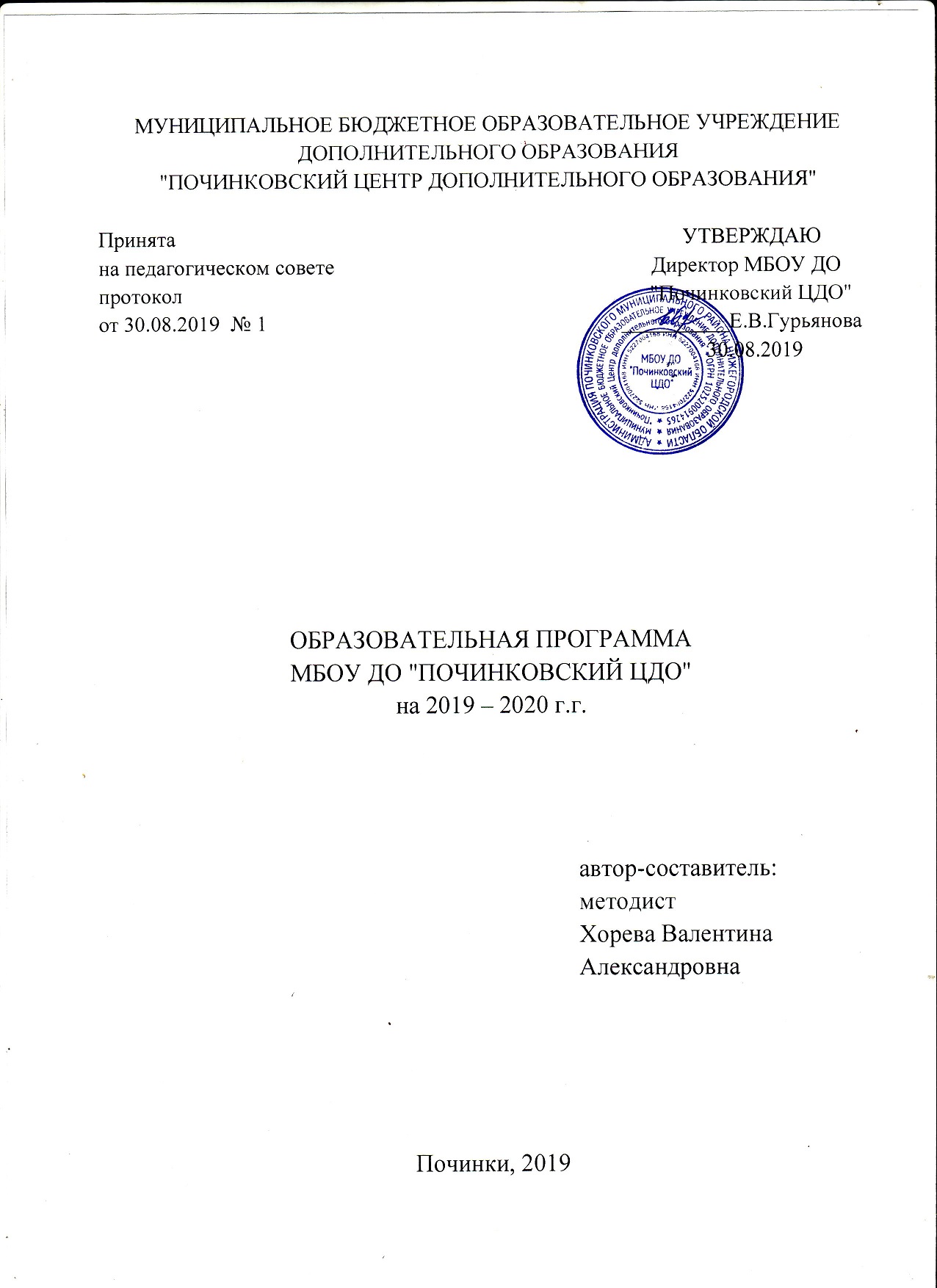 Оглавление1.Целевой раздел образовательной программыПояснительная запискаХарактеристика социального заказа на образовательные услуги  Социальный заказ в системе дополнительного образования является отражением социально-педагогических целей общественных (государственных и частных) институтов, направленных на создание условий для развития личности, её способностей к продуктивному решению задач в сферах трудовой, культурно-досуговой деятельностей.  Результаты социально-педагогического исследования показывают, что система современного дополнительного образования  обладает  потенциальными возможностями для реализации задач модернизации   образования.В настоящее время дополнительному образованию удается сохранить статус эмоционально-комфортной для учащихся сферы образования и решать важнейшую социально-педагогическую задачу содержательной организации свободного времени детей и подростков, способствующую приобретению ребенком устойчивой потребности в познании и творчестве, максимальной реализации себя, самоопределению предметно, социально, профессионально, личностно.Мнения педагогов, родителей, учителей   о  дополнительном образовании свидетельствуют о том, что МБОУ ДО "Починковский ЦДО" обладает   потенциалом для всестороннего развития ребенка. Пути взаимодействия дополнительного и общего образования, предложенные учителями школ, являются актуальными и также определяют сферу модернизации образования.Цели и задачи деятельности МБОУ ДО  "Починковский ЦДО".Создание в МБОУ ДО "Починковский ЦДО" необходимых условий для современного качественного  дополнительного образования и позитивной социализации учащихся.-  Совершенствование содержания и технологий дополнительного образования для  формирования у учащихся социальных компетенций, гражданских установок, культуры здорового образа жизни; - Совершенствование форм и методов позитивной социализации учащихся через  их вовлечение в социальную практику;- Обеспечение необходимых условий, способствующих повышению качества работы педагогов и их непрерывному профессиональному развитию.Правовые основы деятельности.Настоящая образовательная программа разработана на основании следующих нормативных актов:    Федеральный закон от 29.12.2012 № 273 "Об образовании в Российской Федерации";Постановление Правительства Российской Федерации от 23.05.2015 № 497 "О Федеральной целевой программе развития образования на 2016 – 2020 годы"; Распоряжение Правительства Российской Федерации от 04.09.2014 № 1726-р "Об утверждении Концепции развития дополнительного образования детей".Распоряжение Правительства Российской Федерации от 29.05.2015 № 996-р "Об утверждении Стратегии развития воспитания в Российской Федерации до 2025 года".Постановление Главного государственного санитарного врача РФ от 04.07.2014 № 41"Об утверждении СанПиН 2.4.4.3172-14 "Санитарно-эпидемиологические требования к устройству, содержанию и организации режима работы образовательных организаций дополнительного образования детей",Концепция общенациональной системы выявления и развития молодых талантов (утверждена Президентом РФ 03.04.2012 N Пр-827),Стратегическая инициатива, одобренная Президентом Российской Федерации 27 мая 2015 г. "Новая модель системы дополнительного образования",Паспорт приоритетного проекта "Доступное дополнительное образование для детей", утвержден президиумом Совета при Президенте Российской Федерации по стратегическому развитию и приоритетным проектам (протокол от 30 ноября 2016 г. № 11)Национальный проект "ОБРАЗОВАНИЕ", утвержден президиумом Совета при Президенте РФ по стратегическому развитию и национальным проектам (протокол от 03.09. 2018 , №10)Приказ Министерства образования и науки Российской Федерации от 29.08.2013 № 1008  "Об утверждении Порядка организации и осуществления образовательной деятельности по дополнительным общеобразовательным программам".Подходы и принципы деятельности Основными базовыми ценностями коллектива МБОУ ДО "Починковский ЦДО" являются:Ребенок - главная ценность и цель воспитания.Педагог как личность - источник знаний, практических умений, носитель важнейшего опыта человечества.Семья - как основа формирования и развития личности ребенка.Нравственное здоровье - как одна из важнейших составляющих здорового общества.Гражданское самосознание - вершина личностного самосознания гражданина своей страны.Культура взаимоотношений - как основа уважения людей.Коллектив единомышленников - как основное условие существования и развития полноценной организации дополнительного образования.Обновление содержания дополнительного образования опирается на группу принципов деятельности Центра, определяющих стратегические задачи:  - Педагогический принцип, как основной,  определяет развитие индивидуальных способностей, общей культуры, навыков творческой продуктивной деятельности учащихся; личностное развитие педагогов и рост их профессионального мастерства.- Принцип гуманизации  содержания и технологий образования. Принцип гуманистической направленности во взаимодействии педагога и ребёнка требует обеспечения свободы мировосприятия и средств педагогической поддержки уникального пути развития и самоопределения каждого учащегося.- Принципом демократизации  отношений педагога и родителей в разработке индивидуального образовательного маршрута на пути самоопределения учащегося с учётом его индивидуальных особенностей, потребностей и интересов.- Принцип вариативности  предполагает создание таких условий для выбора направлений, форм и видов образовательно-развивающей и досуговой деятельности, которые бы стали поддержкой различных инициатив, направленных на достижение значимых целей и самореализацию как педагогов, так и учащихся.- Принцип природосообразности  предполагает выявление и учёт в образовательно-развивающей деятельности индивидуально-психологических особенностей учащихся, возрастные особенности овладения социальным опытом, опору на детскую любознательность, пытливость ума, специфику развития их познавательной и эмоционально-волевой сферы.- Принцип жизнесообразности предполагает реакцию на актуальнейшие потребности сегодняшнего дня.- Принцип культуросообразности, предусматривает ориентацию на уже накопленный человеческий опыт, обеспечивающий приобщение учащихся к достижениям национальной и мировой культуры.- Принцип личностно-ориентированного подхода предполагает проектирование образовательного пространства для освоения разнообразных форм деятельности и мышления с учётом развития жизненного и социального опыта учащихся.- Принцип психологической поддержки позволит создать эмоционально-благоприятную обстановку в объединениях по интересам для всех детей и в педагогическом коллективе. Признание субъектности всех участников образовательной деятельности, ориентация на личностную, ненасильственную модель взаимодействия обеспечивает детям и взрослым ситуацию успеха, уверенности в своих силах, способствует преодолению тревожности, страха, чувства неполноценности.Виды реализуемых дополнительных общеразвивающих программ и их направленностиВ МБОУ ДО   "Починковский ЦДО"  в 2019 – 2020 учебном году реализуются дополнительные общеразвивающие программы по  четырём направленностям: художественной, технической, естественнонаучной, социально-педагогической.Планируемые результаты реализации образовательной программыВедущие целевые установки: При освоении дополнительных общеразвивающих программ, реализуемых в МБОУ ДО "Починковский ЦДО" учащиеся получают определённые знания, умения и навыки. Образовательный результат, устанавливаемый в МБОУ ДО "Починковский ЦДО" зависит от уровня обучения, направленности образовательной программы, её содержания, степени подготовки учащихся, их возраста.Дополнительные общеразвивающие программы МБОУ ДО "Починковский ЦДО" не являются традиционными моделями передачи знаний, умений и навыков, а предоставляют собой педагогические технологии развития и становления личности, механизма ее самореализации, при этом учитывается 3 уровня результативности образовательного процесса. Реализация образовательной модели  Центра включает в себя три основных образовательно-развивающих уровня. Каждый из уровней соответствует определенной степени обучения.Первый уровень – включает общеразвивающие программы образовательно-познавательного характера, рассчитанные на возраст детей  5-10 лет. Программы реализуются в доступных формах организационно-массовой деятельности и работе объединений по интересам, обеспечивая широкий охват детей. Уровень освоения данных программ предполагает удовлетворение познавательных интересов ребенка, расширение информированности в данной образовательной области, формирование интереса, а также приобретение первоначальных умений и навыков, что готовит деятельностно-практическую базу для творческих способностей, склонностей и дарования детей. Это знакомство ребенка с образовательной деятельностью МБОУ ДО "Починковский ЦДО". Задача педагогов – создать мотивацию выбора конкретного вида деятельности, организовать проявление интереса к занятиям.	Второй уровень – включает дополнительные общеразвивающие программы, направленные на освоение определенного вида творческой и иной деятельности. Этот уровень предполагает развитие компетентности в данной образовательной области, сформированности навыков на уровне практического применения. На втором уровне реализуется образовательно-развивающая деятельность с детьми, у которых уже сформировался интерес к определенному виду деятельности и приобретены первоначальные знания, умения и навыки. На этом уровне у детей присутствует более глубокая внутренняя мотивация к изучению выбранного вида творческой деятельности. Это способствует успешности обучения, развитие устойчивой мотивации к познанию и творчеству детей в других жизненных сферах, целостному, личностному и социальному развитию ребенка. Педагогами создаются условия для самостоятельного поиска дополнительных знаний в интересующей учащихся области, отработки приобретенных умений и навыков.Третий уровень – включает в себя дополнительные общеразвивающие программы  углубленного изучения и специализированной направленности, предполагающие выстраивание индивидуальной траектории дальнейшего личностного, творческого, культурного и профессионального самоопределения каждого учащегося. Учащиеся могут проходить все уровни обучения от первого до третьего, так как без базы основных знаний невозможен результат, а именно -  разработка собственных проектов на основе приобретенных знаний, умений и навыков.Планируемые результаты освоения дополнительных общеразвивающих программВ  ОО реализуются 18 дополнительных общеразвивающих программ по 4-м направленностям. Каждая имеет свои особенности и направлена на развитие учащихся через применение личностно-образующих педагогических технологий.Дополнительные общеразвивающие программы не являются традиционными моделями передачи знаний, умений и навыков, а предоставляют собой педагогические технологии развития и становления личности, механизма ее самореализации, при этом учитывается 3 уровня результативности образовательной деятельности (Таблица 1). Реализация образовательной модели  Центра включает в себя три основных образовательно-развивающих уровня. Каждый из уровней соответствует определенной степени обучения.К первому (ознакомительному) уровню относятся такие дополнительные общеразвивающие программы: "Мир из бумаги", "Этот удивительный мир", "Мой первый Английский", "Мир экологии", "Креативный художник", "Волшебный мир науки".Кроме того,  дополнительные общеразвивающие программы, направленные на учащихся младших начальных классов: "Искусство видеть мир",  танцевального коллектива "Весёлые ребята", являются ознакомительными в первый и второй год обучения.Здесь развивается у ребёнка желание и умение учиться, интерес к знанию и самопознанию; воспитываются первые навыки творчества на основе положительной мотивации учения; предлагается помощь в приобретении опыта сотрудничестваНа второй ступени образования (базовый уровень) в МБОУ ДО "Починковский ЦДО" происходит стимулирование мотивации получения базового образования, оснащение учащихся базисными умениями; создаются условия для самовыражения учащихся в различных видах познавательно-преобразовательной деятельности.Базовые компетенции учащиеся получают по дополнительным общеразвивающим программам: "Дневник современной девушки", танцевального коллектива "Весёлые ребята" (3-4 г.об.), "Умелые руки, "Юный гитарист",  "Искусство видеть мир" (3 г.об.),    "Роботоландия",  "Планета творчества", "Мир дизайна для НЕдизайнеров",  "Моя планета" (1 г.об.), "Мастерская чудес", "Мир роботов".Образовательный результат на данном этапе предполагает выстраивание индивидуальную мотивацию к  дальнейшему обучению и  личностному, творческому, культурному и профессиональному самоопределению каждого учащегося. Третий уровень (углубленный) – это углубленное изучение выбранной направленности и предмета. К ним обучение по  дополнительным общеразвивающим программам волонтёрского объединения "Мы вместе" (2,3 г.об.), "Биология, химия +", "Роботоландия". Здесь происходит нравственное, духовное, физическое становление личности; формирование психической и интеллектуальной готовности к профессиональному и личному самоопределению.  Таблица 1.Таким образом, исходя из данных таблицы, мы можем говорить о том, что основная масса реализуемых дополнительных общеобразовательных программ имеет ознакомительный и базовый характер подготовки учащихся. И только 3 программы носят углубленный характер обучения – "Мы вместе" (2,3 г.об.), "Биология, химия +", "Роботоландия". Система оценки  качества реализации образовательной программы-общие положения В Центре разработана система оценки качества реализации образовательной программы. В основу системы оценки качества образования положены следующие принципы:- объективности, достоверности, полноты и системности информации о качестве образования;- реалистичности требований, норм и показателей качества образования, их социальной и личностной значимости, учёта индивидуальных особенностей развития отдельных обучающихся при оценке результатов их обучения и воспитания;- открытости, прозрачности процедур оценки качества образования; преемственности в образовательной политике, интеграции в общероссийскую систему оценки качества образования;- доступности информации о состоянии и качестве образования для различных групп потребителей;- рефлексивности, реализуемый через включение педагогов в критериальный самоанализ и самооценку своей деятельности с опорой на объективные критерии и показатели; повышения потенциала внутренней оценки, самооценки, самоанализа каждого педагога;- оптимальности использования источников первичных данных для определения показателей качества и эффективности образования (с учетом возможности их многократного использования);- инструментальности и технологичности используемых показателей (с учетом существующих возможностей сбора данных, методик измерений, анализа и интерпретации данных, подготовленности потребителей к их восприятию);Основными пользователями результатов являются:- учащиеся и их родители (законные представители); - учредитель Центра; - Управляющий совет Центра;- педагогический совет;- общественные организации, заинтересованные в оценке качества дополнительногообразования.Комплекс критериев и показателей представляет собой совокупность оценки результатов, условий, развития дополнительного образования на уровне Центра.Мониторинг результатов включает:-   оценку уровня социализации выпускников;-   оценку уровня эффективности воспитательной деятельности;-   оценку уровня доступности и качества образовательных услуг;-  оценку    уровня      подготовки    учащихся в период    промежуточной  аттестации с использованием измерительных технологий.Мониторинг условий включает:-   характеристику кадрового обеспечения;-   характеристику программно-методического обеспечения;-   характеристику материально-технического (ресурсного) обеспечения;-   характеристику здоровьесберегающих условий.Мониторинг развития муниципальной системы образования включает:-   оценку участия в реализации приоритетных направлений деятельности;-   оценку инновационной деятельности;-   оценку развития информационного пространства;-   оценку эффективности управленческой деятельности.Одной из важнейших характеристик  результативности образовательной программы является качество реализации дополнительных общеобразовательных программ.Система оценки качества реализации дополнительных общеразвивающих программ Система оценки качества реализации дополнительных общеразвивающих программ включает в себя отслеживание динамики изменений в развитии, воспитании, готовности к продолжению образования (учет динамики личностного развития ребенка в процессе освоения им дополнительной общеразвивающей программы; учет результатов обучения ребенка по дополнительной общеразвивающей программе).В систему оценки результативности входят: этапы аттестации и ее временные рамки, содержание аттестации, формы проведения, формы оценки, критерии результативности, методика определения итогового результата и способ его фиксации. При этом  определяется уровень компетенций и воспитанности учащихся: низкий, средний и высокий уровни.Оценка эффективности деятельности ОО Оценка эффективности деятельности МБОУ ДО "Починковский ЦДО" Табл..Перечень показателей эффективности работы МБОУ ДО "Починковский ЦДО" 2.Содержательный раздел образовательной программыДополнительные общеразвивающие программыСодержание дополнительных общеразвивающих программ и сроки обучения по ним, определяются данной образовательной программой. МБОУ ДО "Починковский ЦДО" в 2019 – 2020 учебном году реализует следующие дополнительные общеразвивающие программы:Образовательная программа МБОУ ДО "Починковский ЦДО"  включает в себя дополнительные  общеразвивающие программы (ДОП), разработанные с учетом требований Федерального закона от 29.12.2012 №273 "Об образовании в Российской Федерации", Приказа Министерства просвещения Российской Федерации от 09.11.2018 № 196  "Об утверждении Порядка организации и осуществления образовательной деятельности по дополнительным общеобразовательным программам", Распоряжения Правительства Российской Федерации от 04.09.2014 №1726-р "Об утверждении Концепции развития дополнительного образования детей".Дополнительные общеразвивающие  программы соответствует  большинству государственных приоритетов, определённых  Стратегией развития воспитания в Российской Федерации до 2025 года (утверждённой распоряжением Правительства Российской Федерации от 29 мая 2015 г. N 996-р).1.Дополнительная общеразвивающая программа художественной направленности "Искусство видеть мир". Срок реализации – 3 года.Содержание:АктуальностьДополнительная общеразвивающая программа "Искусство видеть мир" (далее – программа)  является актуальной, так как влияние искусства на становление личности человека, его развитие очень велико. Без воспитания эстетически грамотных людей, воспитания с детских лет уважения к духовным ценностям, умения понимать и ценить искусство, без пробуждения у детей творческих начал невозможно становление цельной, гармонично развитой и творчески активной личности. В младшем школьном возрасте предоставляются большие возможности для формирования нравственных качеств и положительных черт личности.  Воспитание творческого восприятия природы или любого вида искусства требует от младшего школьника способности не только чувствовать в этом гармонию, красоту, но и создавать их в любой своей деятельности, в любых жизненных ситуациях, во взаимоотношениях с людьми, с окружающим миром.   Новизна программы заключается во введение в её содержание новых видов  изобразительного искусства и нетрадиционных техник художественной деятельности (пластинографии, тестопластики, монотипии, пальчиковой, ладошковой живописи, рисование восковыми мелками и акварелью, бумагопластика и др.), обеспечивающих оптимальные условия для полноценного развития художественно - творческих способностей детей в соответствии с их возрастными и индивидуальными возможностями.НаправленностьДополнительная общеразвивающая программа "Искусство видеть мир" имеет художественную направленность, т.к. направлена на развитие коллективного и  по подгруппного художественного творчества детей. Особая роль данного направления заключается в объединении в себе задач развития мотивации к творчеству, формирования направленных и эстетических эталонов, освоении технологий творческой деятельности, развитии способности к восприятию искусства.Отличительные особенностиОтличительной особенностью программы является то, что она даёт возможность каждому ребёнку попробовать свои силы в разных видах изобразительной деятельности, выбрать приоритетное направление и максимально реализовать себя в нём. Учащиеся в течение года не только учатся рисовать, но и реализуют социальные проекты на практике – 2,3 год обучения. Адресат программыПрограмма рассчитана на учащихся  6-10 лет. Это – младший школьный  возраст. Младший школьный  возраст характеризуется- развитием внутреннего плана действий, личностной рефлексией, самоконтролем и самооценкой;- развитием произвольности познавательных процессов – вниманием, восприятием, памятью;- начальным уровнем осознанного умения учиться;-освоением норм реалистического изображения (как реальных, так и воображаемых объектов, сюжетов и ситуаций); конструированием  реалистических копий реальных и воображаемых объектов;- освоением знаковых форм описания всеобщих законов и отношений; расширением горизонта окружающего мира за пределы непосредственных наблюдений; освоением способов управления вниманием и возможностями тела.Численный состав группы может быть до 20 человек. Группы формируются согласно возрасту учащихся  и их мотивации.Состав объединения первого года обучения комплектуется преимущественно из детей 6 - 8 лет, второго года обучения - из детей 7 -9 лет, третьего года обучения – 8-10 лет.	 При наличии свободных мест в течение календарного года может производиться  зачисление учащихся в группы 2-го и 3-го обучения. Цель и задачи программыЦель программы: Создание условий для раскрытия творческого потенциала младших школьников  средствами обучения основам изобразительного искусства.Задачи:Объём и срок освоения  программыУсловный уровень реализации дополнительной общеразвивающей программы "Искусство видеть мир" ознакомительный (1,2 года обучения), базовый (3 год обучения).Общее количество учебных часов, необходимых для освоения программы – 504 .Срок освоения программы определяется содержанием программы и составляет 3 года.Формы обучения Форма обучения учащихся – очная. Исходя из  целей и задач раздела учебного плана, занятия обычно проводятся всем составом, но могут проводиться  по группам (4-8 человек), с применением выполнения самостоятельной работы учащимися.Для реализации программы применяются следующие виды занятий:Вводное занятие – педагог знакомит учащихся с техникой безопасности, особенностями организации обучения и предлагаемой программой работы на текущий год.Ознакомительное занятие – педагог знакомит детей с новыми методами работы в тех или иных техниках с различными материалами (учащиеся получают преимущественно теоретические знания)Практические занятия – проводится после усвоения детьми полученных знаний в практической работе.Конкурсное игровое занятие – строится в виде соревнования в игровой форме для стимулирования творчества учащихся.Занятие – экскурсия – проводится в природу, музей с последующим обсуждением в объединении.Выставка -  представление творческих работ учащихся по темам.Итоговое занятие – подводит итоги работы детского объединения за учебный год.Режим занятийЗанятия в группе 1-го и 2-го года проходят два раза в неделю по два часа с 10 минутным перерывом. Занятия в группе 3-го года обучения проходят 3 раза в неделю также по 2 часа с 10 минутным перерывом. В каникулярное время и выходные дни возможно проведение занятий до 4-х часов в один день.Планируемые результаты вытекают из целей и задач программы и представляют собой требования к знаниям и умениям учащихся и их конкретные  достижения – личностный результат. Личностный результат предусматривает достижения учащихся не только в рамках реализации программы, но и в результате применяемых полученных знаний и умений в других областях деятельности.2.Дополнительная общеразвивающая программа художественной направленности. "Мастерская чудес" Срок реализации – 2 года.Содержание:Дополнительная общеразвивающая программа "Мастерская чудес" является актуальной,  так как направлена на развитие трудового и эстетического воспитания учащихся, обучает различным видам рукоделия, учитывает интересы учащихся, способствует развитию творческого самовыражения через создание индивидуальных изделий, развивает творческие способности учащихся. Приобретая практические навыки и умения в области декоративно-прикладного творчества, дети получают возможность удовлетворить потребность в созидании реализовать желание что-то создавать своими руками.Дополнительная общеразвивающая программа "Мастерская чудес" имеет художественную направленность, которая является важным направлением в развитии и воспитании, потому что предполагает развитие у детей художественного вкуса и творческих способностей.Программа имеет базовый уровень освоения.Отличительной особенностью  данной программы является не только то, что она дает возможность каждому ребенку попробовать свои силы в разных видах декоративно-прикладного творчества, и выполнять декоративно-прикладные работы, но и предполагает создание условий для позитивной социализации личности ребёнка, через реализацию социально-значимых проектов.Новизна  программы состоит в том, что  в программе  представлены практически все известные  виды творчества. Это дает возможность раскрыть учащимся всё богатство и красоту современного  рукоделия.Адресат программы	 Программа рассчитана на учащихся 10-13 лет. Это младший школьный и подростковый возраст.Младший школьный возраст характеризуется- развитие произвольности познавательных процессов – внимания, восприятия, памяти;- развитие навыков сотрудничества со взрослыми и сверстниками для достижения общей цели;- развитие внутреннего плана действий, личностной рефлексии, самоконтроля и самооценки.Подростковый возраст характеризуется- чувством взрослости, - развитием нравственного саморегулирования;- опытом совместного действия в сообществе сверстников и значимых взрослых, объединённых на основе совместного замысла деятельности;- опытом личностно и социально значимого решения и поступка. Таким образом, учащимся 10-13 лет будет интересно обучение по программе, которая включает в себя не только  образовательный аспект, но и творческую деятельность, реализацию проектов, участие в конкурсах и акциях разного уровня и пр.Группы формируются согласно возрасту учащихся  и их мотивации.Состав объединения первого года обучения комплектуется преимущественно из детей 10 - 12 лет, второго года обучения - из детей 11 - 13 лет.В  2018 – 2019  учебном году  программа реализуется в  группах первого и  второго года обучения. Численный состав первого года обучения в одной группе – 17 человек  учащиеся 10 – 11 лет, второго года обучения – 12 человек, учащиеся 12-13 лет. Общая численность учащихся в объединениях на 2018-2019  учебный год – 29 человек.Цели и задачи программыЦель программы- создание условий для самореализации ребенка в творчестве, воплощения в художественной работе собственных неповторимых черт, своей индивидуальности.Задачи по годам освоения:Объём и срок освоения  программыОбщее количество учебных часов, необходимых для освоения программы – 432.Срок освоения программы определяется содержанием программы и составляет 2 года.Формы обучения Форма обучения учащихся – очная. Исходя из  целей и задач раздела учебного плана, занятия обычно проводятся всем составом, но могут проводиться  по группам (3-6 человек) и индивидуально, с применением выполнения самостоятельной работы учащимися.Для реализации программы применяются следующие виды занятий:- практические;- коллективно-творческие занятия;- выставки;- неформальные занятия (праздничные чаепития, посещение культурных мероприятий, досуг внутри детского коллектива) и др.- участие в различных районных и областных мероприятиях (конкурсах, онлайн-конференциях и т.д.);- подготовка и реализация социальных проектов.Режим занятийЗанятия в группе 1 и 2 года  обучения проводятся по 6 часов в неделю, что составляет 216 часов в год.Занятия 1 года обучения проводятся 3 раза в неделю – 2 занятия по 45 минут в  день Перерывы между занятиями составляют 10 минут.Занятия 2 года обучения проводятся 1 раз в неделю – 3 занятия по 45 минут для 1 подгруппы, и  3 занятия по 45 минут для 2 подгруппы в день. Перерыв между занятиями составляет 10 минут.Планируемые результатыПланируемые результаты вытекают из целей и задач программы и представляют собой требования к знаниям и умениям учащихся и их конкретные  достижения – личностный результат. Личностный результат предусматривает достижения учащихся не только в рамках реализации программы, но и в результате применяемых полученных знаний и умений в других областях деятельности.1 год обучения2 год обучения3.Дополнительная общеразвивающая программа художественной направленности танцевального коллектива "Весёлые ребята". Срок реализации – 4 года.Содержание:Актуальность     Дополнительная общеразвивающая программа танцевального коллектива "Весёлые ребята" является актуальной,  так как танцевальное искусство остаётся многогранным и быстро развивающимся направлением, его возможности увеличиваются с каждым днём, что делает хореографию  уникальной возможностью гармоничного развития личности ребёнка.Направленность     Дополнительная общеразвивающая программа танцевального коллектива "Весёлые ребята " имеет художественную направленность. В художественной направленности  хореография занимает особое место. Занятия танцем учат понимать и создавать прекрасное, развивают образное мышление и фантазию, даёт гармоничное пластическое развитие ребёнка.Отличительная особенность      Отличительной особенностью данной программы является то, что особое внимание в программе уделяется воспитанию танцевальной  культуры у детей с не выявленными или неяркими музыкальными и пластическими данными. Эта главная особенность программы предполагает искать такие приемы и методы, благодаря которым, решение задач и достижение целей будет реальным и успешным.Адресат программыПрограмма рассчитана на учащихся  5-11лет. Младший школьный возраст характеризуется:- развитие внутреннего плана действий, личностной рефлексии, самоконтроля и самооценки;- развитие произвольности познавательных процессов – внимания, восприятия, памяти;- начальные уровни осознанного умения учиться;-  развитие навыков сотрудничества со взрослыми и сверстниками для достижения общей цели;- усвоение позитивных установок к труду и различным продуктивным технологиям;- освоение знаковых форм описания всеобщих законов и отношений; расширение горизонта окружающего мира за пределы непосредственных наблюдений; освоение способов управления вниманием и возможностями тела.        Таким образом, учащимся 5-11 лет будет интересно обучение по программе, которая включает в себя не только  образовательный аспект, но концертную деятельность, реализацию проектов, участие в конкурсах и фестивалях разного уровня.        Численный состав групп – от    до 20 человек. Группы формируются согласно возрасту учащихся  и их мотивации.Состав объединения первого года обучения комплектуется преимущественно из детей 5 - 8 лет, второго года обучения - из детей 6 - 9 лет, третьего года обучения – 7 -10 лет, четвёртый год обучения 8-11 лет.	 При наличии свободных мест в течение календарного года может производиться зачисление учащихся в группы любого года.        В  2018 – 2019  учебном году  программа реализуется в трёх группах: одна группа второго года обучения; две  группы - третьего года обучения. Цель и задачи программыЦель программы – создание условий для эстетического совершенствования учащихся, для их гармоничного духовного и физического развития с помощью хореографического искусства.Задачи по годам освоения:Объём и срок освоения  программыОбщее количество учебных часов, необходимых для освоения программы – 648 . Условный уровень реализации дополнительной общеразвивающей программы: 1-2 год обучения ознакомительный уровень, 3-4 год обучения базовый уровень.  Срок освоения программы определяется содержанием программы и составляет 4 года.Формы обучения Форма обучения учащихся – очная.          Исходя из  целей и задач раздела учебного плана, занятия обычно проводятся всем составом, но могут проводиться  по группам (2-6 человек) с применением выполнения самостоятельной работы учащимися.Для реализации программы применяются следующие виды занятий:- практические занятия;- концерты;- экскурсии;- участие в различных мероприятиях (конкурсах, флеш-мобах, фестивалях и т.д.); -репетиции;- подготовка и реализация социальных проектов;- музыкальные развивающие игры, тренинги, викториныРежим занятийЗанятия в группе проходят 2 раза в неделю для учащихся первого и второго годов обучения – что составляет 144 часа в год. Для учащихся 1-2 года обучения продолжительность занятия составляет 30 минут (5-7 лет). Занятия проводятся спаренные с десятиминутным перерывом. Для учащихся 3-го и 4-го года (8-11 лет),  обучения занятия проводятся три раза в неделю по два академических часа по 45 минут с 10 минутным перерывом, что составляет 216 часов в год. Занятия могут проводиться, как со всей группой, так и по подгруппам.Планируемые результатыВытекают из целей и задач программы и представляют собой требования к знаниям и умениям учащихся и их конкретные  достижения – личностный результат. Личностный результат предусматривает достижения учащихся не только в рамках реализации программы, но и в результате применяемых полученных знаний и умений в других областях деятельностиОжидаемые результаты и способы определения результативностиК концу первого года обучения учащиеся будут знать и уметь:	-знать элементарных понятий, связанных с хореографией, музыкой;-знать основу этикета и грамотной манеры поведения в обществе;-знать основные элементы и упражнения партерной гимнастики с усложненной координацией движений;-знать и владеть танцевальными навыками (выворотности, гибкости, прыжка, шага, устойчивости и координации);-уметь определять характер и жанр музыкального произведения, различать его форму; -уметь выразительно передать характер в танце – импровизации;-уметь ориентироваться в основных танцевальных рисунках – фигурах;-уметь держать правильную осанку;-уметь выполнять танцевальные элементы первого года обучения;К концу второго  года обучения учащиеся будут знать и уметь:-знать понятия о культуре разных народов (танцы народов мира, разных национальностей);-знать основу этикета и грамотной манеры поведения в обществе;-знать и владеть танцевальными навыками (выворотности, гибкости, прыжка, шага, устойчивости и координации);-знать характер музыки, основной метроритмический рисунок, менять характер движений в соответствии со сменами музыкальных частей, различать звучание музыкальных инструментов;-знать пространство репетиционного и сценического зала, программный объем движений народно-сценического танца и хореографический репертуар;-уметь создавать свой пластический образ, выделять характерные признаки предметов и живых объектов;-уметь оценивать свои действия и поступки, иметь определенные навыки общей культуры.-уметь держать правильную осанку;-уметь выполнять основные элементы и упражнения партерной гимнастики;-уметь выполнять танцевальные элементы второго года обучения;К концу третьего  обучения учащиеся будут знать и уметь:-знать понятия о культуре разных народов (танцы разных эпох и современной хореографии);-знать основу этикета и грамотной манеры поведения в обществе;-знать и владеть танцевальными навыками (выворотности, гибкости, прыжка, шага, устойчивости и координации);-уметь выполнять танцевальные элементы третьего года обучения;-уметь самостоятельно анализировать музыкальные произведения, определять их жанр и форму, темп, характер, музыкальный размер и динамические оттенки;-уметь максимально развивать свои физические и специальные данные (подъем стопы, выворотность, шаг, гибкость спины, эластистичность мышц и связок, силу и высоту прыжка, мышечный корсет);-уметь максимально использовать сценическое пространство при выполнении хореографических па, танцевальных номеров;-уметь пластически выразительно и эмоционально исполнять музыкально-хореографические этюды и танцы на основе движений народной хореографии;-уметь наблюдать, быть волевой личностью.К концу четвертого года обучения учащиеся будут знать и уметь:-знать понятия об истории и развитии хореографического искусства (различные эпохи и современная хореография); - знать основы этикета и грамотной манеры поведения в обществе;-знать и владеть танцевальными навыками (выворотности, гибкости, прыжка, шага, устойчивости и координации);-знать и успешно освоить танцевальный репертуар;-уметь слушать и слышать музыку, воспринимать через ее драматургии, формы, стиля, характера, уметь передавать в мимике, тестах, движениях стиль конкретной эпохи;-уметь грамотно по форме исполнять основные элементы народно сценического танца (экзерсис у станка, на середине);-уметь самостоятельно выстраивать комбинации, фрагменты, этюды на основе раннее полученных хореографических знаний, навыков, умений;-уметь трудиться, быть коммуникабельным, иметь широкий кругозор, общую культуру, интеллектуально-эстетическое развитие;-уметь выполнять  танцевальные элементы четвёртого года обучения;-уметь наглядно-образно и действенно-образно мыслить в танце, рассуждать и делать самостоятельные выводы, фантазировать, уметь сочинять танец.4.Дополнительная общеразвивающая программа художественной направленности театрального объединения "Алые паруса" Срок реализации – 3 года.Содержание:Актуальность. Влияние искусства вообще, и театрального в частности, на формирование личности огромно и разносторонне. Знакомя детей с языком искусства, мы вводим их в лабораторию творчества, открываем пути художественного познания мира, воспитываем эстетическое отношение к явлениям окружающей действительности, содействуем творческому, интеллектуальному развитию личности ребенка. Постоянная и кропотливая работа в театральном объединении, работа над собой, к которой приучаются дети, воспитывает художественный вкус, способность видеть, чувствовать красоту и гармонию. У каждого человека есть мечта, а сколько их в детстве! Участники театрального объединения создают мечту сами и передают её зрителям. "Алые паруса" – символ перемен и сбывшейся мечты, чуда, созданного собственными руками.   НаправленностьНаправленность дополнительной общеразвивающей программы  театрального объединения "Алые паруса" – художественная, так как её содержание способствует развитию художественного вкуса, эстетического восприятия театрального искусства и  развивает эмоциональное восприятие и образное мышление.Отличительные особенностиЗанятия по дополнительной общеразвивающей программе театрального объединения "Алые паруса" – это, прежде всего, интеллектуальная работа, в результате которой ребенок приобретает знания и практические навыки, а его способности активно развиваются, поскольку интеллектуальные богатства добываются по собственной инициативе.Отличительной особенностью данной программы является введение в содержание работу по социальным проектам, с целью создания условий для позитивной социализации учащихся. Адресат программыПрограмма рассчитана на учащихся  7 - 12 лет. Младший школьный возраст характеризуется: - развитием внутреннего плана действий, личностной рефлексии, самоконтроля и самооценки;- развитием произвольности познавательных процессов – внимания, восприятия, памяти;- развитием навыков сотрудничества со взрослыми и сверстниками для достижения общей цели.Подростковый возраст характеризуется- чувством взрослости, - развитием нравственного саморегулирования;- развитием новых форм общения и придания особой значимости общению;- опытом совместного действия в сообществе сверстников и значимых взрослых, объединённых на основе совместного замысла деятельности;- опытом личностно и социально значимого решения и поступка. Таким образом, учащимся 7-12 лет будет интересно обучение по программе, которая включает в себя не только  образовательный аспект, но и выражение учащихся себя в ролевых играх, спектаклях, театрализованных программах, а также - реализацию проектов, участие в конкурсах и акциях разного уровня и пр.Численный состав групп  - от 10 до 20 человек. Группы формируются согласно возрасту учащихся  и их мотивации. Приём в  группу производится на основании заявления родителей (законных представителей) учащегося.Состав объединения первого года обучения комплектуется преимущественно из детей 7 - 10 лет, второго года обучения - из детей 8 - 11 лет, третьего года обучения – из детей 9 – 12 лет. При наличии свободных мест в течение календарного года может производиться зачисление учащихся в группы любого года.В  2018 – 2019  учебном году  программа реализуется в  одной группе второго года обучения. Численный состав группы: 12  человек, учащиеся 8 – 10 лет.  Цель и задачи программыЦель программы: развитие  творческой   активной личности учащихся средствами театральной деятельности, содействие их позитивной социализации.Задачи программы:Образовательные: - сформировать основы актёрского мастерства;научить искусству самовыражения;научить владеть голосом, речью, телом для отражения своего мировосприятия;обучить элементарным навыкам театрально-исполнительской деятельности и научить применять их на сцене;познакомить с историей театра и театральными профессиями;познакомить с основами драматургии; формировать правильное произношение звуков, дикцию, интонационную выразительность речи;формировать коммуникативные навыки;формировать сценическое мастерство;формировать умение работать с текстом.Развивающие:содействовать развитию творческого воображения, наблюдательности, речевого слуха, зрительной памяти;содействовать развитию социальной активности учащихся;содействовать развитию образного мышления, способности создания и реализации художественного образа;содействовать развитию самостоятельного подхода к решению поставленной задачи;содействовать развитию умение свободно ориентироваться в сценическом пространстве;сделать "актёрство" ещё одним из способов выражения своих чувств, эмоций, для снятия стрессов;способствовать развитию художественного вкуса и эстетического чувства прекрасного;привить уважение к литературе и чтению. способствовать развитию самостоятельности;совершенствовать память, внимание, наблюдательность, мышление, воображение, быстроту реакции, инициативность и выдержку, восприятие, умение согласовывать свои действия с партнерами.Воспитательные:создать условия для воспитания доброжелательности,  уважительного отношение между членами коллектива;способствовать воспитанию умения критически оценивать как свою работу, так и работу своих товарищей;создать условия для воспитания внимательного и бережного отношения к зрителю;способствовать воспитанию дисциплинированности, собранности, настойчивости, работоспособности, смелости, воли;создать условия для воспитания эстетического вкуса;создать условия для воспитания основ зрительской культуры;создать сообщество единомышленников (педагог – учащиеся - родители).способствовать воспитанию трудолюбия и терпения;способствовать воспитанию уважения к  литературным ценностям, истории Российской и мировой культуры.Объём и срок освоения  программыОбщее количество учебных часов, необходимых для освоения программы – 648 .Срок освоения программы определяется содержанием программы и составляет 2 года.Формы обучения Форма обучения учащихся – очная. Исходя из  целей и задач раздела учебного плана, занятия обычно проводятся всем составом, но могут проводиться  по группам (2-6 человек) и индивидуально, с применением выполнения самостоятельной работы учащимися (заучивание текста и отработка роли в домашних условиях, работа в библиотеке).Для реализации программы применяются следующие виды занятий:- игры;- упражнения;- экскурсии;- репетиции;- постановочные занятия;- практические занятия; - подготовка и реализация социальных проектов;- познавательные игры, конкурсы и другие массовые мероприятия.Режим занятийЗанятия проводятся по 6 часов в неделю, что составляет 216 часов в год. Такая периодичность определена и для 1, и для 2, и для 3-го года обучения.Занятия проводятся -    3 раза в неделю  по  2 занятия по 45 минут. Перерывы между занятиями составляют 10 минут.Планируемые результатыПо окончании первого года обучения учащиеся будут  знать:- правила поведения на занятии, на экскурсии;- основные виды театров – драматический театр, театр юного зрителя, балет, опера, оперетта, театр мимики и жеста, кукольный театр;- основные термины: тренинг, артикуляция, скороговорка, действие, репетиция, спектакль, сцена, занавес,  антракт, аплодисменты;- элементарные упражнения актерского тренинга;будут уметь:- двигаться в заданном ритме и темпе, по сигналу педагога собираться в     группы по два, три, четыре человека;- произвольно напрягать и расслаблять мышцы тела;- владеть минимальным комплексом актерской гимнастики;- четко произносить 5 – 6 скороговорок;- произносить скороговорку или четверостишие в движении;- располагаться в сценическом пространстве, соблюдая мизансцену; По окончании второго года обучения дети будут знать:- основные театральные профессии – актер, режиссер, дирижер,  костюмер, звукооператор, декоратор, реквизитор, гример;- основные термины: тренинг, артикуляция, скороговорка, этюд, сценическое  действие, сценическое внимание, репетиция, генеральная репетиция,  спектакль, сцена, занавес,  антракт, аплодисменты, кулисы, задник,  авансцена, фонограмма;- основную последовательность упражнений актерского тренинга;будут уметь:- концентрировать внимание;- свободно владеть своим телом и голосом на репетициях; по заданию  напрягать и расслаблять мышцы тела;- пересказать сюжет рассказа, сказки, пользуясь опорными словами; - двигаться в заданном ритме и темпе, осваивать сценическую площадку по заданию педагога;-  владеть минимальным комплексом актерской гимнастики;- четко произносить 5 – 6 скороговорок;- произносить скороговорку или четверостишие в движении;- располагаться в сценическом пространстве, соблюдая мизансцену; По окончании третьего  года обучения детибудут знать:- правила поведения в общественных местах, в театре, на выставке, в музее и т.д.- основные термины и понятия  из тем программы.- виды этюдов;- элементарное устройство зрительного зала театра;будут уметь:- двигаться в условиях сценической площадки, согласно предложенной мизансцены;- взаимодействовать с партнером;- контролировать мышечное напряжение и расслабление;- владеть минимальным комплексом актерской гимнастики;- четко и быстро произносить  скороговорки, чистоговорки;- произносить скороговорку или четверостишие в движении, с эмоциональной пристройкой;- сочинить небольшой рассказ или сказку по опорным словам, продолжить историю, рассказ, сказку; - самостоятельно провести игру с группой, игру с залом;- показать парный этюд на заданную тему;- связно рассказать об увиденном спектакле, фильме, картине и т.д.Личностные достижения учащихся фиксируются в журнале работы объединения.  5.Дополнительная общеразвивающая программа художетсвенной направленности "Креативный художник". Срок реализации – 1 год.Содержание:АктуальностьАктуальность дополнительной общеразвивающей программы "Креативный художник" обусловлена тем, что с самого раннего детства дети пытаются отразить свои впечатления об окружающем мире в изобразительном творчестве через визуальные ощущения и теми материалами, которые оставляют видимый след. Становясь старше, дети приобретают в начале простейшие умения и навыки рисования традиционными способами и средствами. А со временем уже осмысленно изыскивают уже новые приемы отражения окружающей действительности в собственном художественном творчестве. НаправленностьДополнительная общеразвивающая программа "Креативный художник" имеет художественную направленность, так как с раннего детства приобщает учащихся к миру прикладного творчества посредством овладения нетрадиционных техник рисования..Отличительные особенностиОтличительной особенностью дополнительной общеразвивающей программы "Креативный художник" является то, что она имеет инновационный характер, так как в системе работы используются нетрадиционные методы и способы развития творчества детей, способствующие их всестороннему развитию: кляксография, граттаж, набрызг, монотипия, рисование отпечатком руки, пальцев, рисование с использованием различных материалов, батик, тампонированием и др.  Используются самодельные инструменты, природные  и бросовые материалы для нетрадиционного рисования. Адресат программыСодержание программы объединения  составлена с учетом возрастных особенностей, предназначена для детей  5-8лет. Продолжительность реализации программы — 1 годЗанятия проводится 1 раз в неделю.Цели и задачи программыЦель программы: Развитие у детей художественно-творческих способностей посредством нетрадиционных техник рисования.Задачи программы: Образовательные:Обучить техническим приёмам и способам нетрадиционного рисования с использованием различных изо- материалов.Обучить приемам нетрадиционных  техник рисования и способам изображения с использованием различных материалов.Создать условия для свободного экспериментирования с нетрадиционными художественными материалами и инструментами.Развивающие: Содействовать формированию у детей позитивных жизненных ориентиров и планов;Содействовать развитию у детей навыков самоанализа, необходимых для оценки собственных работ.Вызвать интерес к различным изобразительным материалам и желание действовать с ними. Воспитательные:Создать условия для формирования нравственных качеств личности учащихся.Создать условия для формирования самостоятельности в творчестве.Создать условия для формирования внимания, аккуратности, целеустремлённости.Объем и срок освоения программыОбщее количество учебных часов, необходимых для освоения программы – 72.Срок освоения программы определяется содержанием программы и составляет 1 год.Формы обученияФорма обучения учащихся – очная.Исходя из  целей и задач раздела учебного плана, занятия обычно проводятся всем составом, но могут проводиться  по группам (2-6 человек), с применением выполнения самостоятельной работы учащимися. Условный уровень освоения программы – ознакомительный.Режим занятийЗанятия в объединении проходят один раз в неделю по два часа с 10 минутным перерывом. Планируемые результаты вытекают из целей и задач программы и представляют собой требования к знаниям и умениям учащихся и их конкретные  достижения – личностный результат. Личностный результат предусматривает достижения учащихся не только в рамках реализации программы, но и в результате применяемых полученных знаний и умений в других областях деятельности.Дополнительная общеразвивающая программа художественной направленности "Планета творчества" Срок реализации – 1 год.Содержание:АктуальностьДетское творчество -  сложный процесс познания растущим человеком окружающего мира, самого себя, способ выражения своего личностного отношения к познаваемому. Детское творчество имеет большое значение для гармоничного развития ребёнка. Оно активизирует внимательность, наблюдательность, воспитывает волевые качества. Актуальность дополнительной общеразвивающей программы "Планета творчества"  определяется нацеленностью на духовно-нравственное воспитание и развитие способностей, творческого потенциала ребёнка. Доминирующее значение имеет направленность на развитие эмоционально-ценностного отношения ребёнка к миру, его духовно-нравственное воспитание.НаправленностьДополнительная общеразвивающая программа "Планета творчества"  имеет художественную направленность, так как направлена на раскрытие художественно-творческих способностей учащихся.  Отличительная особенность данной программы состоит в том, что в результате образовательной деятельности в области изобразительного и декоративно-прикладного творчества у учащихся формируются знания о культуре и традициях разных стран.Адресат программыПрограмма рассчитана на учащихся  с 7-12 лет. Это – младший школьный и подростковый  возраст. Младший школьный  возраст характеризуется- развитием внутреннего плана действий, личностной рефлексией, самоконтролем и самооценкой;- развитием произвольности познавательных процессов – вниманием, восприятием, памятью;- начальным уровнем осознанного умения учиться;-освоением норм реалистического изображения (как реальных, так и воображаемых объектов, сюжетов и ситуаций); конструированием  реалистических копий реальных и воображаемых объектов;- освоением знаковых форм описания всеобщих законов и отношений; расширением горизонта окружающего мира за пределы непосредственных наблюдений; освоением способов управления вниманием и возможностями тела.Подростковый возраст характеризуется- чувством взрослости, - развитием нравственного саморегулирования;- развитием новых форм общения и придания особой значимости общению;- опытом совместного действия в сообществе сверстников и значимых взрослых, объединённых на основе совместного замысла деятельности;- опытом личностно и социально значимого решения и поступка. Группы формируются согласно возрасту учащихся  и их мотивации.При наличии свободных мест в течение календарного года может производиться  зачисление  учащихся в группу без испытательных заданий.Цель и задачи программыЦель: Создание условий для раскрытия художественно-творческих способностей учащихся  через занятия  изобразительной деятельностью и декоративно-прикладным творчеством.Задачи:Обучающие:овладение навыками и приёмами изобразительной деятельности и декоративно-прикладным творчеством;обучение знаниям о разнообразных материалах, используемых на занятиях рисованием и декоративно-прикладном творчестве;обучение специальным графическим приёмам;формирование чувства цвета;формирование умения применять полученные навыки в области изобразительного и декоративно-прикладного искусства в индивидуальной творческой деятельности. Развивающие:активизация творческой активности (желания и умения подходить к любой  своей деятельности творчески);развитие воображения, фантазии, образного мышления, художественного вкуса, формирование коммуникативных способностей и навыков коллективной деятельности.Воспитательные:воспитание нравственных чувств, убеждений, этического сознания;повышение интереса к изобразительному искусству;воспитание уважительного отношения к культуре народов России и мира в целом.Объём и срок освоения  программыОбщее количество учебных часов, необходимых для освоения программы – 216.Срок освоения программы определяется содержанием программы и составляет 1 год.Формы обучения Форма обучения учащихся – очная. Исходя из  целей и задач раздела учебного плана, занятия обычно проводятся всем составом, но могут проводиться  по группам (4-8 человек), с применением выполнения самостоятельной работы учащимися.Для реализации программы применяются следующие виды занятий:Вводное занятие – педагог знакомит учащихся с техникой безопасности, особенностями организации обучения и предлагаемой программой работы на текущий год.Ознакомительное занятие – педагог знакомит детей с новыми методами работы в тех или иных техниках с различными материалами (учащиеся получают преимущественно теоретические знания)Практические занятия – проводится после усвоения детьми полученных знаний в практической работе.Выставка -  представление творческих работ учащихся по темам.Итоговое занятие – подводит итоги работы детского объединения за учебный год.Режим занятийЗанятия в группе  проходят три раза в неделю по два часа с 10 минутным перерывом. Планируемые результаты вытекают из целей и задач программы и представляют собой требования к знаниям и умениям учащихся. и их конкретные  достижения – личностный результат. Личностный результат предусматривает достижения учащихся не только в рамках реализации программы, но и в результате применяемых полученных знаний и умений в других областях деятельности.Должен знать:знание основных жанров изобразительного искусства и декоративно-прикладного творчества;знание основ цветоведения;знание построения орнаментов, его значение в художественном образе, характерные особенности узоров в народных промыслах;знание названий художественных материалов и инструментов их назначение.Должен уметь:овладение умением распределять функции и роли в процессе выполнения коллективной творческой работы; умение  грамотно осуществлять учебные действия в соответствии с поставленной задачей, находить варианты решения различных художественно-творческих задач;умение рационально строить самостоятельную творческую деятельность; организовать место занятий.Личностные результаты:уважительное отношение к культуре и искусству других народов нашей страны и мира в целом;понимание особой роли культуры и искусства в жизни общества и каждого отдельного человека;сформированность художественно-творческого мышления, наблюдательности и фантазии; сформированность эстетических потребностей: в общении с искусством, природой; творческом отношении к окружающему миру; овладение навыками практической деятельности в процессе выполнения  творческой работы  под руководством педагога.7.Дополнительная общеразвивающая программа художественной  направленности "Юный гитарист" Срок реализации – 2 года.Содержание:АктуальностьГитара является одним из самых популярных музыкальных инструментов, используемых и в профессиональной, и в любительской исполнительской практике, поэтому обучение игре на гитаре является актуальным в наше время. Дополнительная общеразвивающая программа "Юный гитарист" предусматривает формирование основ и развитие общей музыкальной культуры; знакомство с особенностями жанра авторской песни, культурным наследием прошлого и творчеством современных авторов-исполнителей (бардов); освоение средств, форм и методов творческого выражения; освоение основ гитарного аккомпанемента. НаправленностьДополнительная общеразвивающая программа "Юный гитарист” имеет художественную направленность, так как направлена на развитие музыкального вкуса, эстетическое восприятие жанра игры на гитаре.Отличительные особенностипредусматривает формирование основ и развитие общей музыкальной культуры; знакомство с особенностями жанра авторской песни, культурным наследием прошлого и творчеством современных авторов-исполнителей (бардов); освоение средств, форм и методов творческого выражения; освоение основ гитарного аккомпанемента. Адресат программыПрограмма рассчитана на учащихся 8-17 лет. Это – младший школьный возраст, подростковый, юношеский.Младший школьный возраст характеризуется	- развитием произвольности познавательных процессов – внимания, восприятия, памяти;- овладением письменной речью; - началом освоения научных понятий.- развитием навыков сотрудничества со взрослыми и сверстниками для достижения общей цели.Подростковый возраст характеризуется- чувством взрослости, - развитием нравственного саморегулирования;- развитием новых форм общения и придания особой значимости общению;- опытом совместного действия в сообществе сверстников и значимых взрослых, объединённых на основе совместного замысла деятельности;- опытом личностно и социально значимого решения и поступка. Юношеский возраст характеризуется - формированием мировоззрения, готовностью к личностному и профессиональному самоопределению, формированием жизненных планов;Таким образом, учащимся 8-17 лет будет интересно обучение по программе, которая включает в себя не только образовательный аспект, но и творческую деятельность, участие в культурно-массовых мероприятиях разного уровня.В 2018 - 2019 учебном году программа реализуется в одной группе первого года обучения и одной группе второго года обучения. Численный состав группы – 10 человек, учащиеся 8 – 17 лет. Цель:- формирование практических умений и навыков игры на гитаре, устойчивого интереса к самостоятельной деятельности в области музыкального искусства.Задачи:Обучающие:- обучить учащегося игре на шестиструнной гитаре; - обучить азам нотной грамоты; Развивающие: - развить координацию рук и беглость пальцев; - развить слух и чувство ритма; - развить память и внимание; Воспитательные: - привить усидчивость и трудолюбие; - сформировать навыки выступления на сцене; - расширить музыкальный кругозор; - сформировать условия для воспитания интереса к творчеству и общению.Задачи по годам освоения:Объём и срок освоения программыОбщее количество учебных часов, необходимых для освоения программы – 432.Срок освоения программы определяется содержанием программы и составляет 2 года.Формы обучения Форма обучения учащихся – очная. Исходя из целей и задач раздела учебного плана, занятия обычно проводятся всем составом, но могут проводиться по группам (2-5 человек) и индивидуально, с применением выполнения самостоятельной работы учащимися.Режим занятийДанная программа рассчитана на 2 года обучения, по 216 часов в год. В основе обучения лежат групповые занятия по 12 человек, а также – по подгруппам: 2-6человек. Занятия в группе 1 и 2 года обучения проходят 2 раза в неделю по три часа с 10 минутным перерывом (итого – 216 часов в год). В группу первого года обучения учащиеся принимаются по желанию, на основе проверки музыкального слуха и чувства ритма.Планируемые результатыВытекают из целей и задач программы и представляют собой требования к знаниям и умениям учащихся и их конкретные достижения – личностный результат. Личностный результат предусматривает достижения учащихся не только в рамках реализации программы, но и в результате применяемых полученных знаний и умений в других областях деятельности.8.Адаптированная дополнительная общеразвивающая программа художественной  направленности театрального объединения "Фантазия". Срок реализации – 1 год.Содержание:АктуальностьДополнительная общеразвивающая программа театрального объединения "Фантазия"  является адаптированной программой для детей с ограниченными возможностями здоровья.Данная программа актуальна, так как в коррекционной работе с детьми, имеющими отклонения в развитии  необходим комплексный подход к обучению и воспитанию. Для преодоления отклонений в развитии учащихся со специальными нуждами в обучении и воспитании необходима система педагогических и психологических мероприятий, "погружение" детей в творческую деятельность. Большую роль в активизации мышления и познавательного интереса играют занятия в драматических кружках, театральных студиях. Данный вид деятельности пробуждает фантазию и воображение, учит детей сочувствию и сопереживанию, способствует овладению навыками общения и коллективного творчества.Дополнительная общеразвивающая программа театрального объединения "Фантазия" направлена на выявление возможностей театральной деятельности подростков в социально-культурном развитии личности. Реализация программы  создает условия для раскрытия внутренних качеств личности и ее самореализации, формирования содержательного общения по поводу общей деятельности, умения взаимодействовать в коллективе, для развития художественного творчества, эстетического вкуса и стремления к освоению нового опыта детей с ОВЗ.НаправленностьДополнительная общеразвивающая программа театрального объединения "Фантазия"  имеет художественную направленность, так как назначение программы заключается в художественно – эстетическом и культурном развитии учащихся, через их приобщение к театральному искусству.Отличительные особенностиДанная программа отличается от уже существующих дополнительных общеобразовательных программ тем, что в ней предусмотрена коррекционно-развивающая работа с детьми  с  ОВЗ.Отличительной особенностью данной программы является то, что программа ориентирована на всестороннее развитие личности ребенка с ОВЗ, его неповторимой индивидуальности, направлена на гуманизацию воспитательно-образовательной работы с детьми, основана на психологических особенностях развития детей ОВЗ и представляет собой реальную возможность расширить жизненный опыт ребёнка, обогатить их чувственный мир.Адресат программыПрограмма рассчитана на учащихся  9-14 лет, - воспитанников коррекционной школы-интерната, имеющих умственную отсталость лёгкой и средней степени. Умственно-отсталые дети более беззащитны в окружающем мире, чем их нормально развивающиеся сверстники; они плохо способны самостоятельно анализировать свои поступки, находить выход из конфликтных ситуаций. Такие дети нуждаются в помощи педагога, который бы принимал искренние участие в их судьбе.Проблема образования и воспитания учащихся средствами театрального искусства актуальна для коррекционных школ. Ее недостаточное освещение в социальной, психолого-педагогической и методической литературе, позволяют нам рассматривать в работе кружковую театральную и драматическую деятельность учащихся, как действенное синтетическое средство развития их творческих и коммуникативных способностей. Численный состав группы  -  15 человек. Цель и задачи программы	Цель:  -создание условий для социальной адаптации детей с ОВЗ через участие в театрально – драматической деятельности.Задачи:Воспитательная:- формирование социально приемлемого поведения;- сплочение детского коллектива;- формирование чувства самоуважения у детей;- воспитание творческой активности у детей;- воспитание выдержки и наблюдательности;Образовательная: - обучение детей ориентированию в сценическом пространстве; - повышение общего культурного уровня;- ознакомление с основами театроведения;- расширение активного и пассивного речевого словаря;- изучение основных сценических понятий;- обучение приемам запоминания больших текстов;- овладение приемами выражения основных видов эмоций;Развивающая:- развитие уровня самосознания и самоконтроля;- активизация познавательной потребности, воображения;- удовлетворение творческих интересов учащихся.- развитие и стимулирование двигательных, речевых коммуникативных навыков обучающихся.Объём и срок освоения  программыПрограмма рассчитана на 1 год обучения - 216 часов.Формы обучения Форма обучения учащихся – очная. Исходя из  целей и задач раздела учебного плана и особенностей детей, занятия обычно проводятся всем составом, но могут проводиться  по группам (2-8 человек) и индивидуально.Для реализации программы применяются следующие виды занятий:игра;метод игровой импровизации;упражнения  на расслабление и напряжение мышц;метод действенного анализа (этюдная методика);инсценировки;драматизация;рассказ;чтение   педагога;рассказ  детей;беседы;разучивание произведений устного народного творчества.Все методы и приёмы используются в комплексе, чередуются и дополняют друг друга, позволяя педагогу дать детям знания, помочь освоить умения и навыки, развить внимание, память, воображение, творческое воображение.Режим занятийЗанятия проводятся по 6 часов в неделю, что составляет 216 часов в год. Такая периодичность определена на весь год обучения.Занятия проводятся обычно   3 раза в неделю – 2 занятия по 40 минут в один день. Перерывы между занятиями составляют 20 минут.Планируемые результатыУчащиеся будутЗнать:правила поведения при занятиях любыми видами театральной деятельности; - понятие "театр", виды театровпонятие "танец", основные танцевальные направления. простые элементы русских народных танцев и плясок. - основные правила работы с партнером, реквизитом, сценической установкой. - знать и соблюдать правила поведения за кулисами во время выступления; - основные этапы работы над театральным действием; Уметь:декламировать стихи; - выполнять основные движения русских народных танцев; - выполнять пластические и актерские этюды на темы, предложенные педагогом; выполнять базовые упражнения на общую физическую подготовку; применять полученные знания и умения при выступлениях на общешкольных мероприятиях и на мероприятиях вне школы. - уметь ориентироваться в пространстве сцены. Навыки:внимательно и продуктивно работать на протяжении всего времени занятий и репетиций; - выполнять подготовленную заранее программу показа в присутствии зрителей. Результаты решения воспитательных задач:- улучшится  социально приемлемое поведение учащихся;- произойдёт сплочение детского коллектива;- скорректируется чувство самоуважения у учащихся;- повысится творческая активность учащихся;- повысится выдержка и наблюдательность учащихся.9.Дополнительная общеразвивающая программа "Мир экологии" естественнонаучной направленности. Срок реализации – 1 год.Содержание:Дополнительная общеразвивающая программа "Мир экологии"  является актуальной, так как в процессе занятия дети являются непосредственными создателями удивительных, заслуживающих высокую оценку творческих работ из самых доступных материалов, зачастую непригодных уже вещей, давая им вторую жизнь. Придерживаясь в программе намеченных направлений, главным считается духовно-нравственное обогащение учащихся.Дополнительная общеразвивающая программа "Мир экологии"  имеет естественнонаучную направленность, так как направлена на формирование знания об окружающем мире, умения и навыки взаимодействия с окружающим миром, способствует развитию навыков здорового образа жизни.Отличие данной программы  в том, что занятия по программе проводятся по двум направлениям: "экология" и "творчество". Формирование ключевых компетенций достигается через интегрированное обучение. Интегрированные занятия способствуют развитию таких компетенций: готовность к самообразованию, готовность к социальному взаимодействию, технологическая компетентность, коммуникативная компетентность.Адресат программыВозраст детей, участвующих в реализации программыПрограмма адресована детям 7 – 10 лет. Это – младший школьный  возраст. Младший школьный  возраст характеризуется- развитием внутреннего плана действий, личностной рефлексией, самоконтролем и самооценкой;- развитием произвольности познавательных процессов – вниманием, восприятием, памятью;- начальным уровнем осознанного умения учиться;-освоением норм реалистического изображения (как реальных, так и воображаемых объектов, сюжетов и ситуаций); конструированием  реалистических копий реальных и воображаемых объектов;- освоением знаковых форм описания всеобщих законов и отношений; расширением горизонта окружающего мира за пределы непосредственных наблюдений; освоением способов управления вниманием и возможностями тела.Численный состав группы может быть до 16 человек. Группы формируются согласно возрасту учащихся  и их мотивации.Состав объединения первого года обучения комплектуется преимущественно из детей 7- 10 лет.В  2018 – 2019  учебном году  программа реализуется в  одной группе первого года обучения. Численный состав группы 15 человек.  Цель и задачи программы	Цель - создание условий для формирования ответственного отношения к окружающей среде и воспитания экологической культуры учащихся Задачи Образовательные:- формирование специальных знаний, умений и навыков, необходимых для бережного отношения к природе и рационального использования природных ресурсов;- формирование основ экологической культуры, ценностного отношения к природе, окружающей среде, осознание себя как её части;- обучение специальным технологиям при работе с природным, бросовым материалом;- расширение кругозора учащихся в области экологииРазвивающие:-создание условий для  развития социальной, творческой, познавательной  активности учащихся;-расширение знаний об окружающем мире;-развитие умения работать самостоятельно;- создание условий для развития внимательности и наблюдательности, инициативы, навыков социальной адаптации;Воспитательные: -создание условий для воспитания у учащихся активной гражданской позиции и ответственности;-формирование у  учащихся чувства гордости за свою Родину, ответственности за будущее своей малой родины;-воспитание экологической культуры, чувства ответственности за состояние окружающей среды;- воспитание уважительного отношения к результатам своего и чужого труда;Объём и срок освоения  программыОбщее количество учебных часов, необходимых для освоения программы – 144 .Срок освоения программы определяется содержанием программы и составляет 1 год.Формы обучения Форма обучения учащихся – очная. Исходя из  целей и задач раздела учебного плана, занятия обычно проводятся всем составом, но могут проводиться  по группам (2-6 человек) и индивидуально, с применением выполнения самостоятельной работы учащимися (поиск информации в интернете, оформление материалов, возможна работа на дому, в библиотеке, выполнение заданий).Программа предполагает проведение обучения в большинстве случаев в игровой форме, что очень важно для дополнительного образования и для данного возрастного периода. При проведении занятий ребята рисуют, слушают и обсуждают экологические рассказы, работают с экологическими рисунками, составляют самостоятельно рассказы, выполняют работы из различных материалов, что способствует развитию творческих способностей детей.Режим занятийЗанятия проводятся по 4 часов в неделю, что составляет 144 часа в год. Занятия проводятся 2 раза в неделю – 2 занятия по 45 минут в один день. Перерывы между занятиями составляют 10 минут.Планируемые результатыК концу первого года обучения  учащиеся должны:овладеть понятиями экологии, фенологии, природных стихий планеты Земля;овладеть теоретическими понятиями в области правильного питания;уметь наблюдать изменения в природе;уметь ориентироваться в ассортименте продуктов питания, сознательно выбирая наиболее полезные;понимать значение чистого воздуха, воды и леса для всего живого на Земле;приобрести навыки экологической культуры.приобрести знания о насекомых и их разнообразии;приобрести знания об отдельных представителях животного мира;знать о значении Красной книги;правилами и особенностями ухода за комнатными растениями;Планируемые результаты вытекают из целей и задач программы и представляют собой требования к знаниям и умениям учащихся и их конкретные  достижения – личностный результат по 9 разделам программы: "Фенология. Сезонные изменения в природе", "Экология и мы, мы и творчество", "Экологическая этика", "Природные стихии планеты Земля", "Такие незнакомые знакомые звери", "Цветы вокруг нас", "Культура питания", "Тайны природы", "Красная книга". Личностный результат предусматривает достижения учащихся не только в рамках реализации программы, но и в результате применяемых полученных знаний и умений в других областях деятельности.10.Дополнительная общеразвивающая программа естественнонаучной направленности "Этот удивительный мир". Срок реализации – 1 год.Содержание:Актуальность программы заключается в том, что сама жизнь заставляет человека учиться быть экологически грамотным, а младший школьный возраст наиболее оптимальный этап в развитии экологической культуры личности. В этом возрасте ребенок начинает выделять себя из окружающей среды, у него развивается эмоционально-ценностное отношение к окружающему миру, формируются основы нравственно-экологических позиций личности, которые проявляются во взаимодействии ребенка с природой, а также в его поведении в природе. Именно благодаря этому в младшем школьном возрасте появляется возможность формирования экологических знаний, норм и правил взаимодействия ребенка с природой, воспитания сопереживания к ней, активности в решении некоторых экологических проблем. В последнее время интерес к экологическому воспитанию резко возрос. Человек - часть природы: он не может жить вне её, не может нарушить законы, которые существуют в окружающем мире. Только живя в полном согласии с природой, мы сможем лучше понимать ее тайны, сохранить жизнь на Земле.Проблема экологического образования сегодня волнует всех - ученых, педагогов, общественность: чему и как учить детей, чтобы сформировать у них на доступном уровне современную научную картину мира, представления о месте человека в этом мире, об особенностях взаимоотношений в этом мире?Формирование экологической культуры младшего школьника - одно из основных направлений общей стратегии воспитания. Отличительной особенностью данной программы является то, что изучая природу, дети учатся использовать собственный опыт, осмыслять свои шаги в познании природы. Данная программа позволяет, не загружая память детей сложными понятиями, не навязывая ценности и нормы поведения, создать условия, чтобы они почувствовали целостность и ранимость окружающего мира, осознали, что и они способны внести вклад в решение экологических проблем. Воспитательным аспектом в формировании экологической культуры является развитие гуманного отношения к природе, способность воспринимать и чувствовать ее красоту, умение бережно относиться ко всем природным компонентам.Формирование у детей ответственного отношения к природе - сложный и длительный процесс. Конечным результатом должно быть не только владение определенными знаниями и умениями, а развитие эмоциональной отзывчивости, умение и желание активно защищать, улучшать, облагораживать окружающую среду. Адресат программы.Возраст учащихся, участвующих в реализации данной программы  — 6 - 9 лет (младший школьный возраст). Это определяется тем, что данный возраст является начальным этапом формирования личности человека, его ценностной ориентации в окружающем мире. В этот период закладывается позитивное отношение к природе, "рукотворному миру", к себе и окружающим людям.Младший школьный возраст характеризуется:- развитием внутреннего плана действий, личностной рефлексии, самоконтроля и самооценки;- развитием произвольности познавательных процессов – внимания, восприятия, памяти;- начальным уровнем осознанного умения учиться;- овладением письменной речи; - начало освоения научных понятий.- развитием навыков сотрудничества со взрослыми и сверстниками для достижения общей цели.Срок реализации программы.Продолжительность реализации программы — 1 год.Цель:Создание условий для формирования у детей экологической картины мира, развитие у них стремления беречь и охранять природу;Задачи:Образовательные-получение учащимися знаний об окружающей природе, растительном и животном мире, взаимосвязи их в природе, об экологически сообразном поведении в природе.Развивающие- развитие познавательных и творческих способностей детей, - умение логически мыслить при решении экологических ситуаций.- развитие умения работать самостоятельно;Воспитательные- воспитание интереса и любви к природе, - формирование осознанно правильного отношения к природным явлениям и объектам,- формирование у  детей добросовестного, ответственного и творческого отношения к разным видам трудовой деятельности.Объём и срок освоения  программы.Общее количество учебных часов, необходимых для освоения программы – 144Срок освоения программы определяется содержанием программы и составляет 1 года.Формы обучения.Форма обучения учащихся – очная. Исходя из  целей и задач раздела учебного плана, занятия обычно проводятся всем составом.Для реализации программы применяются следующие виды занятий:- практическое занятие;- экскурсии;- участие в конкурсах- познавательные игры, конкурсыРежим занятий.Занятия проводятся один раза в неделю по два учебных часа. Между первым и вторым часом перерыв 10 минут. Учитывая возраст детей, на занятиях проводятся физкультминутки.Планируемые результаты.11.Дополнительная общеразвивающая программа естественнонаучной  направленности "Волшебный мир науки". Срок реализации – 1 год.Содержание:АктуальностьСовременный, быстро развивающийся  мир предъявляет свои требования к успешному гражданину. Российскому обществу нужны образованные, нравственные, предприимчивые люди, которые могут самостоятельно принимать ответственные решения в ситуациях выбора, прогнозируя их возможные последствия. На фон этого одной из задач образования на сегодня, является воспитание в ребёнке самостоятельной личности с аналитическим складом ума. Для этого необходимо развитие определенных компетенций, которые хорошо развиваются в среде, которую позволяет создать данная образовательная программа. Развить интерес к разным наукам, научить ребёнка пользоваться их понятийным аппаратом, ориентироваться в мире, анализировать ситуации и т. п. – задача педагогов. Стремление к самостоятельному изучению устройства окружающего мира у детей появляется в дошкольном возрасте, поэтому важно поддерживать познавательную активность в младшем школьном возрасте. Дополнительная общеразвивающая программа "Волшебный мир науки" является актуальной,  так как её реализация позволит обеспечить развитие познавательной активности и расширение кругозора младших школьников, а также обеспечит их раннее приобщение к азам науки.Направленность Дополнительная общеразвивающая программа "Волшебный мир науки"  имеет естественнонаучную направленность, так как изучаемые темы формируют у учащихся научное мировоззрение и мышление и развивают исследовательские способности учащихся в области биологии, физики и математики.Отличительные особенностиОтличительной особенностью  данной программы  от подобных дополнительных общеобразовательных программ естественнонаучной направленности, является -  первое: содержание программы основано на книге  "Приключения Алисы в стране наук" Баюк Д., Виноградова Т., Кноп К.  второе:  содержание программы предполагает знакомство с явлениями природы через простые занимательные опыты, не требующие сложного материала. Чтобы сделать открытие, не обязательно работать со сложными приборами. Самые доступные предметы: пластиковые бутылки, бумага, ёмкости с водой, воздушные шарики, линейки – в руках юных учѐных становятся инструментами для научных исследований. Это позволяет учащимся повторить эксперимент дома, а так же продемонстрировать полученные знания на уроках в школе (математика, окружающий мир). Адресат программыПрограмма рассчитана на учащихся  7-9 лет. Это – младший школьный возраст. Младший школьный возраст характеризуется- развитием произвольности познавательных процессов – внимания, восприятия, памяти;- начальным уровнем осознанного умения учиться;- началом освоения научных понятий;- освоением знаковых форм описания всеобщих законов и отношений; - расширением горизонта окружающего мира за пределы непосредственных наблюдений.Таким образом, учащимся 7-9 лет будет интересно обучение по программе, которая включает в себя не только  теоретическое образование, но и практическое подтверждение через   выполнение экспериментов  и исследований.Цель - создать условия для  расширения знаний  в области естественных наук и развития навыков экспериментальной  деятельности учащихся.Задачи: Образовательные - дать общее представления о процессах, происходящих в природе с точки зрения наук естественнонаучного цикла; - обучить правилам проведения опытов; - познакомить с основными естественнонаучными понятиями, объясняющие природные явления. Развивающие: - развить познавательный интерес к изучению законов природы; - развить способности устанавливать причинно-следственные связи; - сформировать и развить коммуникативные и творческие способности; - сформировать и развить навыки самостоятельной деятельности. Воспитательные: - воспитать терпение и трудолюбие при проведении эксперимента; - сформировать ориентацию на продолжение обучения по определенным научным направлениям.содействовать повышению привлекательности науки для учащихся; создать условия для получения учащимися достоверной информации о передовых достижениях и открытиях мировой и отечественной науки, повышения их заинтересованности в научных познаниях об устройстве мира и общества. создать условия для воспитания чувства ответственности за состояние природных ресурсов, умений и навыков разумного природопользования, нетерпимого отношения к действиям, приносящим вред экологии. Объём и срок освоения  программыОбщее количество учебных часов, необходимых для освоения программы – 72 часа .Срок освоения программы определяется содержанием программы и составляет 1 год.Условный уровень реализации дополнительной общеразвивающей программы "Волшебный мир науки" – ознакомительный.Формы обучения Форма обучения учащихся – очная. Исходя из  целей и задач раздела учебного плана, занятия проводятся всей группой.Для реализации программы применяются следующие виды занятий:- традиционное занятие;- комбинированное занятие- практическая работа;- исследовательская работа;- и др.;Режим занятийЗанятия проводятся по 2 академических  часа (45 минут) - один раз в неделю. Перерывы между занятиями составляют 10 минут.Планируемые результатыПланируемые результаты вытекают из целей и задач программы и представляют собой выполнение требований к знаниям и умениям учащихся и их конкретные  достижения – личностный результат. Личностный результат предусматривает достижения учащихся не только в рамках реализации программы, но и в результате применяемых полученных знаний и умений в других областях деятельности.В результате освоения  программы, учащиеся:образовательные результаты:- получат общее представления о процессах, происходящих в природе с точки зрения наук естественнонаучного цикла; - усвоят правила проведения опытов; - познакомятся с основными естественнонаучными понятиями, объясняющие природные явления. результаты развития: - будет развит познавательный интерес к изучению законов природы; - будут развиты способности устанавливать причинно-следственные связи; - будут сформированы и развиты коммуникативные и творческие способности; -  будут сформированы и развиты навыки самостоятельной деятельности. воспитательные результаты: - будет сформировано терпение и трудолюбие при проведении эксперимента; - будет сформирована мотивация к продолжению  обучению по определенным научным направлениям.будут созданы условия для получения учащимися достоверной информации о передовых достижениях и открытиях мировой и отечественной науки, повышения их заинтересованности в научных познаниях об устройстве мира и общества. будут созданы условия для воспитания чувства ответственности за состояние природных ресурсов, умений и навыков разумного природопользования, нетерпимого отношения к действиям, приносящим вред экологии.   Формами отслеживания и фиксации образовательных результатов является журнал учёта работы объединения, куда заносятся все достижения учащихся по  освоению программы  в течение учебного года.12.Дополнительная общеразвивающая программа естественнонаучной направленности "Моя планета". Срок реализации – 3 года.АктуальностьВ современном обществе утрачивается единство человека с природой. Дети часто не могут отличить ворону от галки, сосну от ели, шмеля от пчелы. Они не знают деревья и кустарники, травы,  которые им встречаются. Дополнительная общеразвивающая программа "Моя планета" поможет детям увидеть мир, который их окружает, познакомиться с ним, научиться наблюдать за ним, совершить много маленьких, но интересных открытий. Не далёк тот день, когда будущее окажется в руках наших детей: от того, какие ценности они будут исповедовать, зависит их собственная жизнь и будущее планеты. Данная программа является актуальной,  так как поможет детям освоить новую систему ценностей во взаимоотношениях с природой, противопоставив её господствующей ныне психологии потребления. Дополнительная общеразвивающая  программа соответствует  большинству государственных приоритетов, так как её содержание направлено на  гражданское, экологическое воспитание учащихся, а также способствует популяризации научных знаний среди детей. Таким образом,  можно говорить о соответствии содержания учебного процесса в рамках программы современным требованиям.НаправленностьДополнительная общеразвивающая программа "Моя планета"  имеет естественнонаучную направленность, так как изучаемые темы формируют у учащихся научное мировоззрение и мышление и развивают исследовательские способности учащихся в области биологии и экологии.Отличительные особенностиОтличительной особенностью  данной программы  от подобных дополнительных общеобразовательных программ естественнонаучной направленности, является введение самостоятельной работы во время подготовки исследовательских работ.Таким образом, подросток учится самостоятельно искать информацию, анализировать, выделять основное, и как результат – мотивируется на занятие исследовательской деятельностью в дальнейшем.Реализация дополнительной общеразвивающей программы со второго года обучения предполагает деление общей группы на  2 группы (по 5-8 человек), в целях углубленного изучения тем, интересующих самого учащегося и более тщательной подготовки работ к участию в конкурсах с помощью педагога. При этом, перед учащимися есть выбор  - продолжить  обучение после 1-го или 2- года реализации программы или завершить обучение на данном этапе. Адресат программыПрограмма рассчитана на учащихся  10-16 лет. Это – подростковый возраст. Подростковый возраст характеризуется- формированием зрелых форм учебной мотивации, при которой учение приобретает личностный смысл;- гипотетико-дедуктивным мышлением для формирования научного мировоззрения;- приобретением опыта совместного действия в сообществе сверстников и значимых взрослых, объединённых на основе совместного замысла деятельности;Таким образом, учащимся 10-16 лет будет интересно обучение по программе, которая включает в себя не только  образовательный аспект, но и, реализацию проектов, участие в исследовательской работе.Численный состав групп:  7 – 16  человек. Группы формируются согласно возрасту учащихся  и их мотивации. Приём в  группу производится на основании заявления родителей (законных представителей) учащегося.Состав объединения первого года обучения комплектуется преимущественно из детей 10 - 13 лет. При наличии свободных мест  и желающих обучаться в течение календарного года может производиться зачисление учащихся. Для приёма на 1-ый год обучения в течение наступившего учебного года, учащиеся проходят собеседование; на 2-ой и 3-ий года обучения -  учащиеся выполняют задания, соответствующие заданиям промежуточной аттестации 1-го и 2-го года обучения.  Цель - создать условия для  расширения биологических знаний и развития навыков самостоятельной исследовательской деятельности учащихся через изучение объектов животного и растительного мира родного края.Образовательные1 год обучения- расширить знания о представителях флоры и фауны Починковского района- научить определять виды растений и животных с использованием определителей, - познакомить учащихся с методами исследований, структурой построения и правилам оформления исследовательской и проектной работы;- дать первые понятия по  практическому изучению морфологии, экологии и биоразнообразия растений и животных в дикой природе родного края;- познакомить с особо охраняемыми природными территориями Починковского района.2 год обучения- расширить биоэкологические знания и знания о природе Нижегородской области и Починковского района,- продолжить обучение учащихся определению видов животных и растений с помощью определителей;-  познакомить с основами применения информационных технологий в исследовательской деятельности,- научить проводить исследования по  практическому изучению морфологии, экологии и биоразнообразия растений и животных, относящихся к Красной книге Нижегородской области, - обучить учащихся умению выбирать и использовать конкретные методы и методики при исследовательской и проектной деятельности.3 год обучения- углубить биоэкологические знания и знания о природе Нижегородской области и Починковского района,- научить вести исследовательскую деятельность в соответствии с индивидуальным образовательным маршрутом, используя методы самостоятельной работы,-  расширить знания по  применению информационных технологий в исследовательской деятельности,- научить владеть методикой научного исследования и способностью формулировать проблему биоэкологического исследования с использованием разнообразных форм организации работы.Развивающие1 год обучения- создать условия для развития умения вести наблюдения за растениями и животными в природе;создать условия для развития интереса, расширения и актуализации знаний по предметам школьной программы, развития представлений о межпредметных связях;- поддерживать интерес к изучению объектов и явлений дикой природы;- содействовать развитию эмоционально-эстетического и нравственного восприятия природы, памяти и внимания;- создать необходимые условия для развития творческой личности и выработки у каждого учащегося бережного отношения к представителям дикой природы в частности, и самой природе в целом.2 год обучения– создать условия для развития познавательных способностей и потребностей учащихся;- создать условия для развития способности аналитически мыслить, сравнивать, обобщать, классифицировать изучаемый материал и научную литературу;- содействовать развитию умения работать самостоятельно, в соавторстве и индивидуально.- продолжать развивать эмоционально-эстетическое и нравственное восприятие природы, память и внимание;3 год обучения- создать условия для развития интеллектуальной инициативы учащихся в процессе работы над исследовательскими проектами;- сформировать установки на престижность занятий научной деятельностью, фундаментальными науками;- содействие профессиональному самоопределению учащихся;развитие у детей и их родителей экологической культуры, бережного отношения к родной земле, природным богатствам России и мира; Воспитательные:1, 2, 3 года обучениясоздать условия для воспитания у учащихся активной гражданской позиции, содействия формированию позитивных жизненных ориентиров и планов; содействовать повышению привлекательности науки для учащихся; создать условия для получения учащимися достоверной информации о передовых достижениях и открытиях мировой и отечественной науки, повышения их заинтересованности в научных познаниях об устройстве мира и общества. воспитание у учащихся уважения к труду и людям труда, трудовым достижениям;  содействовать формированию у учащихся умений и навыков самообслуживания, потребности трудиться, добросовестного, ответственного и творческого отношения к разным видам трудовой деятельности; создать условия для приобщения учащихся к социально значимой деятельности;создать условия для воспитания чувства ответственности за состояние природных ресурсов, умений и навыков разумного природопользования, нетерпимого отношения к действиям, приносящим вред экологии. Объём и срок освоения  программыОбщее количество учебных часов, необходимых для освоения программы – 648 .Срок освоения программы определяется содержанием программы и составляет 3 года.Условный уровень реализации дополнительной общеразвивающей программы "Моя планета" - базовый (1 год обучения), углубленный (2,3 год обучения)Формы обучения Форма обучения учащихся – очная. Исходя из  целей и задач раздела учебного плана, занятия проводятся как всей группой, так и по подгруппам (2-6 человек) и индивидуально, с применением выполнения самостоятельной работы учащимися (поиск информации в интернете, оформление материалов, возможна работа на дому, в библиотеке, встреча с интересными людьми, выполнение заданий).Для реализации программы применяются следующие виды и формы занятий: традиционное занятие; комбинированное занятие; практическое занятие;  исследовательская работа;  экскурсия;  участие в акции; познавательные игры, конкурсы, турниры и др.; консультация и др.Режим занятийЗанятия проводятся по 6 часов в неделю, что составляет 216 часов в год. Такая периодичность определена для всех годов обучения.Режим работы объединения в течение учебного года в его различные периоды не одинаков: как правило, объединение собирается на занятия  в определенный день и час. В среднем один - два раза в  месяц организуются экскурсии, практические занятия, выполнение исследовательских работ, социальных проектов. Занятия проводятся 2 раза в неделю – 3 занятия по 45 минут в один день. Перерывы между занятиями составляют 10 минут.Режим занятий предусматривает выполнение практических работы на выходной день – от 4-х до 8-и часов – по проведению экскурсий, практических занятий на природе, акций, реализации проектов, развивающих мероприятий. Таким образом,  предусматривается возможность  проведения занятий  – в выходной день (или в каникулярное время) – 6-8 часов в день. Планируемые результатыПланируемые результаты вытекают из целей и задач программы и представляют собой выполнение требований к знаниям и умениям учащихся и их конкретные  достижения – личностный результат. Личностный результат предусматривает достижения учащихся не только в рамках реализации программы, но и в результате применяемых полученных знаний и умений в других областях деятельности.Образовательные результаты после 1 года обучения:учащиеся:- расширят знания о представителях флоры и фауны Починковского района;- научатся определять виды растений и животных с использованием определителей; - познакомятся с методами исследований, структурой построения и правилам оформления исследовательской и проектной работы;- получат первые понятия по  практическому изучению морфологии, экологии и биоразнообразия растений и животных в дикой природе родного края;- познакомятся с особо охраняемыми природными территориями Починковского района.Образовательные результаты после 2 года обучения:учащиеся:- расширят биоэкологические знания и знания о природе Нижегородской области и Починковского района,- будут обучены   определению видов животных и растений с помощью определителей;- будут знать  основы применения информационных технологий в исследовательской деятельности,- получат навыки проведения исследований по  практическому изучению морфологии, экологии и биоразнообразия растений и животных, относящихся к Красной книге Нижегородской области, - научатся выбирать и использовать конкретные методы и методики при исследовательской и проектной деятельности.Образовательные результаты после 3 года обучения:учащиеся:- расширят биоэкологические знания и знания о природе Нижегородской области и Починковского района,- научатся вести исследовательскую деятельность в соответствии с индивидуальным образовательным маршрутом, используя методы самостоятельной работы,-  расширят представления по  применению информационных технологий в исследовательской деятельности,- научатся владеть методикой научного исследования и способностью формулировать проблему биоэкологического исследования с использованием разнообразных форм организации работы.Результаты развития после 1 года обучения:у учащихся:- будет развито умение вести наблюдения за растениями и животными в природе;будет развит интерес, расширены и актуализированы знания по предметам школьной программы, развито представление о межпредметных связях;- будет развит интерес к изучению объектов и явлений дикой природы;- будет развито эмоционально-эстетическое и нравственное восприятие природы, памяти и внимания;- будет развито  творческое восприятие природы и выработка у каждого учащегося бережного отношения к представителям дикой природы в частности, и самой природе в целом.Результаты развития после 2 года обучения:у учащихся:– будут развиты познавательные способности и потребности;- будут развиты способности аналитически мыслить, сравнивать, обобщать, классифицировать изучаемый материал и научную литературу;- будет развито умение работать самостоятельно, в соавторстве и индивидуально.- продолжится  развитие эмоционально-эстетического и нравственного восприятия природы, память и внимание;Результаты развития после 3 года обучения:у учащихся:- будет развита интеллектуальная инициатива учащихся в процессе работы над исследовательскими проектами;- будут сформированы установки на престижность занятий научной деятельностью, фундаментальными науками;- будет развита потребность в  профессиональном самоопределении в экологическом направлении;будет развита экологическая культура, бережное отношение к родной земле, природным богатствам России и мира; Воспитательные результаты: после 1,2,3 года обученияу учащихся:сформируются основы активной гражданской позиции, позитивные жизненные ориентиры и планы через участие в природоохранных проектах; будут сформирована  привлекательность науки, через их участие в исследовательских работах; будет сформирована потребность в получении достоверной информации о передовых достижениях и открытиях мировой и отечественной науки, повышения заинтересованности подрастающего поколения в научных познаниях об устройстве мира и общества посредством сбора информации при работе над исследовательскими проектами. будут сформированы уважение к труду и людям труда, трудовым достижениям, умения и навыки самообслуживания, потребности трудиться, добросовестного, ответственного и творческого отношения к разным видам трудовой деятельности через участие в природоохранных проектах;  будет сформировано понимания важности участия в социально значимой деятельности;будут воспитаны чувства ответственности за состояние природных ресурсов, разумного природопользования, нетерпимого отношения к действиям, приносящим вред экологии. Главным условием получения вышеизложенных результатов, необходимо участие  каждого учащегося в природоохранных проектах, конкурсах исследовательских работ, экологических акциях и мероприятиях,  и пр.Личностные результаты: Личностные достижения учащихся фиксируются в журнале работы объединения  и являются дополнительным основанием для  определения уровня освоения программы.Формами отслеживания и фиксации образовательных результатов является журнал учёта работы объединения, куда заносятся все достижения учащихся по  освоению программы  в течение учебного года.13.Дополнительная общеразвивающая программа технической направленности "Умелые руки". Срок реализации – 3 года.Содержание:Актуальность Современное общество требует не только новых информационных технологий, но и развитие предметно-прикладной деятельности. В связи с тем, что нашим детям стало легче создать поделку в виртуальном мире, чем выполнить её собственными руками,  -  стало актуально обучение основам технического творчества. Дополнительная общеразвивающая программа "Умелые руки" направлена на применение учащимися знаний на практике, развитие самостоятельного мышления, любознательности и инициативы. В наше время автоматизации и компьютеризации, умение делать что-то своими руками, привитое с детства, позволяет вырасти ребенку разносторонним, подготовленным к жизни в обществе,  дает примерное представление о выборе профессии.Актуальность данной программы обусловлена общественной потребностью в творчески активных и технически грамотных молодых людях, в возрождении интереса молодежи к современной технике, в воспитании культуры жизненного  и профессионального самоопределения. Дополнительная общеразвивающая программа "Умелые руки"  разработана как для детей проявляющих интерес и способности к моделированию, так и для детей, которым сложно
определиться в выборе увлечения.Направленность.Дополнительная общеразвивающая программа "Умелые руки" имеет техническую направленность, так как предусматривает расширение технического
кругозора, развитие пространственного мышления, формирование устойчивого интереса к технике и технологии у учащихся.Отличительные особенности.Дополнительная общеразвивающая программа "Умелые руки" отличается от  других программ технической направленности тем, что выполнение моделей направлено на  социально-значимое их применение, соответственно в основе её освоения заложен системно - деятельностный подход, который создает фундамент для самостоятельного успешного усвоения учащимися новых знаний, умений, компетенций, видов и способов деятельности и обеспечивает соответствие деятельности учащихся их возрасту и индивидуальным особенностям.    Адресат программыВозраст учащихся, участвующих в реализации программы: 9-15лет.  Группы комплектуются из учащихся 4-9 классов.  Это – младший школьный и подростковый возраст. Младший школьный возраст характеризуется: - развитием внутреннего плана действий, личностной рефлексии, самоконтроля и самооценки;- развитием произвольности познавательных процессов – внимания, восприятия, памяти;- начальным уровнем осознанного умения учиться;- началом освоения научных понятий;- развитием навыков сотрудничества со взрослыми и сверстниками для достижения общей цели.Основными формами деятельности учащихся младшего школьного возраста являются: познание и учение, общение, творчество, игра, труд, Подростковый возраст характеризуется- чувством взрослости, - развитием нравственного саморегулирования;- развитием новых форм общения и придания особой значимости общению;- опытом совместного действия в сообществе сверстников и значимых взрослых, объединённых на основе совместного замысла деятельности;- опытом личностно и социально значимого решения и поступка. Таким образом, учащимся 9- 15 лет будет интересно обучение по программе, которая способствует расширению кругозора учащихся, включает занятия продуктивной творческой деятельностью, создает условия для творческого общения детей, реализацию проектов, участие в конкурсах и акциях разного уровня и пр.Численный состав групп: от 10 до 15 человек. Группы формируются согласно возрасту учащихся  и их мотивации. При подборе учащихся главным условием является добровольность и заинтересованность.Состав объединения первого года обучения комплектуется преимущественно из детей 9-13 лет, второго года обучения - из детей 10 - 14 лет, третьего года обучения – 11-15 лет.	 При наличии свободных мест в течение календарного года может производиться зачисление учащихся в группы любого года обучения. Цель и задачи программы	Цель программы: дать первичные знания о техническом творчестве, приобщить с раннего детства к труду, умению работать руками, познакомить с простыми ручными инструментами. Задачи:Образовательные: дать знания:о  свойствах бумаги, картона, фанеры, пластмассы, металла;о назначении основных ручных инструментов и правил безопасности при работе с ними;о назначении и  правилах  пользования  простейшими  чертежными инструментами (линейка, циркуль, угольник и др.);о первоначальных сведениях о чертеже, техническом рисунке, эскизе;о приемах художественного оформления изделий; о способах вырезания из плотной бумаги, картона и фанеры по чертежу, шаблону и собирать модели и конструкции;о художественной обработке материала, о соблюдении безопасности при работе с ними;Развивающие:развитие интереса к технике;развитие умений работать с ручными инструментами (молоток, шило, лобзик, напильник, плоскогубцы, бокорезы, ножницы);развитие умений конструировать по образцу и самостоятельно простых моделей из плоских и объемных деталей;развитие умений решать задачи по созданию новых конструкций, моделей.Воспитательные:воспитание чувства товарищества (чувство "локтя");воспитание аккуратности при выполнении работ;приобщение к коллективным действиям;воспитание уважения к чужому труду (профессии);воспитание настойчивости в достижении цели.Задачи по годам освоения:Объём и срок освоения  программыОбщее количество учебных часов, необходимых для освоения программы – 648 .Срок освоения программы определяется содержанием программы и составляет 3 года.Формы обучения Форма обучения учащихся – очнаяЗанятия обычно проводятся всем составом, но могут проводиться  по группам (2-6 человек).Формы занятий: групповые - используются игровые моменты, мини соревнования по запуску моделей, викторины, конкурсы загадок, ребусов.  Воспитательные моменты проходят в виде бесед, конкурсов рисунков, конкурсов по изготовлению подарков и сувениров к праздникам для родных и близких, командных соревнований на свежем воздухе, экскурсий и прогулок,  выполнений социальных проектов т.д.Условный уровень реализации дополнительной общеразвивающей программы – базовый.Режим занятийЗанятия проводятся по 6 часов в неделю, что составляет 216 часов в год. Такая периодичность определена для всех трёх годов обучения.Режим работы объединения в течение учебного года одинаков. Занятия проводятся обычно   3 раза в неделю – 2 занятия по 45 минут в один день. Перерывы между занятиями составляют 10 минут.Планируемые результатыпервый год обучения: учащиеся будут знать:- основные свойства бумаги картона;- правила пользования ручным инструментом и безопасность при работе с ними;- назначение художественной обработки;- назначение и правила пользования простыми чертежными инструментами (линейка, карандаш).учащиеся будут уметь:- вырезать из бумаги и картона по шаблону плоские детали, склеивать их и собирать из них модели; выпиливать из фанеры и дерева простые модели.- раскрашивать модели;второй год обучения: учащиеся будут знать:- линии чертежа, чертежные инструменты (циркуль, угольник, транспортир);- назначение и правила безопасной работы ручными инструментами (лобзик, шило, молоток, и т.д.);учащиеся будут уметь:- вычерчивать отдельные детали технических объектов;- собирать модели по собственному замыслу;- выпиливать из фанеры детали простой формы;- соединять детали из фанеры между собой;- отличать основные части самолетов, кораблей и машин (фюзеляж, стабилизатор, рама, движитель, мачта, надстройка, паруса и т.д.)третий год обучения: учащиеся будут знать:- правила составления электрической цепи и безопасность при работе с гальваническим элементом (батарейка);- - виды передачи движения с двигателя на движитель (винт, колесо) моделей;- способы соединения деталей электрической цепи;- способы соединения деталей из различных материалов (пенопласт, пластик, металл, древесина и т.д.)учащиеся будут уметь:- собирать простую электрическую цепь;- изготавливать движущиеся и самодвижущиеся модели;- изготавливать детали для моделей из фанеры и других материалов;- работать с паяльным инструментом.14.Дополнительная общеразвивающая программа технической направленности "ЛегоМир".Срок реализации – 1 год.Содержание:АктуальностьОдной из ключевых проблем в России является ее недостаточная обеспеченность инженерными кадрами в условиях существующего демографического спада, а также низкого статуса инженерного образования при выборе будущей профессии выпускниками школ. В последнее время руководство страны четко сформулировало первоочередной социальный заказ в сфере образования в целом. Необходимо активно способствовать популяризации профессии инженера в разных видах образования. Особенно актуально – дополнительное образование. За последние годы успехи в робототехнике и автоматизированных системах изменили личную и деловую сферы нашей жизни. Роботы широко используются в транспорте, в исследованиях Земли и космоса, в хирургии, в военной промышленности, при проведении лабораторных исследований, в сфере безопасности, в массовом производстве промышленных товаров и товаров народного потребления. Переход экономики России на новый технологический уклад предполагает широкое использование наукоёмких технологий и оборудования с высоким уровнем автоматизации и роботизации.  Робототехника – это сегодняшние и будущие инвестиции и, как следствие, новые рабочие места. Дополнительная общеразвивающая программа "ЛегоМир" опирается на позитивные традиции в области российского инженерного образования: учитываются концептуальные положения Общероссийской образовательной программы "Робототехника: инженерно-технические кадры инновационной России". Образовательная робототехника является популярным и эффективным методом для изучения важных областей науки, технологии, конструирования, интегрируется в учебный процесс средней школы, опираясь на такие школьные учебные дисциплины, как информатика, математика, технология, физика, химия и биология. НаправленностьДополнительная общеразвивающая программа "ЛегоМир" имеет техническую     направленность, так как направлена на изучение робототехники - одного из важнейших направлений научно - технического прогресса. Отличительные особенностиОтличительной особенностью программы является то, что на занятиях  предполагается развитие воображение учащихся младшего школьного возраста с последующим воплощением своего замысла в модели, построенной на основе применения информационных и конструкторских технологий.Адресат программыПрограмма рассчитана на учащихся  6-10 лет. Учащимся этого возраста характерно развитие познавательных интересов: становление избирательности, целенаправленности восприятия, устойчивого и произвольного внимания и логической памяти. Формируется абстрактное, теоретическое мышление, опирающееся на понятия, не связанные с конкретными представлениями, возможность строить сложные умозаключения, выдвигать гипотезы и проверять их. Таким образом, учащимся 7-10 лет будет интересно обучение по программе, которая включает в себя не только  образовательный аспект, но и исследовательскую деятельность, реализацию проектов, участие в конкурсах и акциях разного уровня и пр.Численный состав группы - 10 человек. Группы формируются согласно возрасту учащихся  и их мотивации. Приём в  группу производится на основании заявления родителей (законных представителей) учащегося.При наличии свободных мест в течение календарного года может производиться зачисление учащихся в группы любого года  - без испытательных заданий.В  2018 – 2019  учебном году  программа реализуется в  одной группе первого  года обучения. Численный состав группы – 10 человек, учащиеся 7– 10 лет. Цель и задачи программыЦель программы: обеспечить дополнительную возможность развития детей, их самовыражение в техническом творчестве.Задачи:Образовательные: Использование современных разработок по робототехнике в области образования, организация на их основе активной внеурочной деятельности учащихся. Ознакомление учащихся с комплексом базовых технологий, применяемых при создании роботов. Реализация межпредметных связей с физикой, информатикой и математикой. Решение учащимися ряда кибернетических задач, результатом каждой из которых будет работающий механизм или робот с автономным управлением.Развивающие: Развитие у учащихся инженерного мышления, навыков конструирования, программирования и эффективного использования кибернетических систем. Развитие мелкой моторики, внимательности, аккуратности и изобретательности. Развитие креативного мышления, и пространственного воображения учащихся. Организация и участие в играх, конкурсах и состязаниях роботов в качестве закрепления изучаемого материала и в целях мотивации обучения.Воспитательные: Повышение мотивации учащихся к изобретательству и созданию собственных роботизированных систем. Формирование у учащихся стремления к получению качественного законченного результата. Формирование навыков проектного мышления, работы в команде.Объём и срок освоения  программыСрок реализации – один год, общее количество учебных часов, необходимых для освоения программ - 144 часа.Формы обученияФорма обучения учащихся – очная.На занятиях применяются следующие виды работ с учащимися:Фронтальная работаИзучение основных способов соединения деталей.Демонстрация работы моделей.Обсуждение результатов наблюдений.Работа в составе группВыполнение заданий из рабочих бланков.Совместная сборка моделей и проведение изменений.Обсуждение и представление результатов выполненной работы.Индивидуальная работаАнализ собственных результатов и объединение их с результатами других детей.Демонстрация своих результатов педагогу.Режим занятийЗанятия проводятся 2 раза  по 2 часа в неделю, что составляет 144 часов в год.  Планируемые результатыЛичностные результаты обучения:формирование познавательных интересов, интеллектуальных и творческих способностей детей; формирование целостного мировоззрения, соответствующего современному уровню развития науки и технологий; самостоятельность в приобретении новых знаний и практических умений; готовность к выбору жизненного пути в соответствии с собственными интересами и возможностями; проявление технико-технологического мышления при организации своей деятельности;мотивация образовательной деятельности учащихся на основе личностно ориентированного подхода;формирование ценностных отношений друг к другу, учителю, авторам открытий и изобретений, результатам обучения; формирование коммуникативной компетентности в процессе проектной, учебно-исследовательской, игровой деятельности. Метапредметные результаты:овладение составляющими исследовательской и проектной деятельности: умения видеть проблему, ставить вопросы, выдвигать гипотезы, давать определения понятиям, классифицировать, наблюдать, проводить эксперименты, делать выводы и заключения, структурировать материал, объяснять, доказывать, защищать свои идеи; умение самостоятельно определять цели своего обучения, ставить и формулировать для себя новые задачи в учёбе и познавательной деятельности, развивать мотивы и интересы своей познавательной деятельности; овладение основами самоконтроля, самооценки, принятия решений и осуществления осознанного выбора в учебной и познавательной деятельности;умение создавать, применять и преобразовывать знаки и символы, модели, схемы для решения учебных и познавательных задач;развитие монологической и диалогической речи, умения выражать свои мысли, способности выслушивать собеседника, понимать его точку зрения, признавать право другого человека на иное мнение; формирование умений работать в группе с выполнением различных социальных ролей, представлять и отстаивать свои взгляды и убеждения, вести дискуссию;комбинирование известных алгоритмов технического и технологического творчества в ситуациях, не предполагающих стандартного применения одного из них; поиск новых решений возникшей технической или организационной проблемы; самостоятельная организация и выполнение различных творческих работ по созданию технических изделий; виртуальное и натурное моделирование технических объектов и технологических процессов; проявление инновационного подхода к решению учебных и практических задач в процессе моделирования изделия или технологического процесса; выявление потребностей, проектирование и создание объектов, имеющих потребительную стоимость; формирование и развитие компетентности в области использования информационно-коммуникационных технологий. Предметные результаты обучения:умение использовать термины области "Робототехника"; умение конструировать механизмы для преобразования движения;умение конструировать модели, использующие механические передачи, редукторы; умение конструировать мобильных роботов, используя различные системы передвижения;умение конструировать модели промышленных роботов с различными геометрическими конфигурациями; умение составлять линейные алгоритмы управления исполнителями и записывать их на выбранном языке программирования;умение использовать логические значения, операции и выражения с ними; умение формально выполнять алгоритмы, описанные с использованием конструкций ветвления (условные операторы) и повторения (циклы), вспомогательных алгоритмов, простых и табличных величин; умение создавать и выполнять программы для решения несложных алгоритмических задач в выбранной среде программирования; умение использовать готовые прикладные компьютерные программы и сервисы в выбранной специализации, умение работать с описаниями программ и сервисами; навыки выбора способа представления данных в зависимости от постановленной задачи;рациональное использование учебной и дополнительной технической и технологической информации для проектирования и создания роботов и робототехнических систем;владение алгоритмами и методами решения организационных и технических задач; владение методами чтения и способами графического представления технической, технологической и инструктивной информации; применение общенаучных знаний по предметам естественнонаучного и математического цикла в процессе подготовки и осуществления технологических процессов; владение формами учебно-исследовательской, проектной, игровой деятельности; планирование технологического процесса в процессе создания роботов и робототехнических систем. По окончанию курса обучения учащиеся будут знать:- теоретические основы создания робототехнических устройств;- элементную базу, при  помощи которой собирается устройство;- порядок взаимодействия механических узлов робота с электронными и оптическими устройствами;- порядок создания алгоритма программы действия робототехнических средств;- правила техники безопасности при работе с инструментом и электрическими приборами.будут уметь:- проводить сборку робототехнических средств с применением LEGO конструкторов;- создавать программы для робототехнических средств при помощи специализированных визуальных конструкторов.15.Дополнительная общеразвивающая программа "Мир из бумаги" технической направленности. Срок реализации – 2 года.Содержание:АктуальностьНовые жизненные условия, в которые поставлены современные дети, выдвигают свои требования: быть мыслящими, инициативными, самостоятельными, находить оригинальные решения, вести здоровый образ жизни, заботиться о своем здоровье. В современных условиях проблема сохранения здоровья учащихся чрезвычайно важна в связи с резким снижением процента здоровых детей.Приобщение детей к здоровьесбережению начинается в семье, продолжается на уроках в школе, и на занятиях в системе дополнительного образования.Научить детей сохранению и укреплению здоровья можно не только на занятиях в объединениях спортивной и туристско-краеведческой направленности, но и на занятиях объединений технической направленности через освоение учащимися разных видов творческой деятельности.Складывание фигурок из бумаги – увлекательное занятие, доступное детям всех возрастов, поэтому его можно использовать как успешное средство здоровьесбережения. Дополнительная общеразвивающая программа "Мир из бумаги" является актуальной, так как она создает условия для удовлетворения индивидуальных потребностей учащихся в занятиях техническим творчеством, формирования культуры здорового и безопасного образа жизни, укрепление здоровья учащихся, обеспечения духовно-нравственного, гражданского, патриотического, трудового воспитания учащихся, формирования и развития творческих способностей учащихся, выявление, развитие и поддержку талантливых учащихся.Дополнительная общеразвивающая программа "Мир из бумаги" имеет техническую направленность. Содержание программы предусматривает освоение детьми начальных навыков технического творчества – различные приемы работы с бумагой и конструирование из нее,  чтение графических схем изделий, знакомство с геометрическими фигурами, использование простейших чертежных инструментов.Дополнительную общеразвивающую программу "Мир из бумаги" отличают следующие особенности:- Включение в программу компонента здоровьесбережения. На занятиях, осваивая технику оригами, учащиеся одновременно углубляют свои познания о том, как укреплять и сохранять свое здоровье. На занятиях используются физкультминутки и упражнения для развития мелкой моторики рук.- Программа предусматривает преподавание материала по "восходящей спирали", то есть периодическое возвращение к определенным приемам на более высоком и сложном уровне.- Со второго года обучения вводится работа по социально-значимым проектам, что создает условия для позитивной социализации личности учащихся.Адресат программыПрограмма рассчитана на учащихся 6 – 9 лет. Это младший школьный возраст.Младший школьный возраст характеризуется: - развитием внутреннего плана действий, личностной рефлексии, самоконтроля и самооценки;- развитием произвольности познавательных процессов – внимания, восприятия, памяти;- начальным уровнем осознанного умения учиться;- началом освоения научных понятий;- развитием навыков сотрудничества со взрослыми и сверстниками для достижения общей цели.Основными формами деятельности учащихся младшего школьного возраста являются: - познание и учение: освоение знаковых форм описания всеобщих законов и отношений; расширение горизонта окружающего мира за пределы непосредственных наблюдений;- общение: принятие правил, ответственность как за собственные учебные достижения, так и за результаты в рамках "общего дела";- творчество: освоение нормы реалистического изображения (как реальных, так и воображаемых объектов, сюжетов и ситуаций); конструирование реалистических копий реальных и воображаемых объектов;- игра: игра в команде (командная игра, сюжетно-ролевая командная игра), индивидуальные соревнования;- труд: усвоение позитивных установок к труду и различным продуктивным технологиям.Таким образом, учащимся 6-9 лет будет интересно обучение по программе, которая способствует расширению кругозора учащихся, включает занятия продуктивной творческой деятельностью, создает условия для творческого общения детей.Группы формируются согласно возрасту учащихся и их мотивации.Состав объединения первого года обучения комплектуется преимущественно из детей 6-7 лет, второго года обучения из детей 8-9 лет. При наличии свободных мест в течение календарного года может производиться зачисление учащихся в группы первого года. Дети, владеющие знаниями и навыками первого года обучения, могут быть приняты сразу на второй год обучения, при наличии свободных мест в группе и выполнении ими заданий промежуточной аттестации 1 года обучения.В 2018-2019 учебном году программа реализуется в трёх группах первого года обучения и в трёх группах второго года обучения.Численный состав групп первого года обучения – 3 группы: 1-11 человек, 1-17 человек, 1-13 человек (всего 41 человек), 3 группы второго года обучения 1 – 19 человек, 1 - 15 человек,  1 – 14 человек (всего – 48 человек). Общая численность учащихся объединения "Мир из бумаги" в 2018-2019 году 89 человек. ЦельФормирование у детей потребности в здоровом образе жизни через овладение основами техники оригами.ЗадачиОбразовательные:-учить детей различным приемам работы с бумагой, таким, как сгибание, многократное складывание, надрезание, склеивание.-познакомить детей с основными базовыми формами оригами.-формировать умения следовать устным инструкциям, читать схемы и изготовлять изделия по ним. -познакомить детей с основными геометрическими понятиями.-расширить представление учащихся о безопасности дома и на улице-систематизировать знания о правилах питания и личной гигиенеРазвивающие:-развивать мелкую моторику рук, -развивать внимание, память, логическое и абстрактное мышления, пространственное воображение. -развивать художественный вкус, творческие способности и фантазию детей.-развивать познавательные психические процессы (восприятие, воображение, мышление, речь);-развивать у детей потребность в создании здоровой окружающей среды.Воспитательные: -расширять коммуникативные способности учащихся (умение взаимодействовать с другими членами коллектива, коллективную ответственность),-воспитывать культуру труда,-воспитывать потребность в самореализации, социально адекватными способами-воспитывать ответственное отношение к своему здоровью,-воспитывать эстетический вкус и аккуратность,-воспитывать потребность в соблюдении нравственно-этических норм.Задачи по годам освоенияОбъём и срок освоения программыОбщее количество учебных часов, необходимых для освоения программы – 288.Срок освоения программы определяется содержанием программы и составляет 2 года.Условный уровень реализации дополнительной общеразвивающей программы "Мир из бумаги" ознакомительный.Формы обученияФорма обучения учащихся – очная.Исходя из цели и задач разделов учебного плана, занятия обычно проводятся всем составом, но могут проводиться по группам (3-6 человек).Для реализации программы применяются следующие виды занятий:по особенностям коммуникативного взаимодействия педагога и детей:- познавательные игры;- конкурсы;- игры-путешествия;- подготовка и реализация социальных проектов;- занятия-практикумы;- занятия – творческие мастерские;- выставкипо дидактической цели – - вводное занятие;- занятие по углублению знаний;-практическое занятие;-занятие по систематизации и обобщению знаний;- комбинированные формы занятий.Режим занятийЗанятия проводятся по 4 часа в неделю, что составляет 144 часа в год. Такая периодичность определена и для 1 и для 2 года обучения.Занятия проходят два раза в неделю по два часа, с перерывами между занятиями десять минут. Длительность занятия  - 45 минут.Планируемые результатыВытекают из цели и задач программы и представляют собой требования к знаниям и умениям учащихся и их конкретным достижениям – личностный результат. Личностный результат является дополнительным основанием для учета полученных знаний и умений в других областях деятельности.16.Дополнительная общеразвивающая программа технической направленности "Роботоландия". Срок реализации – 1 год.Содержание:АктуальностьАктуальность и практическая значимость данной программы обусловлена тем, что полученные на занятиях знания становятся для ребят необходимой теоретической и практической основой их дальнейшего участия в техническом творчестве, выборе будущей профессии, в определении жизненного пути.  Овладев же навыками творчества сегодня, они, в дальнейшем, сумеют применить их с нужным эффектом в своих трудовых делах. Данная программа помогает раскрыть творческий потенциал учащегося, определить его резервные возможности, осознать свою личность в окружающем мире, способствует формированию стремления стать мастером, исследователем, новатором. Дети вовлечены в технический процесс, при котором происходит создание роботов, робототехнических систем для развития изобретательских и рационализаторских способностей через проектную и учебно-исследовательскую деятельность. НаправленностьДополнительная общеразвивающая программа "Роботоландия" имеет техническую направленность, так как направлена на развитие у учащихся навыков роботоконструирования.. Отличительные особенности.Отличительной особенностью данной программы является то, что она построена на обучении в процессе практики.Простота в построении модели в сочетании с большими конструктивными возможностями конструктора позволяют детям в конце занятия увидеть сделанную своими руками модель, которая выполняет поставленную ими же задачу.Уже на начальной стадии приобщения к процессу творчества, при репродуктивном конструировании (по готовым инструкциям и схемам) и сборке робота по образу и подобию существующих, Дети приобретают для себя немало новых научных и технических знаний.В поиске решения технических задач претворяются в жизнь основные ступени творческого мышления. Это  - прежде всего, -  концентрация имеющихся знаний и опыта, отбор и анализ фактов, их сопоставление и обобщение, мысленное построение новых образов, установление их сходства и различия с существующими реальными объектами. Адресат программыПрограмма рассчитана на учащихся  11-14 лет. Это – подростковый и юношеский возраст. Подростковый возраст характеризуется- чувством взрослости, - развитием нравственного саморегулирования;- развитием новых форм общения и придания особой значимости общению;- опытом совместного действия в сообществе сверстников и значимых взрослых, объединённых на основе совместного замысла деятельности;- опытом личностно и социально значимого решения и поступка. Юношеский возраст характеризуется - формированием мировоззрения, готовностью к личностному и профессиональному самоопределению, формированием жизненных планов;- готовность и способность полноценно включаться в реальные сложные проекты (исследовательские, трудовые, гражданские, бизнес-проекты и т.д.).Таким образом, учащимся 11-14 лет будет интересно обучение по программе, которая включает в себя не только  образовательный аспект, но и исследовательскую деятельность, реализацию проектов, участие в конкурсах и акциях разного уровня и пр.Численный состав группы  10 человек. Группы формируются согласно возрасту учащихся  и их мотивации. Приём в  группу производится на основании заявления родителей (законных представителей) учащегося.В 2018-2019 учебном году численный состав группы – 10 человек, Дети 11 – 14 лет. Цель и задачи программыЦель: создание условий для мотивации, подготовки и профессиональной ориентации учащихся для возможного продолжения учебы в ВУЗах и последующей работы на предприятиях по специальностям, связанным с робототехникой. Задачи:1. Стимулировать мотивацию учащихся к получению знаний, помогать формировать творческую  личность ребенка.2. Способствовать развитию интереса к технике, конструированию, программированию, высоким технологиям.3. Способствовать развитию конструкторских, инженерных и вычислительных навыков.4. Развивать мелкую моторику, логическое, абстрактное и образное мышление.5. Способствовать формированию умения достаточно самостоятельно решать технические задачи в процессе конструирования моделей.6. Формировать творческий подход к решению  поставленной задачи, а также представление о том, что большинство задач имеют несколько решений;7. Развивать регулятивную структуру деятельности, включающую: целеполагание, планирование (умение составлять план действий и применять его для решения практических задач), прогнозирование (предвосхищение будущего результата при различных условиях выполнения действия), контроль, коррекцию и оценку;8. Развивать научно-технический и творческий потенциал личности ребенка путем организации его деятельности в процессе интеграции начального инженерно-технического конструирования и основ робототехники.Объём и срок освоения  программыСрок реализации – один год, общее количество учебных часов, необходимых для освоения программ - 144 часа.Формы обученияФорма обучения учащихся – очная.Среди форм организации учебных занятий выделяютсяпрактикум;занятие-консультация;занятие-ролевая игра;занятие-соревнование;выставка;занятие проверки и коррекции знаний и умений.Режим занятийЗанятия проводятся 2 раза  по 2 часа в неделю, что составляет 144 часа в год. Занятия проводятся обычно   2 раза в неделю – 2 занятия по 45 минут в один день. Перерывы между занятиями составляют 10 минут.Планируемые  результатыЛичностные результаты обучения:формирование познавательных интересов, интеллектуальных и творческих способностей обучающихся; формирование целостного мировоззрения, соответствующего современному уровню развития науки и технологий; самостоятельность в приобретении новых знаний и практических умений; готовность к выбору жизненного пути в соответствии с собственными интересами и возможностями; проявление технико-технологического мышления при организации своей деятельности;мотивация образовательной деятельности школьников на основе личностно ориентированного подхода;формирование ценностных отношений друг к другу, педагогу, авторам открытий и изобретений, результатам обучения; формирование коммуникативной компетентности в процессе проектной, учебно-исследовательской, игровой деятельности. Метапредметные результаты:овладение составляющими исследовательской и проектной деятельности: умение видеть проблему, ставить вопросы, выдвигать гипотезы, давать определения понятиям, классифицировать, наблюдать, проводить эксперименты, делать выводы и заключения, структурировать материал, объяснять, доказывать, защищать свои идеи; умение самостоятельно определять цели своего обучения, ставить и формулировать для себя новые задачи в учёбе и познавательной деятельности, развивать мотивы и интересы своей познавательной деятельности; овладение основами самоконтроля, самооценки, принятия решений и осуществления осознанного выбора в учебной и познавательной деятельности;умение создавать, применять и преобразовывать знаки и символы, модели, схемы для решения учебных и познавательных задач;развитие монологической и диалогической речи, умения выражать свои мысли, способности выслушивать собеседника, понимать его точку зрения, признавать право другого человека на иное мнение; формирование умений работать в группе с выполнением различных социальных ролей, представлять и отстаивать свои взгляды и убеждения, вести дискуссию;комбинирование известных алгоритмов технического и технологического творчества в ситуациях, не предполагающих стандартного применения одного из них; поиск новых решений возникшей технической или организационной проблемы; самостоятельная организация и выполнение различных творческих работ по созданию технических изделий; виртуальное и натурное моделирование технических объектов и технологических процессов; проявление инновационного подхода к решению учебных и практических задач в процессе моделирования изделия или технологического процесса; выявление потребностей, проектирование и создание объектов, имеющих потребительную стоимость; формирование и развитие компетентности в области использования информационно-коммуникационных технологий. Предметные результаты обучения:умение использовать термины области "Робототехника"; умение конструировать механизмы для преобразования движения;умение конструировать модели, использующие механические передачи, редукторы; умение конструировать мобильных роботов, используя различные системы передвижения;умение программировать контролер NXT и сенсорные системы; умение конструировать модели промышленных роботов с различными геометрическими конфигурациями; умение составлять линейные алгоритмы управления исполнителями и записывать их на выбранном языке программирования;умение использовать логические значения, операции и выражения с ними; умение формально выполнять алгоритмы, описанные с использованием конструкций ветвления (условные операторы) и повторения (циклы), вспомогательных алгоритмов, простых и табличных величин; умение создавать и выполнять программы для решения несложных алгоритмических задач в выбранной среде программирования; умение использовать готовые прикладные компьютерные программы и сервисы в выбранной специализации, умение работать с описаниями программ и сервисами; навыки выбора способа представления данных в зависимости от постановленной задачи;рациональное использование учебной и дополнительной технической и технологической информации для проектирования и создания роботов и робототехнических систем;владение алгоритмами и методами решения организационных и технических задач; владение методами чтения и способами графического представления технической, технологической и инструктивной информации; применение общенаучных знаний по предметам естественнонаучного и математического цикла в процессе подготовки и осуществления технологических процессов; владение формами учебно-исследовательской, проектной, игровой деятельности; планирование технологического процесса в процессе создания роботов и робототехнических систем. 17.Дополнительная общеразвивающая программа "Мир роботов" технической направленности. Срок реализации – 1 год.    Содержание:Изучение основ робототехники очень перспективно и важно именно сейчас. За последние годы успехи в робототехнике и автоматизированных системах изменили личную и деловую сферы нашей жизни. Роботы широко используются в транспорте, в исследованиях Земли и космоса, в хирургии, в военной промышленности, при проведении лабораторных исследований, в сфере безопасности, в массовом производстве промышленных товаров и товаров народного потребления. Переход экономики России на новый технологический уклад предполагает широкое использование наукоёмких технологий и оборудования с высоким уровнем автоматизации и роботизации.  Робототехника – это сегодняшние и будущие инвестиции и, как следствие, новые рабочие места. Одной из ключевых проблем в России является ее недостаточная обеспеченность инженерными кадрами в условиях существующего демографического спада, а также низкого статуса инженерного образования при выборе будущей профессии выпускниками школ. В последнее время руководство страны четко сформулировало первоочередной социальный заказ в сфере образования в целом. Необходимо активно способствовать популяризации профессии инженера в разных видах образования. Особенно актуально – дополнительное образование. Дополнительная общеразвивающая программа "Мир роботов" опирается на позитивные традиции в области российского инженерного образования: учитываются концептуальные положения Общероссийской образовательной программы "Робототехника: инженерно-технические кадры инновационной России". Образовательная робототехника является популярным и эффективным методом для изучения важных областей науки, технологии, конструирования, интегрируется в учебный процесс средней школы, опираясь на такие школьные учебные дисциплины, как информатика, математика, технология, физика, химия и биология. НаправленностьРобототехника является одним из важнейших направлений научно- технического прогресса, в котором проблемы механики и новых технологий соприкасаются с проблемами искусственного интеллекта. "Мир роботов" является программой   технической  направленности.  Отличительные особенностиНа занятиях дети учатся - играя  и,  играя – учатся. Ребята в игровой форме развивают инженерное мышление, получают практические навыки при сборке робота. В ходе сборки школьник  учится ориентироваться в чертежах, рационально организовывать работу. Программа "Мир роботов" направлена на поддержку среды для детского научно-технического творчества и обеспечение возможности самореализации учащихся. Для сегодняшних продвинутых школьников это  востребовано, интересно.  Дети – неутомимые конструкторы, их технические решения остроумны и оригинальны. Очень важно вовремя  определить, направить и развивать творческий  технический потенциал детей, предоставить все возможности для формирования и развития их инженерного мышления и профессиональной ориентации. Модели, которые, собирают дети, служат отличным обучающим материалом. Учебные занятия по робототехнике способствуют развитию детского воображения и творческих способностей, накоплению полезных знаний, формированию абстрактного и логического мышления,  конструкторских, инженерных и общенаучных навыков.  Помогают по-другому посмотреть на вопросы, связанные с изучением естественных наук, информационных технологий и математики.  Способствует развитию речи, пространственной ориентации, обеспечивают вовлечение учащихся в научно-техническое творчество и дают возможность по максимуму реализовать творческие способности.Адресат программыПрограмма рассчитана на учащихся  8-11 лет. Учащимся этого возраста характерно развитие познавательных интересов: становление избирательности, целенаправленности восприятия, устойчивого и произвольного внимания и логической памяти. Формируется абстрактное, теоретическое мышление, опирающееся на понятия, не связанные с конкретными представлениями, возможность строить сложные умозаключения, выдвигать гипотезы и проверять их. Таким образом, учащимся 8-11 лет будет интересно обучение по программе, которая включает в себя не только  образовательный аспект, но и исследовательскую деятельность, реализацию проектов, участие в конкурсах и акциях разного уровня и пр.Численный состав группы - 10 человек. Группы формируются согласно возрасту учащихся  и их мотивации. Приём в  группу производится на основании заявления родителей (законных представителей) учащегося.В  2018 – 2019  учебном году  программа реализуется в  одной группе первого  года обучения. Численный состав группы – 10 человек, учащиеся 8– 11 лет..Цель и задачи программыЦель программы: обеспечить дополнительную возможность развития учащихся в направлении робототехники и  их самовыражения в техническом творчестве.Задачи:Образовательные: Использование современных разработок по робототехнике в области образования, организация на их основе активной внеурочной деятельности учащихся. Ознакомление учащихся с комплексом базовых технологий, применяемых при создании роботов. Реализация межпредметных связей с физикой, информатикой и математикой. Решение учащимися ряда кибернетических задач, результатом каждой из которых будет работающий механизм или робот с автономным управлением.Развивающие: Развитие у школьников инженерного мышления, навыков конструирования, программирования и эффективного использования кибернетических систем. Развитие мелкой моторики, внимательности, аккуратности и изобретательности. Развитие креативного мышления, и пространственного воображения учащихся. Организация и участие в играх, конкурсах и состязаниях роботов в качестве закрепления изучаемого материала и в целях мотивации обучения.Воспитательные: Повышение мотивации учащихся к изобретательству и созданию собственных роботизированных систем. Формирование у учащихся стремления к получению качественного законченного результата. Формирование навыков проектного мышления, работы в команде.Объём и срок освоения  программыСрок реализации – один год, общее количество учебных часов, необходимых для освоения программ - 144 часа.Формы обученияФорма обучения учащихся – очная.На занятиях применяются следующие виды работ с учащимися:Фронтальная работаИзучение основных способов соединения деталей.Демонстрация работы моделей.Обсуждение результатов наблюдений.Работа в составе группВыполнение заданий из рабочих бланков.Совместная сборка моделей и проведение изменений.Обсуждение и представление результатов выполненной работы.Индивидуальная работаАнализ собственных результатов и объединение их с результатами других детей.Демонстрация своих результатов педагогу.Режим занятийЗанятия проводятся 2 раза  по 2 часа в неделю, что составляет 144 часов в год.  Планируемые результатыЛичностные результаты обучения:формирование познавательных интересов, интеллектуальных и творческих способностей детей; формирование целостного мировоззрения, соответствующего современному уровню развития науки и технологий; самостоятельность в приобретении новых знаний и практических умений; готовность к выбору жизненного пути в соответствии с собственными интересами и возможностями; проявление технико-технологического мышления при организации своей деятельности;мотивация образовательной деятельности школьников на основе личностно ориентированного подхода;формирование ценностных отношений друг к другу, учителю, авторам открытий и изобретений, результатам обучения; формирование коммуникативной компетентности в процессе проектной, учебно-исследовательской, игровой деятельности. Метапредметные результаты:овладение составляющими исследовательской и проектной деятельности: умения видеть проблему, ставить вопросы, выдвигать гипотезы, давать определения понятиям, классифицировать, наблюдать, проводить эксперименты, делать выводы и заключения, структурировать материал, объяснять, доказывать, защищать свои идеи; умение самостоятельно определять цели своего обучения, ставить и формулировать для себя новые задачи в учёбе и познавательной деятельности, развивать мотивы и интересы своей познавательной деятельности; овладение основами самоконтроля, самооценки, принятия решений и осуществления осознанного выбора в учебной и познавательной деятельности;умение создавать, применять и преобразовывать знаки и символы, модели, схемы для решения учебных и познавательных задач;развитие монологической и диалогической речи, умения выражать свои мысли, способности выслушивать собеседника, понимать его точку зрения, признавать право другого человека на иное мнение; формирование умений работать в группе с выполнением различных социальных ролей, представлять и отстаивать свои взгляды и убеждения, вести дискуссию;комбинирование известных алгоритмов технического и технологического творчества в ситуациях, не предполагающих стандартного применения одного из них; поиск новых решений возникшей технической или организационной проблемы; самостоятельная организация и выполнение различных творческих работ по созданию технических изделий; виртуальное и натурное моделирование технических объектов и технологических процессов; проявление инновационного подхода к решению учебных и практических задач в процессе моделирования изделия или технологического процесса; выявление потребностей, проектирование и создание объектов, имеющих потребительную стоимость; формирование и развитие компетентности в области использования информационно-коммуникационных технологий. Предметные результаты обучения:умение использовать термины области "Робототехника"; умение конструировать механизмы для преобразования движения;умение конструировать модели, использующие механические передачи, редукторы; умение конструировать мобильных роботов, используя различные системы передвижения;умение конструировать модели промышленных роботов с различными геометрическими конфигурациями; умение составлять линейные алгоритмы управления исполнителями и записывать их на выбранном языке программирования;умение использовать логические значения, операции и выражения с ними; умение формально выполнять алгоритмы, описанные с использованием конструкций ветвления (условные операторы) и повторения (циклы), вспомогательных алгоритмов, простых и табличных величин; умение создавать и выполнять программы для решения несложных алгоритмических задач в выбранной среде программирования; умение использовать готовые прикладные компьютерные программы и сервисы в выбранной специализации, умение работать с описаниями программ и сервисами; навыки выбора способа представления данных в зависимости от постановленной задачи;рациональное использование учебной и дополнительной технической и технологической информации для проектирования и создания роботов и робототехнических систем;владение алгоритмами и методами решения организационных и технических задач; владение методами чтения и способами графического представления технической, технологической и инструктивной информации; применение общенаучных знаний по предметам естественнонаучного и математического цикла в процессе подготовки и осуществления технологических процессов; владение формами учебно-исследовательской, проектной, игровой деятельности; планирование технологического процесса в процессе создания роботов и робототехнических систем. По окончанию курса обучения учащиеся будут знать:- теоретические основы создания робототехнических устройств;- элементную базу, при  помощи которой собирается устройство;- порядок взаимодействия механических узлов робота с электронными и оптическими устройствами;- порядок создания алгоритма программы действия робототехнических средств;- правила техники безопасности при работе с инструментом и электрическими приборами.будут уметь:- проводить сборку робототехнических средств с применением LEGO конструкторов;- создавать программы для робототехнических средств при помощи специализированных визуальных конструкторов.18.Дополнительная общеразвивающая программа технической направленности "Мир дизайна для НЕдизайнеров". Срок реализации – 2 года.Содержание:Работа с компьютерной графикой – одно из самых популярных направлений использования персонального компьютера, причем занимаются этой работой не только профессиональные художники и дизайнеры. Без компьютерной графики не обходится ни одна современная мультимедийная программа. Основные трудозатраты в работе компьютерной графики также составляют художественные и оформительские работы с графическими программами.На сегодняшний день компьютерная графика приобрела колоссальную популярность.  При помощи редакторов компьютерной графики создаются всевозможные: плакаты, постеры, верстаются флайеры и листовки, создаются визитки и всевозможные компоненты фирменного стиля.Дополнительная общеразвивающая программа "Мир дизайна для НЕдизайнеров"  реализует современные требования по изучению профессиональных графических пакетов.Актуальность программы в том, что в нашем современном мире возникла необходимость укрепления связей ребёнка с новыми информационными компьютерными технологиями и искусством.НаправленностьДополнительная общеразвивающая программа "Мир дизайна для НЕдизайнеров"  имеет  техническую направленность и реализует межпредметные связи с такими базовыми предметами, как информатика и ИЗО.Отличительные особенности.Содержание дополнительной общеразвивающей программы "Мир дизайна для НЕдизайнеров" отличается от подобных программ тем, что связано с отбором наиболее эффективных методов и приемов обучения, поиском новых средств, способствующих развитию творческого мышления учащихся, формированию и развитию у них графической культуры.В основу данной программы положена компьютеризация, где ПК служит дидактическим средством интенсификации учебного процесса, углубления приобретаемых знаний, расширения технического кругозора обучаемых.Адресат программыВозраст учащихся, входящих в состав объединения составляет 10-14 лет. Это – подростковый возраст.Подростковый возраст характеризуется:- повышенной интеллектуальной активностью, которая стимулируется не только естественной возрастной любознательностью, но и желанием развить, продемонстрировать окружающим свои способности, получить высокую оценку с их стороны. Таким образом, учащимся 10-14 лет будет интересно обучение по программе, которая включает в себя не только  образовательный аспект, но и исследовательскую деятельность, реализацию проектов и пр.Реализация программы кружка рассчитана на 2 года. В 2018-2019 учебном году программа реализуется в трех группах первого года обучения.Численный состав группы  10 человек, учащиеся 10 – 14 лет. Группы формируются согласно возрасту учащихся  и их мотивации. Приём в  группу производится на основании заявления родителей (законных представителей) учащегося. В группы для обучения специального отбора не производится. Принимаются все желающие от 10-14 лет, проявляющие интерес к компьютеру, как объекту познания. Формировать группы желательно из учащихся близкого возраста, чтобы оптимально выбрать методы и приёмы обучения.  Количество учащихся в группе должно быть таким же, как количество компьютеров в компьютерном классе, чтобы каждый учащийся мог работать за отдельным компьютером.При наличии свободных мест в течение календарного года может производиться зачисление учащихся в течение календарного года.Цель программы  - создать условия для овладения учащимися  навыками использования графических редакторов растровой графики при создании цифровых изображений. Задачи программыОбразовательные1 год обученияформировать знания, умения и навыки в области графического дизайна и его применения на практике;расширить представления учащихся о возможностях работать с графическими редакторами растровой графики в областях его применения;формировать системы базовых знаний и навыков для работы с графическими растровыми программами;расширить базы для ориентации учащихся в мире графического дизайна, знакомство на практике с деятельностью художника, дизайнера.2 год обученияформировать знания, умения и навыки в различных видах дизайна и его применения в современном обществе;расширить представления учащихся о возможностях работать с различными видами дизайна;способствовать познанию совместимости между видами дизайна в различных сферах применения;формировать системы базовых знаний и навыков для работы с видами дизайна;расширить базы для ориентации учащихся с видами дизайна, знакомство на практике с деятельностью дизайнера, совмещающийся с другими профессиями, например, дизайнер и программист.Развивающие1 год обученияразвить интеллектуальные способности и познавательные интересы учащихся в области графического дизайна;развить художественный вкус, трудовой и творческий активности в области графического дизайна; формировать навыки сознательного и рационального использования графических растровых программ в своей повседневной, учебной, а затем профессиональной деятельности.формировать творческий подход к поставленной задаче;формировать установки на позитивную социальную деятельность в информационном обществе и не допустить действий, нарушающих правовые и этические нормы работы с информацией;развить ориентацию на выбор информационно-технологического профиля обучения. 2 год обученияразвить интеллектуальные способности и познавательные интересы учащихся в различных видах дизайна;развить художественный вкус, трудовой и творческий активности в различных видах дизайна; формировать навыки сознательного и рационального использования видов дизайна в своей повседневной, учебной, а затем профессиональной деятельности.формировать творческий подход к поставленной задаче в различных видах дизайна;развить ориентацию на выбор информационно-технологического профиля обучения;создать условия для развития умений и навыков в выполнении рисунков при моделировании и макетировании в различных видах дизайна;развить формирование пространственного представления, творческого воображения и художественно-конструкторских способностей.Воспитательные1, 2 года обученияформировать информационную и эстетическую культуру учащихся;воспитывать толерантное отношение в группе;содействовать максимальной самостоятельности детского творчества;воспитывать собранность, аккуратность при подготовке к занятию;воспитывать умение планировать свою работу;воспитывать умственные и волевые усилия, концентрацию внимания, логичность и развитого воображения.Объём и срок освоения  программыСрок реализации – два года, общее количество учебных часов, необходимых для освоения программы - 432 часа.Формы обучения: лекция, ознакомительное, комбинированное, практическая работа, самостоятельная работа, поиск, викторина, игра. Большая часть учебного времени выделяется на практические упражнения. Задания носят творческий характер и рассчитаны на индивидуальную скорость выполнения.Режим занятийЗанятия проводятся по 2 академических часа 3 раза в неделю, что составляет в первый год 192 часа в год, так как занятия начинаются в 2018 – 2019 учебном году с октября, во второй год - 216 часов. Перерывы между занятиями составляют 10 минут.Планируемые  результатыПланируемые результаты вытекают из целей и задач программы и представляют собой выполнение требований к знаниям и умениям учащихся и их конкретные достижения –личностный результат. Личностный результат предусматривает достижения учащихся не только в рамках реализации программы, но и в результате применяемых полученных знаний и умений в других областях деятельности. Образовательные результаты после 1 года обученияучащиеся:сформируют знания, умения и навыки в области графического дизайна и его применения на практике;расширят представления о возможностях работать с графическими редакторами растровой графики в областях его применения;сформируют системы базовых знаний и навыков для работы с графическими растровыми программами;расширят базы для ориентации учащихся в мире графического дизайна, знакомство на практике с деятельностью художника, дизайнера.Образовательные результаты после 2 года обученияучащиеся:сформируют знания, умения и навыки в различных видах дизайна и его применения в современном обществе;расширят представления о возможностях работать с различными видами дизайна;познают совместимость между видами дизайна в различных сферах применения;сформируют системы базовых знаний и навыков для работы с видами дизайна;расширят базы для ориентации учащихся с видами дизайна, знакомство на практике с деятельностью дизайнера, совмещающийся с другими профессиями, например, дизайнер и программист.Результаты развития после 1 года обученияу учащиеся:будут развиты интеллектуальные способности и познавательные интересы учащихся в области графического дизайна;будут развиты художественный вкус, трудовой и творческий активности в области графического дизайна; будет сформированы навыки сознательного и рационального использования графических растровых программ в своей повседневной, учебной, а затем профессиональной деятельности.будет сформирован творческий подход к поставленной задаче;будет формированы установки на позитивную социальную деятельность в информационном обществе и не допустить действий, нарушающих правовые и этические нормы работы с информацией;будет развита ориентацию на выбор информационно-технологического профиля обучения. 2 год обученияучащиеся:будет развиты интеллектуальные способности и познавательные интересы учащихся в различных видах дизайна;будет развиты художественный вкус, трудовой и творческий активности в различных видах дизайна; будет формированы навыки сознательного и рационального использования видов дизайна в своей повседневной, учебной, а затем профессиональной деятельности.будет формирован творческий подход к поставленной задаче в различных видах дизайна;будет развита ориентация на выбор информационно-технологического профиля обучения;будут созданы условия для развития умений и навыков в выполнении рисунков при моделировании и макетировании в различных видах дизайна;будет развита формирование пространственного представления, творческого воображения и художественно-конструкторских способностей.Воспитательные результаты после 1, 2 года обученияу учащиеся:сформируются информационная и эстетическая культура;будет воспитано толерантное отношение в группе;будут достигнута максимальная самостоятельность детского творчества;будут воспитаны собранность, аккуратность при подготовке к занятию;будет воспитано умение планировать свою работу;будут воспитаны умственные и волевые усилия, концентрацию внимания, логичность и развитого воображения.19.Дополнительная общеразвивающая программа социально-педагогической направленности волонтёрского объединения "Мы вместе". Срок реализации – 3 года.    Содержание:АктуальностьДополнительная общеразвивающая программа волонтёрского объединения "Мы вместе" является актуальной, так как в настоящее время волонтерское движение получило развитие в связи с растущим числом социальных проблем, в решении которых при современной экономической ситуации волонтеры незаменимы на местном, региональном и федеральном уровнях. Так как молодежь является наиболее мобильной социальной группой, именно она должна стать активным участником решения задач, стоящих перед государством и обществом. От позиции молодежи в общественно-политической жизни, ее уверенности в завтрашнем дне и активности будет зависеть темп продвижения России по пути демократических преобразований, социально-экономическое и культурное развитие страны, ее конкурентоспособность. В связи с этим создание дополнительной общеразвивающей  программы, знакомящей подростков с основами волонтерской деятельности, становится особенно актуальным, полезным и значимым.Направленность Дополнительная общеразвивающая программа волонтёрского объединения "Мы вместе" имеет социально-педагогическую направленности.Социально – педагогическая направленность формирует нравственные и коммуникативные качества личности, через организацию общественно-полезной деятельности, способствующей самореализации личности учащегося, апробация новых форм организации занятости детей для развития их познавательной деятельности.         Отличительной особенностьюОтличительной особенностью данной программы волонтёрского объединения "Мы вместе" от существующих программ той же направленности является тесное взаимодействие с театральным искусством, формирование нравственных и коммуникативных качеств личности, через организацию общественно-полезной деятельности, способствующей самореализации личности ребёнка, поэтому вводится ещё и работа по социально-значимым проектам.Адресат программыПрограмма рассчитана на учащихся  11-16 лет. Это – подростковый и юношеский возраст.Подростковый возраст характеризуется- чувством взрослости, - развитием нравственного саморегулирования;- развитием новых форм общения и придания особой значимости общению;- опытом совместного действия в сообществе сверстников и значимых взрослых, объединённых на основе совместного замысла деятельности;- опытом личностно и социально значимого решения и поступка. Юношеский возраст характеризуется - формированием мировоззрения, готовностью к личностному и профессиональному самоопределению, формированием жизненных планов;- готовность и способность полноценно включаться в реальные сложные проекты (исследовательские, трудовые, гражданские, бизнес-проекты и т.д.).Таким образом, учащимся 11-16 лет будет интересно обучение по программе, которая включает в себя не только  образовательный аспект, но и волонтёрскую деятельность, реализацию проектов, участие в конкурсах и акциях разного уровня и пр.Численный состав групп 13- 20 человек. Группы формируются согласно возрасту учащихся  и их мотивации.Состав объединения первого года обучения комплектуется преимущественно из детей 11 - 14 лет, второго года обучения - из детей 14 - 15 лет, третьего года обучения – 15-16 лет.	При наличии свободных мест в течение календарного года может производиться зачисление учащихся в группы любого года.В  2018 – 2019  учебном году  программа реализуется в группе первого года обучения. численный состав группы которой - 20 человек, учащиеся 11 –14 лет. В группе второго года обучения– 15 человек, учащиеся 13 –15 лет. В группе третьего года обучения – 13 человек, учащиеся 15 –16 лет. В состав группы третьего года обучения входит 1 учащийся с ОВЗ, его состояние здоровья позволяет осваивать дополнительную общеразвивающую программу вместе с остальными учащимися.Цель программы – содействовать формированию социально-активной личности через овладение основами волонтерской деятельностиЗадачи по годам освоения:Объём и срок освоения  программыОбщее количество учебных часов, необходимых для освоения программы – 648 .Условный уровень реализации дополнительной общеразвивающей программы: 1-2 год обучения -  базовый уровень, 3 год обучения - углубленный уровень.  Срок освоения программы определяется содержанием программы и составляет 3 года.Формы обучения Форма обучения учащихся – очная. Исходя из  целей и задач раздела учебного плана, занятия обычно проводятся всем составом, но могут проводиться  по группам (2-6 человек), с применением выполнения самостоятельной работы учащимися.Для реализации программы применяются следующие виды занятий:- участие в акции;- экскурсии;- участие в флеш-мобах;- участие в различных мероприятиях (конкурсах, фестивалях и т.д.);- практические занятия;- подготовка и реализация социальных проектов;- исследовательская работа;- познавательные игры, тренинги, викторины.Режим занятийЗанятия проводятся по 6 часов в неделю, что составляет 216 часов в год. Такая периодичность определена для всех трёх годов обучения. Занятия проводится два раза в неделю по три часа. Занятия могут проводиться, как со всей группой, так и по  подгруппам. Планируемые результатыВытекают из целей и задач программы и представляют собой требования к знаниям и умениям учащихся и их конкретные  достижения – личностный результат. Личностный результат предусматривает достижения учащихся не только в рамках реализации программы, но и в результате применяемых полученных знаний и умений в других областях деятельности.1 год обучения2 год обучения3 год обучения20.Дополнительная общеразвивающая программа социально-педагогической направленности "Дневник современной девушки". Срок реализации – 2 года.Содержание:Актуальность программы.По Уставу Всемирной организации здравоохранения, "здоровье является состоянием полного физического, душевного и социального благополучия, а не только отсутствием болезней и физических дефектов". Как утверждают эксперты, более 50% всех болезней - это результат образа жизни и поведения людей, поэтому просто необходимо воспитывать в детях самостоятельность и  ответственность за состояние собственного здоровья.Состояние здоровья подростков напрямую влияет на их дальнейшую жизнь, на их способность обрести профессию, создать семью, воспитать детей. В этом возрасте организм перестраивается, готовится к взрослой жизни, идёт его бурный рост, интенсивно формируется личность и мировоззрение человека. Дополнительная общеразвивающая программа "Дневник современной девушки"  разработана с учетом требований Федерального закона от 29.12.2012 №273 "Об образовании в Российской Федерации", Распоряжения Правительства Российской Федерации от 04.09.2014 №1726-р "Об утверждении Концепции развития дополнительного образования детей", Приказа Министерства образования и науки Российской Федерации от 29.08.2013 № 1008 г. "Об утверждении Порядка организации и осуществления образовательной деятельности по дополнительным общеобразовательным программам".Программа соответствует  большинству государственных приоритетов, определённых  Стратегией развития воспитания в Российской Федерации до 2025 года (утверждённой распоряжением Правительства Российской Федерации от 29 мая 2015 г. N 996-р), так как её содержание направлено на  социальное, духовное и нравственное, физическое воспитание учащихся. Таким образом,  можно говорить о соответствии содержания учебного процесса в рамках программы современным требованиям.Дополнительная общеразвивающая программа "Дневник современной девушки" актуальна, так как является одним из средств решения проблемы физического, душевного и социального здоровья  подростков на местном уровне.НаправленностьДополнительная общеразвивающая программа "Дневник современной девушки" имеет социально-педагогическую направленность, так как в основе её реализации лежат личностно-ориентированный, личностно-деятельностный подходы, суть которых в формировании "Я-концепции" учащихся, индивидуальном развитии личности в интеллектуально-познавательной, эмоциональной, мотивационно-потребностной сферах и в системе социальных отношений.

        Отличительной особенностью данной программы является то, что она составлена ориентируясь на возрастную особенность и актуальные проблемы девочек подросткового периода, и в её основе лежит комплексный подход всестороннего воздействия на важнейшие сферы жизни учащихся: духовную, социальную, физическое здоровье. На протяжении всего периода обучения учащиеся ведут дневники для записи личных достижений, параметров, планов, высказываний великих людей, вклеивания фотографий и пр..Адресат программыПрограмма предназначена для девочек 13  - 17 лет.Подростковый возраст – самый трудный и ответственный период становления личности, поскольку в этот период закладываются основы нравственности, формируются социальные установки, отношения к себе, к людям, к обществу; кроме того, стабилизируются черты характера и основные формы межличностного поведения. У девочек появляется желание нравиться другим, хорошо выглядеть,  но в то же время не быть "как все". В этом возрасте начинается поиск самих себя, своей индивидуальности. Не зная с чего начать, девочки-подростки совершают массу ошибок, начиная от покраски волос и заканчивая анорексией и ранней беременностью. Данная программа поможет сформировать  общий гармоничный облик девушки, правильно отражающий его индивидуальность (вплоть до особенностей характера) и при этом положительно, а главное, адекватно воспринимающийся в глазах окружающих в самых разных жизненных ситуациях.Девочки, пройдя обучение по программе, смогут привить правильное отношение к себе, своему здоровью, жизненным ценностям и в дальнейшем станут хорошем примером для своих детей. Программа рассчитана на то, чтобы дать учащимся знания и навыки, необходимые в условиях современной жизни: как хорошо выглядеть, уверено себя чувствовать, избежать ошибок.Состав объединения первого года обучения комплектуется преимущественно из учащихся 13 - 16 лет, второго года обучения - из учащихся 14 - 17 лет. При наличии свободных мест в течение календарного года может производиться зачисление учащихся в группы любого года обучения.В  2018 – 2019  учебном году  программа реализуется в одной группе первого года обучения. Численный состав группы – 15 человек, учащиеся 13 – 16 лет. Цель и задачи программыЦель программы:Способствовать сохранению и укреплению физического, духовно-нравственного и социального  здоровья учащихся.Задачи по годам освоения:Объём и срок освоения  программыОбщее количество учебных часов, необходимых для освоения программы – 432.Срок освоения программы определяется содержанием программы и составляет 2 года.Формы обучения Форма обучения учащихся – очная. Исходя из  целей и задач раздела учебного плана, занятия проводятся всем составом. Для реализации программы используются различные формы занятий: вводное, ознакомительное, практические, соревновательные, комбинированные, тематические, проверочные, самостоятельные, итоговое.  Так же в программе отведены занятия для выполнения заданий по реализации социально значимых проектов.Режим занятийУчебный план содержит в себе три раздела. Занятия по каждому разделу чередуются друг за другом. Занятия проводятся по 3 часа, 2 раза в неделю, соответственно  учебная деятельность по программе – 6 часов в неделю.При наличии свободных мест в течение календарного года может производиться зачисление учащихся в группы.       Планируемые результатыДополнительная общеразвивающая программа "Дневник современной девушки" социально-педагогической направленности. Срок реализации – 2 года.Содержание:Актуальность программы."Состояние здоровья подростков напрямую влияет на их дальнейшую жизнь, на их способность обрести профессию, создать семью, воспитать детей. В этом возрасте организм перестраивается, готовится к взрослой жизни, идёт его бурный рост, интенсивно формируется личность и мировоззрение человека. В такой период дети, что называется, стоят на самой крутой ступеньке своего развития. Они особенно уязвимы и порой просто беззащитны перед трудностями, соблазнами и рисками сегодняшнего мира. Все мы знаем, что современные подростки сталкиваются с этими рисками гораздо в большей степени, чем мы с вами, их родители, бабушки и дедушки в свое время. Поэтому очень важно помочь детям в это ответственное время и, прежде всего, уделить самое пристальное внимание их здоровью", - сказал президент России."И нам надо перестать воспринимать подростков только как нуждающихся в помощи и опеке взрослых. С юности нужно воспитывать самостоятельность и ответственность за состояние собственного здоровья", - сказал Владимир Путин.Как утверждают эксперты, более 50% всех болезней - это результат образа жизни и поведения людей.По Уставу Всемирной организации здравоохранения, "здоровье является состоянием полного физического, душевного и социального благополучия, а не только отсутствием болезней и физических дефектов"Дополнительная общеразвивающая программа "Дневник современной девушки" актуальна, так как является одним из средств решения проблемы физического, душевного и социального здоровья  подростков на местном уровне.Отличительной особенностью данной программы является то, что она составлена ориентируясь на возрастную особенность и актуальные проблемы девочек подросткового периода, и в её основе лежит комплексный подход всестороннего воздействия на важнейшие сферы жизни учащихся: духовную, социальную, физическое здоровье. На протяжении всего периода обучения учащиеся ведут дневники. В него будут записываться личные достижения, параметры, планы, высказывания великих людей, вклеиваться фотографии и прочее.Адресат программыПрограмма предназначена для девочек 13  - 17 лет.Подростковый возраст – самый трудный и ответственный период становления личности, поскольку в этот период закладываются основы нравственности, формируются социальные установки, отношения к себе, к людям, к обществу; кроме того, стабилизируются черты характера и основные формы межличностного поведения. У девочек обостряется желание нравиться другим, хорошо выглядеть,  но в то же время не быть "как все". В этом возрасте начинается поиск самих себя, своей индивидуальности. Не зная с чего начать, девочки-подростки совершают массу ошибок, начиная от покраски волос и заканчивая анорексией и ранней беременностью. Данная программа поможет сформировать  общий гармоничный облик девушки, правильно отражающий его индивидуальность (вплоть до особенностей характера) и при этом положительно, а главное, адекватно воспринимающийся в глазах окружающих в самых разных жизненных ситуациях.Девушки, пройдя программу, смогут привить правильное отношение к себе, своему здоровью, жизненным ценностям и в дальнейшем станут хорошем примером для своих детей. Программа рассчитана на то, чтобы дать учащимся знания и навыки, необходимые в условиях современной жизни:  как хорошо выглядеть, уверено себя чувствовать, избежать ошибок.Состав объединения первого года обучения комплектуется преимущественно из детей 13 - 16 лет, второго года обучения - из детей 13 - 17 лет. При наличии свободных мест в течение календарного года может производиться зачисление учащихся в группылюбого.Цель и задачи программыЦель программы:Способствовать сохранению и укреплению физического, духовно-нравственного и социального  здоровья учащихся.Задачи по годам освоения:Объём и срок освоения  программыОбщее количество учебных часов, необходимых для освоения программы – 432.Срок освоения программы определяется содержанием программы и составляет 2 года.Формы обучения Форма обучения учащихся – очная. Исходя из  целей и задач раздела учебного плана, занятия проводятся всем составом.Для реализации программы используются различные формы занятий: вводное, ознакомительное, практические, соревновательные, комбинированные, тематические, проверочные, самостоятельные, итоговое.  Так же в программе отведены занятия для выполнения заданий по реализации социально значимых проектов.Режим занятийУчебный план содержит в себе три раздела. Занятия по каждому разделу чередуются друг за другом. Занятия проводятся по 3 часа, 2 раза в неделю, соответственно  учебная деятельность по программе – 6 часов в неделю.При наличии свободных мест в течение календарного года может производиться зачисление учащихся в группы без испытательных заданий.Планируемые результаты21.Дополнительная общеразвивающая программа социально-педагогической направленности "Мой первый Английский". Срок реализации – 1 год.Содержание:Дополнительная общеразвивающая программа "Мой первый Английский" является актуальной, так как в наше время знание английского языка – уже не прихоть или хобби, а зачастую – необходимость. И закладывать основы будущего владения языком следует с детства, используя колоссальную способность первоклассников к изучению языков. Маленькие дети очень восприимчивы, они легко имитируют взрослых, поэтому важно с самого начала обучать их правильно. В этом "золотом" возрасте дети обучаются говорению на иностранном языке легко и непринужденно, потому что их речевой аппарат отличается гибкостью, легко подражая звукам иностранного языка, точно имитируя правильное произношение и интонацию. Простые речевые образцы надолго сохраняться в памяти первоклассников за счет многократного повторения, присутствующего в разнообразной  по видам и формами и  динамично сменяющейся речевой деятельности детей на каждом занятии. НаправленностьДополнительная общеразвивающая программа "Мой первый Английский" имеет социально-педагогическую направленность. Обучение английскому языку по программе "Мой первый Английский" призвано создать благоприятную ситуацию для приобщения ребенка к новому языковому миру с целью лучшей адаптации в современном мире. Личностное становление ребенка осуществляется в процессе его общения со взрослыми и другими детьми. .Отличительные особенностиОтличительной особенностью дополнительной общеразвивающей программы "Мой первый Английский" является: 1) обучение детей основам английского языка в игровой форме;2) активное использование мультимедийных и интерактивных технологий; 3) применение на занятиях различных творческих приемов;4) соответствие потребностям современного ребенка и принципу доступности обучения.  Обучаясь по дополнительной общеразвивающей программе "Мой первый Английский" дети будут накапливать словарный запас, учиться использовать слова и выражения в простейших игровых ситуациях, учить много рифмовок, песен, стихов, изучать алфавит.Программа "Мой первый Английский" является подготовительным устным этапом, делающим  упор на аудировании и говорении, что  предшествует  дальнейшему обучению чтению и письму.  Адресат программыПрограмма рассчитана на обучение детей  с 6 лет.   Возраст детей 6-8 лет считается наиболее подходящий для усвоения нового языка и в физиологическом, и в психологическом плане. В этом возрасте ребёнок способен к более или менее продолжительной концентрации внимания, у него появляется способность к целенаправленной деятельности, он овладевает достаточным лексическим запасом и запасом речевых моделей для удовлетворения своих коммуникативных нужд. Численный состав группы может быть  от 10 до 20 человек. Приём в  группу производится на основании заявления родителей (законных представителей) учащегося. При наличии свободных мест зачисление учащихся в группы может производиться в течение календарного года.В  2018 – 2019  учебном году  программа реализуется в четырёх группах первого года обучения. Цель и задачи программыЦель программы - удовлетворение индивидуальных потребностей учащихся в интеллектуальном, художественно-эстетическом и нравственном развитии в процессе  формирования элементарных навыков общения учащихся на английском языке. ЗадачиОбразовательные обучить детей основным видам речевой деятельности, слуховому восприятию речи, устной речи;сформировать базовый словарный запас английских слов, необходимых для начального этапа обучения английскому языку;дать представление о культуре и традициях Англии;создать основу для дальнейшего обучения английскому языку.Развивающие способствовать накоплению учащимися знаний о жизни англичан, их культуре и традициях;содействовать развитию учебной мотивации к овладению английским языком;развить коммуникативно-игровые и творческие способности с помощью инсценировок, ролевых игр, сформировать страноведческую мотивацию, вызвать интерес к английскому языку как к школьному предмету;Воспитательныесформировать у детей разного возраста представления о жизни их зарубежных сверстников;способствовать воспитанию хороших манер и вежливого поведения; развивать чувства дружбы и интернационализма; расширять кругозор детей посредством знакомства с праздниками Англии, традициями, иностранными словами, вошедшими в русский язык и др.;Объем и срок освоения программыОбщее количество учебных часов, необходимых для освоения программы – 144Срок освоения программы определяется содержанием программы и составляет 1 год    Формы обученияФорма обучения учащихся – очная.      Занятия проводятся в групповой форме.Исходя из  целей и задач раздела учебного плана, занятия обычно проводятся всем составом, но могут проводиться  по группам (2-6 человек) и индивидуально с педагогом (выполнение письменных упражнений, заданий, работа над произношением английских слов и т.д.).Форма занятий – игровая, любое задание превращается в интересную и выполнимую для ребенка задачу. Каждое занятие эмоционально окрашено, по содержанию занятия подобраны стихи, песенки, загадки, песенки, рифмы, физкультминутки, обучающие и познавательные видеоролики.Методы и приемы 1. Работа над произношением (сказки, скороговорки, рифмовки).2. Работа с игрушкой (диалог с игрушкой, описание игрушки).3. Работа с картинкой, карточками (описание картинки, подвижные игры, спокойные игры, творческие игры)4. Разучивание и декламация стихов (конкурс стихов, разучивание песен).5. Просмотр обучающих фильмов и выполнение заданий с использованием интерактивной доски.Для реализации программы применяются следующие виды занятий:- практические занятия;- творческие задания;- подвижные и ролевые игры;- игровые диалоги;- драматизация;- занятие-экскурсия;-интегрированные занятия;-занятие-фантазия и др.Режим занятийЗанятия проводятся по 4 часа в неделю, что составляет 144 часа в год.Занятия проходят два раза в неделю по два часа, с перерывами между занятиями десять минут. Длительность занятия 45 минут.Планируемые результатыВытекают из целей и задач программы и представляют собой требования к знаниям и умениям учащихся и их конкретные  достижения – личностный результат. Личностный результат предусматривает достижения учащихся не только в рамках реализации программы, но и в результате применяемых полученных знаний и умений в других областях деятельности. Личностные достижения учащихся фиксируются в журнале работы объединения.    Ребенок в процессе обучения имеет возможности и условия овладеть английским языком на начальном этапе в пределах изученного материала, научиться  пользоваться им в устной форме.     К концу данной программы ребёнок должен знать:английский алфавит;традиции и обычаи праздников в англоязычных странах; героев английских сказок, мультфильмов и фильмов; традиционную английскую пищу; жизнь английских школьников и их досуг.минимум 6-7 слов по каждой из изучающих тем.К концу данной программы ребёнок должен уметь:представлять себя;интересоваться делами собеседника;перечислять названия продуктов, предметов;считать предметы;представлять свою семью;перечислять названия цветов, игрушек, животных, перечислять названия частей тела;описывать своего любимого героя сказки;перечислять названия, месяцев, дней недели, дат.На начальном этапе обучения закладывается интерес к иностранному языку, достижения учащихся очень подвижны и индивидуальны. Контроль на данном этапе проводится в игровой форме (конкурсы, постановки, лексические игры, решение кроссвордов и ребусов). И контроль, и оценка деятельности учащихся соответствуют их возрастному уровню.3.Организационный раздел образовательной программыУчебный планмуниципального  бюджетного образовательного учреждения дополнительного образования "Починковский Центр дополнительного образования"на 2018-2019 учебный год С целью подведения итогов реализации дополнительных общеразвивающих  программ по каждому году обучения проводится промежуточная аттестация учащихся. В зависимости от дополнительной общеразвивающей программы формы проведения промежуточной  аттестации следующие: викторина, игра, отчётный концерт, игра по станциям, зачёт, игровая программа, конкурсная программа, мини-спектакль, выставка творческих работ, выставка, итоговая презентация проекта, презентация проекта, соревнование роботов, спектакль. Формы промежуточной аттестацииучащихся МБОУ ДО "Починковский ЦДО" в 2018 – 2019 учебном годуПромежуточная аттестация проводится с целью  оценки результатов обучения за учебный год  в сроки, определённые дополнительной общеразвивающей программой – в период с 15 мая по 30 мая текущего учебного годаИндивидуальные учебные планы1.Учебный план  дополнительной общеразвивающей программы художественной направленности "Искусство видеть мир"Учебный план2.Учебный план  дополнительной общеразвивающей программы художественной направленности "Мастерская чудес"Учебный план3.Учебный план  дополнительной общеразвивающей программы художественной направленности танцевального коллектива "Весёлые ребята"Учебный план4.Учебный план  дополнительной общеразвивающей программы художественной направленности театрального объединения "Алые паруса"Учебный  план5.Учебный план  дополнительной общеразвивающей программы художественной направленности "Креативный художник".Учебный план6.Учебный план  дополнительной общеразвивающей программы художественной направленности "Планета творчества".Учебный план7.Учебный план  дополнительной общеразвивающей программы художественной направленности "Юный гитарист".Учебный план8.Учебный план  адаптированной дополнительной общеразвивающей программы художественной направленности "Фантазия".Учебный план9.Учебный план  дополнительной общеразвивающей программы естественнонаучной направленности "Мир экологии".Учебный план10.Учебный план  дополнительной общеразвивающей программы естественнонаучной направленности "Этот удивительный мир".Учебный план.11.Учебный план  дополнительной общеразвивающей программы естественнонаучной направленности "Волшебный мир науки".Учебный план12.Учебный план  дополнительной общеразвивающей программы естественнонаучной направленности "Моя планета".Учебный план13.Учебный план  дополнительной общеразвивающей программы технической направленности "Умелые руки".Учебный план14.Учебный план  дополнительной общеразвивающей программы технической направленности "ЛегоМир".Учебный план15.Учебный план  дополнительной общеразвивающей программы технической направленности "Мир из бумаги".Учебный план16.Учебный план  дополнительной общеразвивающей программы технической направленности "Роботоландия".Учебный  план17.Учебный план  дополнительной общеразвивающей программы технической направленности "Мир роботов".Учебный план18.Учебный план  дополнительной общеразвивающей программы технической направленности "Мир дизайна для НЕдизайнеров".Учебный план19.Учебный план  дополнительной общеразвивающей программы социально-педагогической направленности волонтёрского объединения "Мы вместе".Учебный план20.Учебный план  дополнительной общеразвивающей программы социально-педагогической направленности "Дневник современной девушки".Учебный план 21.Учебный план  дополнительной общеразвивающей программы социально-педагогической направленности "Мой первый Английский".Учебный планКАЛЕНДАРНЫЙ УЧЕБНЫЙ ГРАФИК МБОУ ДО "Починковский ЦДО" Починковского района Нижегородской области на 2018 – 2019 учебный годПолное наименование учреждения: Муниципальное бюджетное образовательное учреждение дополнительного образования "Починковский Центр дополнительного образования"Адрес юридический:улица 1 Мая, дом 2, село Починки, Починковский район, Нижегородская область, 607910.Адрес фактический: улица 1 Мая, дом 2, село Починки, Починковский район, Нижегородская область, 607910.Арендуемые помещения  в других  образовательных организациях района  – адрес:улица Советская, дом 22, село Починки, Починковский район, Нижегородская область, 607911,площадь Ленина, дом 5, село Починки, Починковский район, Нижегородская область, 607910,улица Заречная, дом 24, село Починки, Починковский район, Нижегородская область, 607910,улица Луначарского, дом 47, село Починки, Починковский район, Нижегородская область, 607910.Сменность занятий -  занятия проводятся на базе МБОУ ДО "Починковский ЦДО" с понедельника по субботу в две  смены, в первой и  второй половине дня: 1 смена  - с  9.00 до 12.45,  2 смена – с 11.30 – до 17.35.в воскресенье 1 смена - с 9.00 до  14.20 на базах образовательных организаций с.Починки занятия проводятся в одну смену – с понедельника по пятницу с 12.30 до 20.00, в субботу – с 8.40 до 9.50Количество объединений – 20, из них 48 групп.Наполняемость групп: 10-21 человекКоличество учащихся: 717 человекВремя начала занятий:на базе МБОУ ДО "Починковский ЦДО" (ул.1 Мая, д.2)на базе МБ ОУ Конезаводская НШ (ул.Заречная, д.24)на базе МКОУ "Починковская школа-интернат" (ул.Луначарского, д.47)на базе МБ ОУ Газопроводской СШ (ул.Советская, д.22)Продолжительность перемен: 10 - 20 минутПриём детей в объединения МБОУ ДО "Починковский ЦДО" осуществляется  на основании Федерального закона Российской Федерации от 29 декабря 2012 г. N 273-ФЗ "Об образовании в Российской Федерации", Федерального закона от 27 июля 2006 года № 152-ФЗ "О персональных данных",  постановления Главного государственного санитарного врача РФ от 04.07.2014 N 41 "Об утверждении СанПиН 2.4.4.3172-14 "Санитарно-эпидемиологические требования к устройству, содержанию и организации режима работы образовательных организаций дополнительного образования детей", постановления Главного государственного санитарного врача РФ от 10.07.2015 № 26 "Об утверждении СанПиН 2.4.2.3286-15 "Санитарно-эпидемиологические требования к условиям и организации обучения и воспитания в организациях, осуществляющих образовательную деятельность по адаптированным основным общеобразовательным программам для обучающихся с ограниченными возможностями здоровья", Устава МБОУ ДО "Починковский ЦДО" и Правил приема граждан  в муниципальное бюджетное образовательное учреждение  дополнительного образования  "Починковский Центр дополнительного образования" Во время осенних, зимних, весенних школьных каникул МБОУ ДО "Починковский ЦДО" работает по плану: дети занимаются в объединениях по расписанию, в первой половине дня проводятся районные мероприятия по плану районных организационно-массовых мероприятий на 2018-2019 учебный год и досугово-воспитательные мероприятия по плану работы МБОУ ДО "Починковский ЦДО" на 2018-2019 учебный год.Периодичность проведения  рабочих заседаний коллектива МБОУ ДО "Починковский ЦДО"Досугово-образовательная деятельность в летний периодХарактеристика форм обучения по дополнительным общеразвивающим программамОбучение в МБОУ ДО "Починковский ЦДО" по дополнительным общеразвивающим программам, с учетом потребностей, возможностей личности и в зависимости от объема обязательных занятий педагогического работника с учащимися осуществляется в соответствии с федеральными государственными требованиями  в очной  форме. Система условий реализации образовательной программыПедагогический коллектив МБОУ ДО "Починковский ЦДО" представлен профессиональными компетентными кадрами.Образовательную деятельность осуществляют директор, 2 методиста, 2 педагога-организатора и 7 педагогов.  Кроме того, 2 педагога работают по совместительству с основным местом работы (МБОУ Газопроводская СШ – учитель информатики, МБОУ Байковская ОШ – заместитель директора).Возрастной состав основных педагогических работников: до 30 лет – 3 педагога, от 30 до 40 лет – 4 педагога, свыше 40 лет – 4 педагогических работника.Высшее педагогическое образование имеют 9 педагогов, среднее специальное педагогическое – 2 педагога, из которых один получает высшее педагогическое образование заочно. Уровень квалификации педагогических работников МБОУ ДО "Починковский ЦДО" постоянно повышается. В настоящее время  -  высшую квалификационную категорию имеют 1 методист, 1 педагог-организатор, 3 педагога дополнительного образования. Методист и педагог-организатор имеют высшую квалификационную категорию по должности педагог дополнительного образования по внутреннему совместительству. 1 педагог-организатор и 2 педагога дополнительного образования имеют 1-ую квалификационную категорию, методист по должности педагог дополнительного образования так же имеет 1 квалификационную категорию (по внутреннему совместительству). Остальные 2 педагога, (в связи со стажем работы менее 2-х лет) предполагают повышение уровня квалификации.Стаж работы педагогического состава МБОУ ДО "Починковский ЦДО" неоднороден. В связи с тем, что 42%   - педагоги до 30 лет, стаж работы до 10 лет – у 8-ми человек. Стаж работы – от 10 до 25 лет имеют 4 человека.В МБОУ ДО "Починковский ЦДО" трудятся следующие группы специалистов среди педагогических работников по штатному расписанию: 2 методиста (2 ставки), 3 педагога-организатора (3,25 ставки), педагоги дополнительного образования.Система профессионального развития наших кадров представлена через  различные направления: участие в методических объединениях, конкурсах профессионального мастерства, обучение в ВУЗах, на курсах повышения квалификации и др.В МБОУ ДО "Починковский ЦДО" функционирует методическое объединение педагогов дополнительного образования, где рассматриваются различные вопросы педагогической поддержкиВ МБОУ ДО "Починковский ЦДО" созданы психолого-педагогические условия, способствующие поддержке психологического здоровья учащихся и профилактике правонарушений. На 2017 – 2020 годы разработаны и действуют: программа по формированию законопослушного поведения детей и молодёжи "Профилактика"  и программа работы с родителями "Содружество". В рамках реализации этих программ педагогический коллектив Центра важность работает с детьми и молодёжью по формированию здорового образа жизни и законопослушного поведения, а также тесно сотрудничает с родителями учащихся во время образовательной деятельности.В этом учебном году предполагается усилить работу по выявлению и поддержке учащихся с выдающимися способностями. Будет составлен список учащихся, показывающих постоянно высокие результаты участия в конкурсах разного уровня.Организационно-управленческие условия.Содержание образовательной деятельности Центра предполагает совершенствование системы управления. Программа предполагает использовать вариативные формы и методы управленческой деятельности для регулирования процесса образования, планирования результатов деятельности, видения перспектив роста педагогического коллектива и  учащихся. Управленческая деятельность Центра строится на основе сочетания принципов единоначалия и коллегиальности.Единоличным исполнительным органом Центра является директор, который осуществляет текущее руководство деятельностью образовательной организации.В МБОУ ДО "Починковский ЦДО" действуют коллегиальные органы управления:  общее собрание  работников Центра, педагогический совет, Управляющий совет.Совершенствованием структуры управления Центра будет являться придание Управляющему совету полномочий органа планирования и  реализации стратегии развития. Стратегическое управление Центром через вовлечение общественности предполагает утверждение приоритетов, порядка и процедур распределения и использования имеющихся ресурсов, поиск и привлечение новых ресурсов. Информационно-методические условия. Информационно-методические условия образовательного процесса в МБОУ ДО  "Починковский ЦДО" представлены  учебно-методическим обеспечением дополнительных общеразвивающих программ, системой информационно-образовательных ресурсов, электронными носителями, ресурсами Интернета, медиатекой и др.Учебно-методическое обеспечение дополнительных общеразвивающих программ представлено различным методическим, дидактическим, наглядным материалом – как разработанным педагогами, так и  используемые из открытых педагогических ресурсов.К методическим материалам относится методическая литература (учебники, книги, журналы, пособия, рекомендации). Главное место в системе информационно-образовательных ресурсов занимает сайт Центра: cdo-pochinki.jimdo.com          В настоящее время существуют десятки тысяч различных информационно-образовательных ресурсов. Большинство из них являются "визитками" образовательных организаций. К информационно-образовательным ресурсам МБОУ ДО "Починковский ЦДО" относятся:http://www.niro.nnov.ru  (сайт НИРО)http://dopedu.ru/ (информационный портал системы дополнительного образования "Дополнительное образование")http://www.dop-obrazovanie.com/ (сайт о дополнительном (внешкольном) образовании "Внешкольник")http://273-фз.рф/ (информационный портал по внедрению эффективных организационно-управленческих и финансово-экономических механизмов, структурных и нормативных изменений, новаций по реализации Федерального закона "Об образовании в Российской Федерации")http://minobr.government-nnov.ru (официальный сайт Министерства образования Нижегородской области)http://www.piram2000.ru/ (сайт "Новое образование", Центр педагогических технологий им.К.Д.Ушинского)Педагоги используют информационно-образовательные ресурсы по направленностям своей работы.Материально-технические условия. За Центром в целях обеспечения образовательной деятельности в соответствии с Уставом Учредитель закрепляет объекты права собственности (здания, сооружения, имущество, оборудование, а также другое необходимое имущество потребительского, социального, культурного и иного назначения), принадлежащие Учредителю на праве собственности или арендуемые им у третьего лица (собственника).Имущество Центра закрепляется за ним на праве оперативного управления в соответствии с Гражданским Кодексом Российской Федерации. Собственником имущества Центра является муниципальное образование Починковского муниципального района.Центр расположен в одноэтажном кирпичном здании. Год постройки 1947. Общая площадь всех помещений составляет 355,90 кв. м. Имеется Свидетельство о государственной регистрации права.Центр  имеет достаточную базу для реализации своих задач - имеются 6 учебных кабинетов: кабинет "Юный натуралист", кабинет "Умелые руки", кабинет для кружковой работы, кабинет "Прикладное творчество", кабинет "Художественное творчество", зал танцевальный; а также кабинеты административной работы и вспомогательные помещения.На базе других образовательных организаций занятия ведутся в учебных комнатах и залах, в соответствии с заключёнными договорами безвозмездного пользования недвижимым имуществом и лицензией на образовательную деятельность. Центр имеет  компьютеры (4), ноутбуки(2), телевизор (1), аудиотехнику (4), микрофоны (2), цифровой фотоаппарат (2), цифровые видеокамеры (1), принтеры (4), ксерокопировальную технику (4),  костюмерный фонд, фонд методической литературы, ИНТЕРНЕТ – ресурсы. Каждая из 21 дополнительной общеразвивающей программы имеет методическое обеспечение для её успешной реализации. Это – соответствующая материально-методическая база и дидактическое обеспечение (наглядные пособия, демонстрационный материал, методическая литература, учебное оборудование и т.п.). Обеспечение образовательной деятельности оснащенными зданиями, строениями, сооружениями, помещениями и территориямиОбеспечение образовательной деятельности объектами и помещениями социально-бытового назначенияОснащённость образовательной деятельностиЗа Центром в целях обеспечения образовательной деятельности в соответствии с Уставом Учредитель закрепляет объекты права собственности (здания, сооружения, имущество, оборудование, а также другое необходимое имущество потребительского, социального, культурного и иного назначения), принадлежащие Учредителю на праве собственности или арендуемые им у третьего лица (собственника).Имущество Центра закрепляется за ним на праве оперативного управления в соответствии с Гражданским кодексом Российской Федерации. Собственником имущества Центра является муниципальное образование Починковского муниципального района.Центр расположен в одноэтажном кирпичном здании. Год постройки 1947. Общая площадь всех помещений составляет 355,90 кв. м. Имеется Свидетельство о государственной регистрации права  (см. "Учредительные документы").Центр  имеет достаточную базу для реализации своих задач - имеются 6 учебных кабинетов: кабинет "Юный натуралист", кабинет "Умелые руки", кабинет для кружковой работы, кабинет "Прикладное творчество", кабинет "Художественное творчество", зал танцевальный; а также кабинеты административной работы и вспомогательные помещения.На базе других образовательных организаций занятия ведутся в учебных комнатах и залах, в соответствии с заключёнными договорами безвозмездного пользования недвижимым имуществом и лицензией на образовательную деятельность. Центр имеет  компьютеры (6), телевизор (1), аудиотехнику (4), микрофоны (2), цифровой фотоаппарат (2), цифровые видеокамеры (2), принтеры (4), ксерокопировальную технику (2),  костюмерный фонд, фонд методической литературы, ИНТЕРНЕТ – ресурсы. Каждая из 21 дополнительных общеразвивающих программ имеет методическое обеспечение и средства обучения и воспитания для её успешной реализации. Это – соответствующая материально-методическая база и дидактическое обеспечение (наглядные пособия, демонстрационный материал, методическая литература, учебное оборудование и т.п.). Обеспечение образовательной деятельности оборудованными учебными кабинетами, объектами для проведения практических занятий, объектами физической культуры и спорта по дополнительным общеразвивающим программамНаличие печатных и (или) электронных  образовательных и информационных ресурсов по реализуемым дополнительным общеразвивающим программам в 2018-2019 учебном годуФинансово-экономические условия.МБОУ ДО "Починковский ЦДО предоставляет муниципальную услугу "Зачисление в образовательное учреждение". Обучение детей производится бесплатно. Финансирование  деятельности МБОУ ДО "Починковский ЦДО"  осуществляет муниципальный бюджет.Механизм управления реализацией образовательной программыАнализируя современные нормативные документы в области образования -  Закон РФ "Об образовании в Российской Федерации", Концепцию развития дополнительного образования детей, "Порядок организации и осуществления образовательной деятельности по дополнительным общеобразовательным программам" можно выделить следующие аспекты формирования условий развития дополнительного образования в нашей организации:  актуализация деятельности МБОУ ДО "Починковский ЦДО" в соответствии с запросами семьи и общества  в процессе изучения потребностей учащихся и родителей(законных представителей);расширение спектра дополнительных общеразвивающих программ для учащихся среднего и старшего школьного возраста;обеспечение качественного методического сопровождения дополнительных общеразвивающих программ; изменение содержания дополнительных общеразвивающих программ в соответствии с современными требованиями социального заказа;развитие кадрового потенциала МБОУ ДО "Починковский ЦДО";развитие социального партнёрства в целях улучшения качества образовательных услуг;совершенствование системы мониторинга качества освоения учащимися дополнительных общеразвивающих программ;расширение информационной открытости всех уровней  организации деятельности МБОУ ДО "Починковский ЦДО"Дорожная карта по созданию условий реализации образовательной программыПроект  "Методическая лаборатория"Цель: Совершенствование содержания и технологий дополнительного образования Проект "Общество и мы"Цель: Совершенствование форм и методов позитивной социализации детей Проект "Точка роста" Цель: Повышение качества работы педагогов и их профессиональное развитиеКонтроль над состоянием системы реализации образовательной программы осуществляется по следующим показателям:Экспертная оценка осуществляется по итогам каждого учебного года по балльной системе: 0 – критический уровень, 1 – низкий уровень, 2 – допустимый уровень, 3 – оптимальный уровень. Определяется балл по каждому из показателям, затем суммируются все баллы и делятся на число показателей по каждому блоку. При показателях не ниже 75% – оптимальное значение, 74 – 50 %– допустимое значение, до 49 % –низкий уровень.Мониторинг оценки качества реализации образовательной программыI этап- определение объектов мониторинга и направлений, по которым будет вестись сбор информации. Отбор критериев, по которым определяется состояние объекта на начальном этапе, на промежуточном и итоговом. II этап- сбор информации - основной элемент в организации мониторинга. Методы: экспертный опрос, наблюдение, анализ документов, посещение занятий, контроль знаний, умений, навыков учащихся, анкетирование, интервью, самооценка, тестирование.Мониторинг предполагает широкое использование современных информационных технологий на всех этапах. Обработка и накопление данных может проводиться в форме таблиц, диаграмм, различных измерительных шкал, в текстовой форме. III этап- аналитический. Обработка и систематизация информации послужит дальнейшему использованию данных мониторинга.Сопоставление данных мониторинга с запланированными показателями дает возможность увидеть, насколько верными оказываются наши управленческие решения, помогает скорректировать, пересмотреть методы, формы, способы действия или же утвердиться в их правильности. Программа мониторинга является долгосрочной, так как содержание программы может оставаться практически неизменным на протяжении нескольких лет. На основе сравнения полученных результатов анализируется деятельность Центра, но в содержание программы могут быть внесены коррективы в связи с социокультурными изменениями в обществе.Статистическая обработка данных дает возможность: определять относительное место учащихся в группе; выделять группы учащихся с высокими и низкими показателями; отследить динамику изменений результатов от года к году;проводить сравнение групп по заданным параметрам;получить сравнительную оценку качества работы педагога;определить состояние материально-технической базы учреждения;определить уровень кадрового потенциала;определить качество управленческой деятельности.	В течение всего учебного года создается определенная база данных, классифицируются по определенной системе. Создание такой базы является необходимым условием для анализа результатов деятельности. В основу программы мониторинга включены аспекты деятельности (блоки или объекты), позволяющие выделить наиболее успешные стороны функционирования учреждения, способствующие созданию необходимого информационного банка. Среди них: "Образовательная деятельность", "Воспитательная работа", "Педагогический коллектив", "Ресурсное обеспечение" (материальная база), "Учащиеся Центра", "Уровень качества управления".Статистические материалы информационного банка ежегодно анализируются, систематизируются и оцениваются. Это дает возможность внести соответствующие коррективы в организацию и весь ход учебно-воспитательного процесса.Главным и исходным моментом является сама образовательная деятельность как сложный развивающийся процесс, который подвергается постоянному отслеживанию и корректировке. Принципы работы с диагностической информацией заключаются в следующем:информация должна быть достоверной, убедительной для педагога, учащегося, представлена в виде, доступном для осмысления;одна и та же информация исследуется с различных позиций;распоряжаться информацией и превращать ее в деятельный инструмент управления возможно только на основе личностных характеристик субъектов учебной деятельности и их возможностей.Содержание программы мониторингаI Этап реализации программы (подготовительный, организационно-методическая деятельность)II Этап реализации программы (организация и проведение мониторинговых мероприятий) III Этап реализации программы (аналитический) Ожидаемые результатыПолучить оперативную информацию по деятельности образовательной организации в динамике;Отразить состояние образовательной деятельности, аналитическое обобщение результатов деятельности, на основе которого спланировать прогноз развития учреждения;Выявить изменения, происходящие в системе, и факторы их вызывающие, предупреждение негативных тенденций, осуществление краткосрочного прогнозирования.1Целевой раздел образовательной программыПояснительная записка3Планируемые результаты реализации образовательной программы6Система оценки  качества реализации образовательной программы102Содержательный раздел образовательной программыДополнительные общеразвивающие программы143Организационный раздел образовательной программыУчебный план94Календарный учебный график106Характеристика форм обучения по дополнительным общеразвивающим программам108Система условий реализации образовательной программы109Механизм управления реализацией образовательной программы132Мониторинг оценки качества реализации образовательной программы136№п/пНазвание программывозрастСрок обученияОзнакомительный уровеньБазовый уровеньУглубленный уровеньХудожественная направленность1"Искусство видеть мир"6-10 лет3 года1,2 год обучения3 год об.2"Мастерская чудес"10 – 13 лет2 года1,2 г.об.3. "Весёлые ребята"5 – 10 лет4 года1,2 г.об.3,4 г.об.4. "Алые паруса"8 - 13 лет3 года1,2 г.об.3 г.об.5."Креативный художник"5 - 7 лет1 год1 г.об.6."Планета творчества"8-16 лет1 год1 г. об.7."Юный гитарист"8-15 лет2 года1,2 г.об.8"Фантазия"9 – 14 лет1 год1 г.об.Естественнонаучная направленность1."Мир экологии"9-13 лет2 года1 г.об.2."Этот удив. мир"6-9 лет1 год1 г.об.3."Биология, химия +"14 – 18 лет1 год1 г.об.4"Волшебный мир науки"8-10 лет1 год1 г.об.Техническая направленность1"Умелые руки"9-15 лет3 года1 г. об.2,3 г. об.2"Мир из бумаги"6-9 лет2 года1,2 г.об.3"Роботоландия"11 – 14 лет1 год1 г.об.4"Мир роботов"8 - 11 лет1 год1 г.обСоциально-педагогическая направленность1Волонтёрское  объединение "Мы вместе"12-16 лет3 года1 г. об.2,3 г. об.2"Дневник современной девушки"13 – 16 лет2 года1,2 г. об.3"Мой первый Английский"6 – 9 лет1 год1 г.об.№ п/пЦелевые показатели эффективности и результативности деятельности МБОУ ДО"Починковский ЦДО" (далее – ОО)Исполнение показателей1231Соответствие деятельности ОО требованиям законодательства в сфере образования (отсутствие предписаний надзорных органов, объективных жалоб) Отсутствие предписаний надзорных органов, объективных жалоб 2Наличие программы развития ООДа.Сайт МБОУ ДО "Починковский ЦДО"  http://cdo-pochinki.ru/glavnaya/ (раздел " Основные сведения об образовательной организации"–"Образование"  -"Программа развития", реализация программы развития)3Процент сохранности контингента обучающихся в течение прошлого учебного года100%4Реализации образовательных программ по итогам прошлого учебного года Реализованы в полном объеме5Результативность участия обучающихся в конкурсах, фестивалях, смотрах, соревнованиях и т.д. в текущем календарном годуРоссийский уровень  Всероссийский творческий конкурс "Мы в ответе за планету" (Минобрнауки РФ) – 1 местоIV Всероссийская конференция"Юные техники и изобретатели" в Москве при поддержке Государственной Думы – диплом участника (1) (очное участие)Всероссийская дистанционная викторина"Союзмультфильм" - 1 место(5)Всероссийский героико-патриотический фестиваль детского и юношеского творчества"Звезда спасения"  - дипломы участников (5)Всероссийский конкурс ФМВДК"Таланты России" - 1 местоVII Всероссийский Ступинский фестиваль-конкурс народного прикладного творчества сельских школьников"Возвращение к истокам -2017" – 2 местоЕжегодный слёт юных добровольцев в рамках Всероссийского форума добровольцев (очное участие)Региональный уровень VII Межрегиональный фестиваль декоративно- прикладного творчества "Параскева-Рукодельница" – 2,3 место;Областной смотр-конкурс волонтерских объединений "Волонтером быть здорово!" - 1 место, Областная краеведческая конференция (финал областного этапа Всероссийского конкурса исследовательских краеведческих работ обучающихся образовательных организаций Нижегородской области "ОТЕЧЕСТВО") – 3 место; областной конкурс проектных работ по энергосбережению "МалоВАТТов" – 1 место;Региональный детско-юношеский творческий конкурс "Мир кино. Смотри. Твори" - 1 место (2);областные конкурсы детского и юношеского изобразительного искусства"Я рисую мир"- 1 место (1) ,"Три сказки Корнея Чуковского"– 1 место (2),"Мир книги" - 2 место (1).Региональный этап Всероссийского конкурса"Доброволец России" - 1 местоМуниципальный уровень  (победители) -   Конкурс детского и юношеского  изобразительного  искусства"Я рисую мир"(7),  Конкурс декоративно-прикладного творчества"Творчество: традиции и современность" (7), Районная детская экологическая конференция"Планета величиной с дом" (1), акция"Я выбираю спорт, как альтернативу пагубным привычкам" (1), Конкурс проектно – исследовательских работ по декоративно – прикладному творчеству "От истоков до наших дней" (2),  районный Фестиваль детских и молодёжных общественных объединений"Время действовать" (2), Фотоконкурс "Дети. Творчество. Родина" (5) и др.6Результативность участия ОО (руководителя, педагогического коллектива) в конкурсах, фестивалях, смотрах, соревнованиях и т.д. в текущем календарном году:Российский уровень Открытый Всероссийский конкурс на лучшую программу дополнительного образования"Калейдоскоп-2017"(ЦПИ им К.Д.Ушинского"Новое образование") – диплом 1 степени (Хорева В.А.), Открытый Всероссийский конкурс"Педагогика – 2017"(ЦПИ им. К.Д.Ушинского и РО"Новый век") – 3 место (Хорева В.А.)Муниципальный уровень  Муниципальный этап областного конкурса методических материалов "Сердце отдаю детям"(1 место – Васильева Е.Н.) Муниципальный  этап Всероссийского конкурса учебных и методических материалов в помощь педагогам, организаторам туристско-краеведческой и экскурсионной работы с обучающимися, воспитанниками (1 место – Хорева В.А.), Муниципальный этап областного конкурса методических материалов (1 место  Сущенкова А.И., 1 место ПыхонинаО.М.),  конкурс  методических разработок"Лучший сценарий по антитеррористической безопасности" (1 место – Сущенкова А.И., 1 место – Илюшечкина О.В., 1 место – Пыхонина О.М.)), Районный конкурс методических разработок по пожарной безопасности среди  педагогических работников ОО района"Учим пожарной безопасности" (1 место – Сущенкова А.И., 1 место – Илюшечкина О.В.)7Наличие публикаций, подготовленных педагогическими работниками ООКонспект открытого занятия "Вышивка атласными лентами" (Горелова Е.В.) (29.01.2017) http://nsportal.ru/node/2612011Статья"Роль педагогического мастерства в развитии творческих способностей детей"  (Горелова Е.В.) (26.01.2017)http://nsportal.ru/node/2604766Воспитательное занятие"Умеешь ли ты общаться"(Сущенкова А.И.) (23.03.2017) http://gotovimyrok.com/predmety/dopolnitelnoe-obrazovanie/vospitatelnoe-zanyatie-umeeesh-li-ty-obshhatsya.html Конспект открытого занятия"Цветы из бисера" (Сущенкова А.И.) (30.01.2017) https://intel-academy.ru/publikatsii/1650/Методическая разработка"Развитие социокультурных связей МБОУ ДО"Починковский ЦДО" (Пыхонина О.М.) (19.03.2017) https://infourok.ru/razvitie-sociokulturnih-svyazey-mbou-do-pochinkovskiy-cdo-1698584.htmlМетодическая разработка занятия"Моё здоровье в моих руках" (Пыхонина О.М.) (19.03.2017)https://infourok.ru/zanyatie-moe-zdorove-v-moih-rukah-1708753.html Статья"Путевые заметки"  (Хорева В.А.) (05.04.2017)"Школа"«Газета для педагогов" Издание Нижегородского института образования; Социальный проект"Игра для друзей" (Хорева В.А.) (13.06.2017) https://infourok.ru/socialniy-proekt-igra-dlya-druzey-1973063.htmlМетодическая разработка"Значение экскурсии на занятиях экологии" (Илюшечкина О.В.) (23.03.2017) https://infourok.ru/metodicheskaya-razrabotka-znachenie-ekskursii-na-zanyatiyah-po-ekologii-1708153.htmlСоциально-значимый проект"Добрая книга" (Катина Н.В.) (28.05.2017) https://drive.google.com/file/d/0B6GazM8sRnl_TDNNU2J0ZDIxZ2JFaFk4Z3lSMW9DQ0ZPLWo0/viewСценарий выступления агитбригады"Мы выбираем здоровье" (Катина Н.В.) (28.05.2017) https://infourok.ru/scenariy-vistupleniya-agitbrigadi-mi-vibiraem-zdorove-1931607.html и др.8Реализация социокультурных проектовОрганизация проектов:"Ничейные территории – 2","Игра для друзей","Быть здоровым – здорово!","Красная книга","Неделя добрых дел","Выставка комнатных растений-лекарей","Цветок на подоконнике","Первоцветы","Мусорный монстр","Мы дружбой сильны","Русский быт","Рождественский подарок" и др.(Сайт МБОУ ДО"Починковский ЦДО"  http://cdo-pochinki.jimdo.com , раздел"В помощь педагогу" –"Педагогический опыт" – Хорева В.А., Илюшечкина О.В.., Горелова Е.В., Васильева Е.Н.)Участие в областных проектах:"Дети. Творчество. Родина","Моё Отечество","Отечество","Выбери жизнь"9Отсутствие случаев травматизмаСлучаи травматизма отсутствуют.№п/пНазвание дополнительной общеразвивающей программыСрок обучениявозраст учащихсяКол-вогруппХудожественная направленностьХудожественная направленность"Искусство видеть мир"36-10 лет7"Мастерская чудес"210 – 13 лет2Танцевальный коллектив "Весёлые ребята"45- 12 лет3Театральное объединение "Алые паруса"37 – 12 лет1"Креативный художник"15-8 лет2"Планета творчества"17-12 лет1"Юный гитарист"28-17 лет2"Фантазия"19-14 лет1Естественнонаучная направленностьЕстественнонаучная направленность"Мир экологии"17-10 лет1"Этот удивительный мир"16-9 лет5"Моя планета"310-16 лет1"Волшебный мир науки"17-9 лет1Техническая направленностьТехническая направленность"Умелые руки"39-15 лет4"ЛегоМир"16-10 лет1"Мир из бумаги"26-9 лет6"Роботоландия"111-14 лет1"Мир роботов"18-11 лет1"Мир дизайна для НЕдизайнера"210 – 14 лет-Социально-педагогическая направленностьСоциально-педагогическая направленностьВолонтёрское  объединение "Мы вместе"311-16 лет3"Дневник современной девушки"213 – 17 лет1"Мой первый Английский"16 – 8 лет41 год обучения1 год обучения1 год обученияОбразовательныеРазвивающиеВоспитательные- Обучить навыкамработыизобразительнымматериалом: (бумага,карандаши, краски, кисти, фломастеры), уметь бережно и экономично использовать рабочий материал -познакомить с миром живописи и графики-научить правильно  учитывать размеры рисунка в зависимости от величины листа-Развивать художественно – творческие способности младших школьников посредством изобразительной деятельности-развивать у детей чувственно-эмоциональные проявления: память, фантазию, воображение-развивать художественный вкус, способность видеть и понимать прекрасное.-Формировать нравственные качества личности учащихся-формировать самостоятельность в творчестве-формировать внимание, аккуратность, целеустремлённость2 год обучения2 год обучения2 год обучения-Познакомить с новыми различными художественными материалами и техниками изобразительной деятельности;-познакомить с новыми жанрами изобразительного искусства,-учить использовать знания, умения и навыки в работе- учить работать с натуры-Расширить способность смотреть на мир и видеть его  глазами художников, замечать и творить красоту-развивать творчество и фантазию, наблюдательность  воображение,       ассоциативное мышление и любознательность.-развивать мелкую моторику рук-развивать эмоциональное восприятия  окружающего мира-Формировать любовь и уважение к изобразительному искусству;-формировать художественный вкус и чувство гармонии;-формировать навыки самостоятельности;-формировать бережное отношения к художественным материалам3 год обучения3 год обучения3 год обучения-Сформировать знания, умения и навыки изобразительной деятельности на основе овладения программным материалом;-познакомить с народными промыслами -познакомить с правилами линейной и воздушной перспективы -раскрыть  максимально  индивидуальные  возможности учащихся-Расширить связную речь-развивать самостоятельность суждений при восприятии произведений искусства-формировать  чувство коллективизма, товарищества, стремления прийти на помощь друг другу-развивать  внимание, память, мышление и воображение средствами изодеятельности- расширить у учащихся творческие способности  в рисовании-расширить творческую самостоятельность-Формировать эмоциональную отзывчивость и культуру восприятия произведений изобразительного искусства-расширить эстетический вкус-создать условия для работы в коллективеколичество недельколичество месяцевколичество часов1 год обучения3691442 год обучения3691443 год обучения369216Раздел1 год обучения1 год обучения1 год обученияУчащийся будет знатьУчащийся будет уметьЛичностный результатАзбука рисованияВиды изобразительного искусства, художественный материал и инструменты (графитный карандаш, цветные карандаши, кисти, акварельные краски);основные и дополнительные цвета;технику безопасности при работе с инструментами (карандаш, цветные карандаши,  кисти, акварельные краски) правила их использования.Работать карандашом, цветными карандашами, фломастерами, акварельными красками, кистью; пользоваться палитрой;смешивать цвета на палитре для получения нового оттенка.Участие в  конкурсах муниципального уровня детского и юношеского изобразительного искусства "Мир книги", "Я рисую мир"  и др.Предметное рисованиеПравила компоновки отдельных предметов.Изображать отдельные предметы;последовательно изображать предметы;подбирать цвета, соответствующие изображаемым предметам;рисовать пальчиками;рисовать по памяти, по представлению.Участие в  конкурсах муниципального уровня детского и юношеского изобразительного искусства "Мир книги", "Я рисую мир"  и др.Сюжетное рисованиеПонятие композиция, симметрия;основные правила композиции; азы воздушной перспективы (дальше, ближе)Составлять простейшие сюжетные композиции;рисовать ладошками;различать основные жанры изобразительного искусства (пейзаж, натюрморт, портрет).Участие в  конкурсах муниципального уровня детского и юношеского изобразительного искусства "Мир книги", "Я рисую мир"  и др.Декоративная работаНазвание и назначение материалов (цветная бумага, пластилин, солёное тесто и др.); ручных инструментов и приспособлений (ножницы, кисточка для клея и др.)основные приёмы лепки (пластилин, соленое тесто);понятие и виды аппликации;понятие орнамент и его виды;Составлять простейшую аппликационную композицию; экономно размечать материалы с помощью шаблонов, сгибать листы бумаги вдвое, вчетверо, резать бумагу ножницами по линиям разметки, соединять детали из бумаги с помощью клея;правильно держать  ножницы, уметь резать ими; лепить предметы состоящие из нескольких частей;уметь составлять простейшие узоры из теплых и холодных цветов;составлять несложный орнамент.Участие в  конкурсах муниципального уровня детского и юношеского изобразительного искусства "Мир книги", "Я рисую мир"  и др.Раздел2 год обучения2 год обучения2 год обученияУчащийся будет знатьУчащийся будет уметьЛичностный результатАзбука рисованияСведения о художественных материалах и инструментах (пастель, уголь, цветные мелки, гуашь и др.); контраст цвета; гармонию цвета;технику штриховки;технику тоновой растяжки;правила работы с графическими материалами; правила работы с гуашьюиспользовать разнообразные художественные инструменты и материалы в соответствии с их назначением; правильно подбирать соответствующий материал для работы; отличать холодные тона от тёплых, теплые тона от холодных;различать свет, тень падающую, тень собственную, полутень, блики;работать в определённой гамме.Призовые места в  конкурсах муниципального уровня детского и юношеского изобразительного искусства "Мир книги", "Я рисую мир", "Я вхожу в мир искусства",участие в областных конкурсах,участие в выставках,мероприятиях художественного творчестваПредметное рисованиеПонятие пропорции,  "ARM – ART", каплетерапия.Работать с натуры; работать в определённой гамме;использовать разнообразие выразительных средств (линия, пятно, ритм, цвет);Призовые места в  конкурсах муниципального уровня детского и юношеского изобразительного искусства "Мир книги", "Я рисую мир", "Я вхожу в мир искусства",участие в областных конкурсах,участие в выставках,мероприятиях художественного творчестваСюжетное рисованиеПонятие чувства гармонии;понятие воздушная перспектива;понятие колорит;последовательность работы над пейзажем по представлению;понятие "иллюстрация", иллюстраторВыбирать формат и расположения листа; соблюдать последовательность в работе; доводить работу от эскиза до композиции;рисовать тёплыми и холодными цветами;рисовать по своему воображению;иллюстрировать сказки по своему выборуПризовые места в  конкурсах муниципального уровня детского и юношеского изобразительного искусства "Мир книги", "Я рисую мир", "Я вхожу в мир искусства",участие в областных конкурсах,участие в выставках,мероприятиях художественного творчестваДекоративная работаПонятие орнаментальная композиция, витраж, пластилиновая живопись.Рисовать орнамент в (круге, полосе, овале, квадрате);работать с бумагой в технике объёмной пластики; лепить предметы разной формы;лепить по готовым зарисовкам;работать в группеПризовые места в  конкурсах муниципального уровня детского и юношеского изобразительного искусства "Мир книги", "Я рисую мир", "Я вхожу в мир искусства",участие в областных конкурсах,участие в выставках,мероприятиях художественного творчестваРабота над социальным проектомОсновы социального проектирования; правила работы в группе и самостоятельно.Определить проблему; применять трудовые навыки; общаться со сверстниками по решению общей проблемы; работать в группе.Участие в реализации социальных проектов (не менее одного)Раздел3 год обучения3 год обучения3 год обученияУчащийся будет знатьУчащийся будет уметьЛичностный результатАзбука рисованияЛинейную перспективу; основы цветоведения; основные жанры изобразительного искусства;свойства различных художественных материаловУметь правильно составлять композицию согласно правилам линейной перспективы, уметь различать жанры изобразительного искусства.Призовые места в  конкурсах муниципального уровня детского и юношеского изобразительного искусства "Мир книги" "Я рисую мир", "Я вхожу в мир искусства",участие в областных конкурсах,участие в выставках,мероприятиях художественного творчестваПредметное рисованиеПравила и этапы составления натюрморта;пропорции головы и фигуры человека;понятие графика, мифологический жанр.Уметь соблюдать пропорции предмета при рисовании с натуры.Призовые места в  конкурсах муниципального уровня детского и юношеского изобразительного искусства "Мир книги" "Я рисую мир", "Я вхожу в мир искусства",участие в областных конкурсах,участие в выставках,мероприятиях художественного творчестваСюжетное рисованиеОсновные законы композиции;способы изображения людей  в движении;творчество народов мира;понятие мультипликация – аниме.Выделять главное в композиции;сознательно выбирать художественные материалы для выражения своего замысла;делать зарисовки с фотографий и репродукций; передавать движение фигуры человека и животных.Призовые места в  конкурсах муниципального уровня детского и юношеского изобразительного искусства "Мир книги" "Я рисую мир", "Я вхожу в мир искусства",участие в областных конкурсах,участие в выставках,мероприятиях художественного творчестваДекоративная работаНародные промыслы России, виды росписи;понятие коллаж, "Боди – Арт", ниткография.Строить орнаменты в различных геометрических фигурах (круг, квадрат, прямоугольник).Призовые места в  конкурсах муниципального уровня детского и юношеского изобразительного искусства "Мир книги" "Я рисую мир", "Я вхожу в мир искусства",участие в областных конкурсах,участие в выставках,мероприятиях художественного творчестваРабота над социальным проектомПодробный алгоритм работы по социальному проекту; административный состав власти Починковского района;организации Починковского районаРаботать по каждому этапу социального проекта; определять проблему и находить пути её решения; применять трудовые навыки; проявлять инициативу, работать самостоятельноУчастие в социально-значимом проекте (не менее одного)1 год обучения2 год обученияОбразовательные- познакомить учащихся с историей и современными направлениями декоративно-прикладного творчества;- научить учащихся владеть различными техниками работы с материалами, инструментами и приспособлениями, необходимыми в работе;- обучить технологиям разных видов рукоделия.- совершенствовать знания в области композиции, цветоведения и декоративно-прикладного искусства;- совершенствовать умения и формировать навыки работы нужными инструментами и приспособлениями при работе с различными материалами;-научить творчески, использовать полученные умения и практические навыки.Развивающие- развивать смекалку, изобретательность и устойчивый интерес к творчеству; -развивать познавательные процессы (ощущение, восприятие, осмысление, запоминание, обобщение и др.);- развивать коммуникативную куль-туру учащихся	- развивать кругозор через пространственное восприятие мира;- развивать творческую активность и нестандартность мышления; -развивать коммуникативную компетентность учащихся на основе организации совместной продуктивной деятельностиВоспитательные- воспитывать  внимательность, наблюдательность, любознательность;- воспитывать трудолюбие и усидчивость;- воспитывать аккуратность. -  воспитывать уверенность в себе; -формировать умение работать группами; -формировать самостоятельную познавательную деятельность.количество недельколичество месяцевколичество часов1 год обучения3692162 год обучения369216Раздел1 год обучения1 год обучения1 год обучения будет знатьбудет уметьЛичностный результатДекоративные цветыНазначение материалов и инструментов для работы с искусственными цветами, цветами из колготок, атласных лент; правила безопасности труда.Пользоваться материалами и инструментами для работы с искусственными цветами, цветами из колготок, атласных лент; выполнять сборку цветов из колготок  и атласных лент самостоятельно; составлять композицию; правильно организовать рабочее место.Выполнение работы по заданному образцу, анализ выполненных работ. Участие в творческих конкурсах муниципального уровня.Декупаж Историю возникновения техники "декупаж"; назначение материалов и инструментов используемых при работе в этой технике; правила безопасности труда.Пользоваться материалами и инструментами, которые используются в работе; правильно подготовить канву, деревянную поверхность, стекло, пластмассу для техники "декупаж"; правильно организовать рабочее место.Выполнение работы по заданному образцу, анализ выполненных работ. Выставка изготовленных работ.Вышивка атласными лентамиИсторию вышивки; назначение материалов и инструментов, используемых при работе в этой технике;правила безопасности труда.Пользоваться материалами и инструментами, которые используются в работе; правильно подготовить материал; выполнять основные виды стежков; подбирать цвета; поэтапно изготовить  работу; оформить работу в рамку; правильно организовать рабочее место.Выполнение работы по заданному образцу, анализ выполненных работ. Выставка изготовленных работ. Участие в творческих конкурсах муниципального уровня.Свитдизайн Историю возникновения сладкой флористики; базовые техники  свитдизайна;правила безопасности труда.Пользоваться материалами и инструментами, которые используются в работе; изготовить изделие; правильно организовать рабочее место.Выполнение работы по заданному образцу, анализ выполненных работ. Выставка изготовленных работ.Работа над социальным проектомОсновы социального проектирования; правила работы в группе и самостоятельно. Определить проблему; общаться со сверстниками по решению общей проблемы; работать в группе.Участие в реализации социальных проектов (не менее одного)Скрапбукинг Историю возникновения скрапбукинга; назначение материалов и инструментов, используемых при работе в этой технике; правила безопасности труда.Пользоваться материалами и инструментами, которые используются в работе; изготовить изделие; декорировать;  правильно организовать рабочее место.Выполнение работы по заданному образцу, анализ выполненных работ. Выставка изготовленных работ.Текстильная игрушкаИсторию текстильной игрушки, её виды; назначение материалов и инструментов, используемых при работе в этой технике; правила безопасности труда.Пользоваться материалами и инструментами, которые используются в работе; правильно подбирать материал и цвет; раскроить игрушку на ткани; выполнить основные соединительные швы; сшить и набить игрушку; правильно организовать рабочее место.Выполнение работы по заданному образцу, анализ выполненных работ. Выставка изготовленных работ. Участие в творческих конкурсах муниципального уровня.Канзаши Историю появления канзаши; назначение материалов и инструментов; правила безопасности труда.Пользоваться материалами и инструментами, которые используются в работе; изготовить изделие; оформить работу в рамку; правильно организовать рабочее место.Выполнение работы по заданному образцу, анализ выполненных работ. Выставка изготовленных работ.Мастерская фантазийВиды плетения из атласных лент; историю канзаши; искусство витража; основы "foilart"; технику фоамиран; историю техники сизаль; правила безопасности труда.Пользоваться материалами и инструментами, которые используются при работе в разных техниках; правильно подбирать материал и цвет; этапы изготовления плетения закладки из атласных лент; изготовить лепестки для канзаши; рисовать витражом; изготовить бабочку из капрона; изготавливать детали квиллинга; работать со спичками; изготавливать работу из пластилина; работать с тестом; изготавливать цветы в технике "фоамиран"; изготавливать цветы из "сизаля"; правильно организовать рабочее место.Выполнение работы по заданному образцу, анализ выполненных работ. Выставка изготовленных работ. Участие в творческих конкурсах муниципального уровня.Раздел2 год обучения2 год обучения2 год обучениябудет знатьбудет уметьЛичностный результатЦветы из кожиНазначение материалов и инструментов для работы с  кожей, приемы работы с кожей; правила безопасности труда.Пользоваться материалами и инструментами для работы с кожей; выполнять сборку цветов из кожи самостоятельно; составлять композицию; правильно организовать рабочее место.Выполнение работы по заданному образцу, анализ выполненных работ. Участие в творческих конкурсах муниципального   уровня.Топиарий-интерьерное дерево счастьяВиды топиариев; назначение материалов и инструментов используемых при работе в этой технике; этапы изготовления; правила безопасности труда.Пользоваться материалами и инструментами, которые используются в работе; изготовить элементы работы; окончательно оформить работу; правильно организовать рабочее место.Выполнение работы по заданному образцу, анализ выполненных работ. Выставка изготовленных работ.Бисерное рукоделиеИсторию бисеронизания, цветовое решение; изготавливать работы по схемеПользоваться материалами и инструментами, которые используются в работе; изготовить элементы работы; окончательно оформить работу; правильно организовать рабочее место.Выполнение работы по заданному образцу, анализ выполненных работ. Выставка изготовленных работ.Батик Историю искусства батик; назначение материалов и инструментов используемых при работе в этой технике; правила безопасности труда.Пользоваться материалами и инструментами, которые используются в работе; переводить рисунок на ткань; рисовать батиком окончательно оформить работу; правильно организовать рабочее место.Выполнение работы по заданному образцу, анализ выполненных работ. Выставка изготовленных работ. Участие в творческих конкурсах муниципального и областного  уровня.Работа над социальным проектомОсновы социального проектирования; правила работы в группе и самостоятельно. Определить проблему; общаться со сверстниками по решению общей проблемы; работать в группе.Участие в реализации социальных проектов (не менее одного)Вышивка Этапы изготовления; подбирать материал; правила безопасности труда.Выполнять основные виды стежков; подбирать цвета; поэтапно изготовить  работу; оформить работу в рамку; правильно организовать рабочее место.Выполнение работы по заданному образцу, анализ выполненных работ. Выставка изготовленных работ. Участие в творческих конкурсах муниципального и областного уровня.Текстильная игрушкаправила безопасности труда.правильно подбирать материал и цвет; раскроить игрушку на ткани; сшить и набить игрушку; правильно организовать рабочее место.Выполнение работы по заданному образцу, анализ выполненных работ. Выставка изготовленных работ. Участие в творческих конкурсах муниципального и областного  уровня."Фелтинг"историю техники "фелтинг"; правила безопасности труда.Пользоваться материалами и инструментами, которые используются при работе в этой технике; изготавливать цветы, игрушку в этой технике; оформить выполненную работу; правильно организовать рабочее место.Выполнение работы по заданному образцу, анализ выполненных работ. Выставка изготовленных работ."Джутовая филигрань"История техники "джутовая филигрань", правила безопасности труда.Поэтапно изготавливать изделие; оформить выполненную работ; правильно организовать рабочее место.Выполнение работы по заданному образцу, анализ выполненных работ. Выставка изготовленных работ.Работы по желаниюТехнологию пройденных техник; правила безопасности труда.Выполнить работу в любой пройденной технике; оформить выполненную работу; правильно организовать рабочее место.Выполнение работы по заданному образцу, анализ выполненных работ. Выставка изготовленных работ. Участие в творческих конкурсах муниципального и областного  уровня.ОбразовательныеРазвивающиеВоспитательные1год обучения-формировать у учащихся элементарные понятия, связанных с хореографией, музыкой;  -формировать знания по основам этикета и грамотной манеры поведения в обществе;-изучить танцевальные элементы первого года обучения;-выучить основные элементы и упражнения партерной гимнастики с усложненной координацией движений;-формировать правильную осанки;-развивать танцевальные навыки (выворотности, гибкости, прыжка, шага, устойчивость и координацию);-развивать чувство ритма, музыкальность;-развить знания и умения определять характер и жанр музыкального произведения, различать его форму, уметь выразительно передать характер в танце – импровизации;-развивать умение ориентироваться в основных танцевальных рисунках – фигурах.-содействовать воспитанию у учащихся инициативности, самостоятельности, настойчивости, уверенности, внимательности, трудолюбия, терпения; - содействовать воспитанию навыков общения в коллективе, чувства ответственности, взаимоуважения;- содействовать воспитанию умения адекватно оценивать себя и других.2год обучения-формировать понятия о культуре разных народов (танцы народов мира, разных национальностей); -формировать знания по основам этикета и грамотной манеры поведения в обществе;-изучать танцевальные элементы второго года обучения;-обучить определять характер музыки, основной метроритмический рисунок, уметь менять характер движений в соответствии со сменами музыкальных частей, различать звучание музыкальных инструментов;-обучить знанием определять  пространство репетиционного и сценического зала, программный объем движений народно-сценического танца и хореографический репертуар;-формировать у учащихся умения выполнять основные элементы и упражнения партерной гимнастики-развивать танцевальные навыки (выворотность, гибкость, прыжок, шаг, устойчивость и координацию); -развивать чувство ритма,  музыкальность, пластичность;-развивать умение создавать свой пластический образ, выделять характерные признаки предметов и живых объектов;-формировать правильную осанки;-развивать умения оценивать свои действия и поступки, иметь определенные навыки общей культуры-создать атмосферу творческой заинтересованности; -формировать общую культуру ребёнка;-воспитыватьэстетический вкус и аккуратность3год обучения-формировать понятия о культуре разных народов (танцы разных эпох и современной хореографии);-формировать знания по основам этикета и грамотной манеры поведения в обществе;-изучить танцевальные элементы третьего года обучения;-обучить учащихся анализировать музыкальные произведения, определять их жанр и форму, темп, характер, музыкальный размер и динамические оттенки;-обучить максимально использовать сценическое пространство при выполнении хореографических па, танцевальных номеров-развивать общую физическую подготовку (силу, выносливость, ловкость);-развивать танцевальные навыки (выворотность, гибкость, прыжки, шаг, устойчивость и координацию); -развивать музыкальность, пластичность, артистичность;- развивать свои физические и специальные данные (подъем стопы, выворотность, шаг, гибкость спины, эластистичность мышц и связок, силу и высоту прыжка, мышечный корсет);-развивать выразительность  и эмоциональность  исполнять музыкально-хореографические этюды и танцы на основе движений народной хореографии;-развивать широкий кругозор, уметь наблюдать, быть волевой личностью- содействовать воспитанию коллективной ответственности;-создавать атмосферу творческой заинтересованности; -расширять коммуникативные способности учащихся, в том числе через участие в реализации социльно-значимых проектов (умение взаимодействовать с другими членами коллектива, коллективную ответственность).- содействовать воспитаниюэстетического вкуса и аккуратности  4год обучения-формировать понятия об истории и развитии хореографического искусства (различные эпохи и современная хореография); -формировать знания по основам этикета и грамотной манеры поведения в обществе;-изучение танцевальных элементов четвёртого года обучения;-обучить учащихся слушать и слышать музыку, воспринимать через ее драматургии, формы, стиля, характера, уметь передавать в мимике, тестах, движениях стиль конкретной эпохи;-обучить учащихся грамотно по форме исполнять основные элементы народно сценического  танца (экзерсис у станка, на середине);-обучить наглядно-образно и действенно-образно мыслить в танце, рассуждать и делать самостоятельные выводы, фантазировать, уметь сочинять танец;-освоить танцевальный репертуар-формировать правильную осанки;-развивать(силу, выносливость, ловкость);-развивать танцевальные навыки (выворотность, гибкость, прыжок, шаг, устойчивость и координацию); -развивать музыкальность, пластичность, артистичность и эмоциональность выразительность.-развивать самостоятельность выстраивать комбинации, фрагменты, этюды на основе раннее полученных хореографических знаний, навыков, умений;-развивать  волю, чувство коллективного сотворчества, уметь трудиться, быть коммуникабельным, иметь широкий кругозор, общую культуру, интеллектуально-эстетическое развитие- содействовать воспитанию уважения к партнерам по танцу, чувство товарищества, ответственности, коммуникативных качеств;- содействовать воспитанию личностных качеств учащихся: самоорганизации, целеустремленности, умения анализировать собственную деятельностьколичество недельколичество месяцевколичество часов1 год обучения3691442 год обучения3691443 год обучения3692164 год обучения369216количество недельколичество месяцевколичество часов1 год обучения3692162 год обучения3692163 год обучения369216количество недельколичество месяцевколичество часов1 год обучения36972Учащийся будет знатьУчащийся будет уметьЛичностный результат- традиционные материалы, которыми можно рисовать - нетрадиционные способы и материалы: пальчики, ладошки, пробковые и картофельные печатки, ватные палочки, губка;- цвета и оттенки (красный, желтый, синий, зелёный, белый, чёрный, коричневый, оранжевый, голубой, серый).- виды изобразительного искусства (натюрморт, пейзаж, графика);- теплые и холодные оттенки спектра;- правильно работать карандашом, фломастером, кистью; изменять положение руки в зависимости от приёмов рисования;- владеть нетрадиционными изобразительными техниками: рисование пальчиками, ладошкой, печатание различными печатками, тычкование полусухой жёсткой кистью, рисование ватными палочками, тампонирование губкой резерв из свечи в сочетании с акварелью, оттиск различными печатками и мятой бумагой, предметная монотипия, акварель по-сырому;- использовать разнообразие цвета, смешивать краски на палитре для получения нужного оттенка;- участие в  конкурсах муниципального уровня детского и юношеского изобразительного искусства "Мир книги", "Я рисую мир"" и др.- участие в интерактивных выставках- участие в выставках объединения, организованных в   МБОУ ДО "Починковский ЦДО"- традиционные материалы, которыми можно рисовать - нетрадиционные способы и материалы: пальчики, ладошки, пробковые и картофельные печатки, ватные палочки, губка;- цвета и оттенки (красный, желтый, синий, зелёный, белый, чёрный, коричневый, оранжевый, голубой, серый).- виды изобразительного искусства (натюрморт, пейзаж, графика);- теплые и холодные оттенки спектра;- правильно работать карандашом, фломастером, кистью; изменять положение руки в зависимости от приёмов рисования;- владеть нетрадиционными изобразительными техниками: рисование пальчиками, ладошкой, печатание различными печатками, тычкование полусухой жёсткой кистью, рисование ватными палочками, тампонирование губкой резерв из свечи в сочетании с акварелью, оттиск различными печатками и мятой бумагой, предметная монотипия, акварель по-сырому;- использовать разнообразие цвета, смешивать краски на палитре для получения нужного оттенка;- участие в  конкурсах муниципального уровня детского и юношеского изобразительного искусства "Мир книги", "Я рисую мир"" и др.- участие в интерактивных выставках- участие в выставках объединения, организованных в   МБОУ ДО "Починковский ЦДО"ОбучающиеРазвивающиеВоспитательные1 год об.Обучить элементарным техническим навыкам игры на гитаре;обучить правильной посадке и постановке рук на гитаре;обучить расположению аккордов;обучить технике боя и игре переборамиразвить координацию рук и беглость пальцев;развить память и внимание;сформировать навыки сценического поведения и исполнительства.Обучить правилам техники безопасности и поведения в учебном помещении;привить усидчивость и трудолюбие;сформировать условия для воспитания интереса к творчеству и общению;сформировать навыки выступления на сцене; расширить музыкальный кругозор;формирование заинтересованности в совершенствовании своего музыкального образования.2 год об.Обучить навыкам техники аккомпанемента;обучить навыкам гармоничного подбора и импровизации на инструментеразвить координацию рук и беглость пальцевсформировать понимание основных музыкальных жанров.Обучить правилам техники безопасности и поведения в учебном помещении;привить усидчивость и трудолюбие;сформировать условия для воспитания интереса к творчеству и общению;сформировать навыки выступления на сцене; расширить музыкальный кругозор;формирование заинтересованности в совершенствовании своего музыкального образования.количество недельколичество месяцевколичество часов1 год обучения3692162 год обучения3692161 год обучения1 год обучения1 год обучения2 год обучения2 год обучения2 год обученияБудет  знатьБудет уметьЛичностн.рез-тБудет знатьБудет уметьЛичностн.рез-тустройство гитары;основные способы звукоизвлечения;аккорды и их буквенные обозначения;правила ТБ и правила поведения в кабинете.легко ориентироваться в расположении аккордов на грифе гитары;правильно играть  аккордыиграть простые переборы и выполнять технику боя;играть простые песни.Участие не менее чем в 1 концерте;какие есть разновидности гитар;общие аппликатурные закономерности;основные вокальные навыки.настраивать инструмент;самостоятельно подбирать мелодию и аккомпанемент на слух;исполнять обязательные произведения бардов-классиков;играть в ансамблепользоваться способами рефлексии.Участие в  концертах (не менее 2-х);количество недельколичество месяцевколичество часов1 год обучения369216количество недельколичество месяцевколичество часов1 год обучения369144количество недель.количество месяцев.количество часов.1 год обучения369144Разделбудет знатьбудет уметьВремена года.-сезонные изменения в природе, -взаимосвязь живой и не живой природыОпределить сезонные изменения в живой и не живой природеКапля- путешественница.- круговорот воды в природе.Лесные хоромы.-природное сообщество "леса".-приспособленность живых организмов к определенному местообитанию-ярусность в лесу. -роль организмов в природе, почва, ее население.- правила сбора грибов, значение грибов в природе и жизни человека- растения леса, их значение.-соотносить листья и деревья, -определять 6 представителей леса населяющих разные ярусы.- определять значения 5 растений для человека и природы. - определять 3 хищных животных, 3 травоядных и 3 всеядных животных.Многообразие жизни.-значение солнца-зависимости разнообразия живых организмов от их образа жизни и местообитания.-хищников и их приспособленность к окружающей среде.-птиц нашей местности.-определять 3 представителей разных царств.-определять 4 приспособления у разных хищников к окружающей среде.Взаимосвязи в природе.-взаимосвязи в природе.-травоядных животных, их приспособленность к окружающей среде.-приспособленность растений и животных к определенному месту обитания.-определять взаимосвязь в природе на 2 примерах. -определять приспособления  3 травоядных животных к окружающей среде -соотнести 4 организма и места их обитания.Человек и природа.-овощные культуры, полезность овощных культур.-осенние цветы – дикорастущие и выращиваемые человеком.-экологически правильное поведение в природе.-способы ориентирования в лесу, правила поведения в лесу.-определять 4 вида овощных культур, их пользы. -составлять композиций из осенних цветов. -применять теоретические знания при выполнении заданий практического характера.количество недельколичество месяцевколичество часов1 год обучения36972количество недельколичество месяцевколичество часов1 год обучения3692162 год обучения3692163 год обучения3692161 год обучения2 год обучения3 год обученияВыполнение учащимся не менее 1-ой мини-исследовательской работ и представление перед учащимися объединения "Моя планета".Участие  в  экологических конкурсах (не менее 1-го) на муниципальном уровне.Участие в природоохранном проекте (не менее 1-го)Выполнение учащимся не менее 1 исследовательской  работы. Результативное участие в конкурсах экологического направления (не менее 1 результата – призовое место) на муниципальном уровне.Участие в  экологических конкурсах на региональном уровне (не менее 2-х).Участие в экологической акции (не менее 1-ой)Выполнение учащимся не менее 3-х исследовательских работ в рамках индивидуального образовательного маршрута.Результативное участие в конкурсах экологического направления (не менее 1 результата – призовое место) на региональном уровне.Участие в  экологических конкурсах на российском уровне (не менее 1-го), интернет-конкурсах.Участие в экологической акции (не менее 1-ой)ОбразовательныеРазвивающиеВоспитательные1 год обучения1 год обучения1 год обучениядать знания:о  свойствах бумаги, картона, фанеры, пластмассы, металла;о назначении основных ручных инструментов и правил безопасности при работе с ними;о назначении и  правилах  пользования  простейшими  чертежными инструментами (линейка, циркуль, угольник и др.);о первоначальных сведениях о чертеже, техническом рисунке, эскизе;развитие интереса к технике;развитие умений работать с ручными инструментами (молоток, шило, лобзик, напильник, плоскогубцы, бокорезы, ножницы);развитие умений создавать простейшие модели по образцу.воспитание чувства товарищества (чувство "локтя");воспитание аккуратности при выполнении работ;приобщение к коллективным действиям;2 год обучения2 год обучения2 год обученияо приемах художественного оформления изделий; о способах вырезания из плотной бумаги, картона и фанеры по чертежу, шаблону и собирать модели и конструкции;развитие умений конструировать по образцу и самостоятельно простых  и моделей из плоских и объемных деталей;развитие навыков работать с наборами готовых деталей.воспитание уважения к чужому труду (профессии);воспитание умений поддерживать чистоту рабочего места;3 год обучения3 год обучения3 год обученияо художественной обработке материала, о соблюдении безопасности при работе с ними;развитие умений решать задачи по созданию новых конструкций, моделей.воспитание настойчивости в достижении цели;эстетическое восприятие окружающего мира;воспитание самостоятельного мышления.количество недельколичество месяцевколичество часов1 год обучения3692162 год обучения3692163 год обучения369216ОбразовательныеРазвивающиеВоспитательные1 год обучения-познакомить учащихся с  основными понятиями оригами и базовыми формам ("квадрат", "треугольник", "книжка", "дверь", "дом", "воздушный змей", "блинчик", "двойной треугольник", "двойной квадрат"; свойства бумаги, условные обозначения оригами; складки – "гора", "долина");- знание правил техники безопасности при работе с колющими и режущими предметами;-знание основных правил безопасного поведения дома и вне дома;- дать знания о пользе и вреде некоторых пищевых продуктов, о важности соблюдения правил гигиены.- развивать умение следовать устным инструкциям педагога, изготовлять изделие, следя за показом педагога и слушая устные объяснения;- развивать мелкую моторику рук и глазомера (аккуратно складывать, склеивать, надрезать бумагу, вырезать нужные детали);- развивать потребность в создании здоровой окружающей среды.- научить учащихся правильно организовать свое рабочее место-расширять коммуникативные способности учащихся (умение взаимодействовать с другими членами коллектива-воспитывать ответственное отношение к своему здоровью,-воспитывать эстетический вкус и аккуратность.2 год обучения-расширить знания учащихся об  основных понятиях оригами и базовых формах (базовые формы "катамаран", "водяная бомбочка", "птица"; "модульное оригами"; создание композиций)- дать знания о важности правильного питания, пользе зарядки, важности соблюдения чистоты в жилище, о безопасном поведении в окружающей среде и сохранении своего здоровья.- развивать умение делать изделие по инструкционной карте, схеме, пользуясь условными обозначениями оригами, создавать композиции из изделий в технике оригами;- совершенствовать мелкую моторику рук и глазомера (аккуратно складывать, склеивать, надрезать бумагу, вырезать нужные детали, размечать на бумаге заготовки деталей);- развивать потребность в создании здоровой окружающей среды.- научить учащихся рационально использовать необходимые материалы-расширять коммуникативные способности учащихся, в том числе через участие в реализации социльно-значимых проектов (умение взаимодействовать с другими членами коллектива, коллективную ответственность),-воспитывать культуру труда,-воспитывать потребность в самореализации,-воспитывать ответственное отношение к своему здоровью,-воспитывать эстетический вкус и аккуратность.количество недельКоличество месяцевколичество часов1 год обучения3691442 год обучения369144Раздел1 год обучения1 год обучения1 год обучения2 год обучения2 год обучения2 год обученияРазделУчащийся будет  знатьУчащийся будет  уметьЛичностный результатУчащийся будет  знатьУчащийся будет  уметьЛичностный результат"Наша безопасность-правила безопасного поведения на дорогах;- значение леса в жизни человека; - правила безопасного поведения в лесу;- ядовитые и съедобные грибы, правила безопасности при сборе грибов.- основные правила безопасного поведения на воде;- безопасное поведение в летний период.- освоит приемы складывания базовых форм – "книжка", "двойной треугольник", "блинчик";- отличать ядовитые грибы от съедобных.- изготовление панно "Наша улица", "Грибы", из бумаги "Автомобиль", "Елка"-правила безопасного поведения дома (противопожарная безопасность, личная безопасность, правила обращения по телефонам экстренных служб);-правила пожарной безопасности;- безопасное поведение в самолете;- польза закаливания организма.- освоит приемы складывания базовой формы "воздушный змей"- научится обращаться по телефонам экстренных служб- изготовление поделок – "Объемный домик", "Пожарная машина", "Самолет";"Секреты нашего здоровья"- понятие "оригами";- меры по поддержанию чистоты в жилище;- солнце, его роль в укреплении здоровья человека- гигиена зрения;- гигиена одежды и обуви;- пальчиковый театр;- режим работы и отдыха человека;- называть свой адрес;- изготавливать базовую форму "Дом";- применять знания о солнце при укреплении здоровья;- делать упражнения для снятия усталости глаз;- научатся делать упражнения для снятия усталости кистей рук;- показывать сказку с использованием кукол на палец;- освоит основные приемы складывания базовых форм "блинчик", "дверь", - изготовление  поделок "Солнце", "Закладка для книги", "Платье", "Сарафан", "Тапочки", "Рубашка", подвижные игрушки из бумаги- гигиена мебели в доме;- зарядка, ее роль в укреплении здоровья человека; - роль головных уборов в сохранении здоровья; - режим дня, его значение; - значение сна для человека; - роль сказок для людей- лекарственные растения;- воздух, его значение в жизни человека.- применять знания об уходе за мебелью на практике;- делать простейшие упражнения для зарядки;- соблюдать режим дня- применять знания о лекарственных растения на практике;- изготовление поделок – по теме "Мебель", "головные уборы", "Часы", "Луна", "Борцы сумо""Здоровое питание"- овощи, фрукты, их польза для организма;- какие витамины находятся в овощах и фруктах;- правила сервировки стола; - отличать фрукты от овощей; - выбирать фрукты и овощи, с большим содержанием какого – либо витамина;- правильно сервировать стол-изготовление поделок по теме "Фрукты и овощи", "Сервировка стола"- активное участие в игре "Встречаем гостей"- хлеб – труд людей многих профессий;- процесс изготовления хлеба;- польза и вред сладостей, важность правильного питания.- выбирать для питания полезные продукты; - изготовление поделок по теме "Здоровое питание";"Мы и природа"- свойства бумаги, ее виды, процесс изготовления;- деревья, их польза;- роль природы в жизни и сохранении здоровья человека;- листья, виды листьев;- домашние животные в жизни человека;- вода, польза воды;- условные обозначения, принятые в оригами- водные животные;- весенние цветы- делать складки "гора", "долина"- изготавливать базовую форму "Воздушный змей", "Двойной квадрат"Изготовление поделок по теме "домашние животные", "водные животные", "Цветы"- лесные жители – лиса, волк, сова, медведь; - модульное оригами; - бумажный журавлик – символ Японии;- первоцветы.- уметь применять знания, полученные ранее при изготовлении композиций. - участие в реализации социально- значимого проекта"Праздник к нам приходит"- праздники, история праздников, традиции праздников – День учителя, День матери, Новый год, День Святого Валентина- украшать комнату для праздника;- подбирать правильно подарок для праздника -изготовление поделок по теме раздела;- участие в конкурсах, посвященных праздникам (призовое место)Праздники – история, традиции – день учителя, день пожилого человека, Новый года, Рождество,23 февраля, 8 марта, Пасха, День почтового работника- украшать комнату для праздника;- подбирать правильно подарок для праздника- изготовление поделок по теме раздела;-участие в реализации социально-значимого проекта, участие в конкурсах, посвященных праздникам (призовое место)Количество недельКоличество месяцевКоличество часов1 год обучения3281922 год обучения369216ОбразовательныеРазвивающиеВоспитательные1год об.-обучить знаниям и умениям необходимым для участия в волонтерской деятельности;-познакомить с основами театрального искусства; -понять виды, алгоритмы проведения социальной акции;-составлять информационные буклеты;-познакомить учащихся с современными социальными проблемами, пропагандой здорового образа жизни подростков и молодёжи;-организовывать игры на знакомство и сплочение.-развивать социальные навыки,уметь делать выбор;- развивать память и внимания учащихся (в предлагаемых обстоятельствах); -развивать ответственность,   добросовестность выполнять работу, в группе и самостоятельно;-развиватькоммуникабельность(устанавливать контакт с незнакомыми людьми, договариваться).-формировать собственную мотивацию к здоровью как ценности;-формировать  потребность в самосовершенствовании и личностном рост;-воспитывать отзывчивость,уметь сопереживать проблемам социального характера.2год об.- формировать у учащихся устойчивого интереса к волонтёрской деятельности;-усвоить теоретические знания и овладеть  практическими умениями и навыками в области театрального искусства;-дать учащимся необходимую информацию, предупредить об опасности и научить избегать её;-познакомить учащихся с технологией социального проектирования.-развивать умение принимать ответственность за свои поступки;- развивать  память  и внимания учащихся.-развивать лидерские качества;-развиватькоммуникабельность(поддерживать разговор на заданную тему);  -развивать-владеть навыками поведения в конфликтной ситуации.- расширять коммуникативные способности учащихся(уметь взаимодействовать с другими членами коллектива);- формировать потребности в самореализации.3год об.-формировать активную жизненную позицию подростков и стремление заниматься волонтерской деятельностью;- владеть основами театрального искусства;-обучить подростков и молодёжь организации пропагандой деятельности за ЗОЖ; -владеть навыками сопротивления групповому давлению.- развивать образное  и логическое мышления;-развивать организаторские способности;-развивать навыки планирования и самоанализа.- воспитывать коллективную ответственность;-воспитывать ответственное отношение  к своему здоровью.количество недельколичество месяцевколичество часов1 год обучения3692162 год обучения3692163 год обучения369216   Раздел Учащиеся будут  знатьУчащиеся будут  уметьЛичностный результатОсновы волонтёрской  деятельности-Историю развития  волонтёрского движения;-Виды волонтёрских движений;-Технику безопасности на занятиях и в общественных местах.-Постоять за себя и договориться с другими;-Выходить из конфликтной ситуации, позитивно общаться;-Организовывать игры на знакомство и сплочение.Представление своей работы –  в СМИ, в Интернете и пр.(не менее 1-го раза)Участие в акциях "День отказа от курения", "Выбери жизнь","Георгиевская ленточка".Театральная играОсновы  театрального искусства;-Правдиводействовать в заданных (предлагаемых) обстоятельствах.Участиев акции "Ветеран живёт рядом".Профилактика и пропаганда ЗОЖ-Чтотакое профилактика и пропаганда ЗОЖ;-Понятие, виды, алгоритм проведения социальной акции;-Правила составления информационного буклета.-Четко и добросовестно выполнять порученную ему работу;-Устанавливать контакт с незнакомыми людьми, договариваться.Участие в акциях"Я выбираю спорт, как альтернативу пагубным привычкам";Участие в акциях"День борьбы со СПИДом";Участие в районном профилактическом мероприятие"Мы против!".Социальное проектирование-Основы социального проектирования;-Правила работы в группе и самостоятельно.-Определить проблему (Вредных привычек);  - Общатьсясо сверстниками  и решать различные проблемы по ЗОЖ;-Работать в группе.Участие  в  реализации социальных проектов "Добрая книга".Работа над театральной постановкой Основы театральной исполнительской деятельности.Выполнять  задание связанные с театральной деятельностью.Участиев областном конкурсе "День-НЕзависимости"с театрализованной постановкой  "Мы за здоровый образ жизни".РазделУчащиеся будут  знатьУчащиеся будут  уметьЛичностный результатОсновы волонтёрской  деятельности-Возникновение и развитие волонтёрского движения;-Виды волонтёрских движений.-Самостоятельно принимать решения;-Владеть своими эмоциями, управлять стрессом и состоянием тревоги;-Выполнять разные задание связанные сволонтёрской деятельностью.Представление своей работы –  в СМИ, в Интернете и пр.(не менее 2-х раз)Участие в акциях "День отказа от курения", "Выбери жизнь","Георгиевская ленточка".Театральная игра-Начальные навыками сценических действий.-Владеть жанровыми особенностями(сценическое воображение,сценическоеобщение)Участиев познавательных играх, тренингах, конкурсах в флеш-мобах.Участиев акции "Ветеран живёт рядом".Профилактика и пропаганда ЗОЖ-Знать, уважать и следовать целям и принципам волонтёрского объединения.
-Предоставить отчёт о выполненной работе;-Поддерживать разговор на заданную тему;-Владеть навыками поведения вконфликтной ситуации.Участие в акциях"Я выбираю спорт, как альтернативу пагубным привычкам";-"День борьбы со СПИДом";Участие в районном профилактическом мероприятие"Мы против!".Социальное проектирование-Технологию социального проектирования;-Подробный алгоритм работы по социальному проекту;-Административный состав власти Починковского района;-Организации Починковского района.-Работать по каждому этапу социального проекта;-Определять проблему и находить пути её решения;-Применять трудовые навыки;-Проявлять инициативу, работать самостоятельно.Организация самими учащимися социально-значимого проекта "Рука помощи".Работа над театральной постановкой -Основы театральной исполнительской деятельности, терминологию.-Выполнять  задание связанные с театральной деятельностью;-Работать с партнёром;-Владеть навыками планированияи самоанализа.Призовое местов обл. конкурсе "День-НЕзависимости"с театрализованной постановкой"Мы выбираем жизнь".Раздел Учащиеся будут  знатьУчащиеся будут  уметьЛичностный результатОсновы волонтёрской  деятельности-Возникновение и развитие волонтёрского движения;-Виды волонтёрских движений;-Как  аргументированно отстаивать свою позицию.-Работать в группе;-Слушать и слышать других, считатьсяс чужим мнениям и аргументировано отстаивать своё мнение;-Дискутировать и защищать свою точку зрения;-Выступать на публике.Представление своей работы –  в СМИ, в Интернете и пр.(не менее 3-х раз)Участие в акциях "День отказа от курения","Выбери жизнь","Георгиевская ленточка","Забота".Театральная игра-Театральную терминологию.-Владетьжанровыми особенностями(задача, сверх задача, диалог, монолог)Участиев познавательных играх, тренингах, конкурсах в флеш-мобах и другихмассовые мероприятияхУчастиев акции "Ветеран живёт рядом",Участие в областном смотре-конкурсе волонтёрских объединений "Волонтёром быть здорово".Профилактика и пропаганда ЗОЖ-Как  организовать и пропагандировать ЗОЖ.-Разрабатывать  агитационные буклеты, памятки, рекомендации;- Сопротивляться групповому давлению.Активно участвовать в волонтёрской деятельности;Участие в акциях"Я выбираю спорт, как альтернативу пагубным привычкам";"День борьбы со СПИДом";"Мы против вредных привычек","Нет - наркотикам".Участие в районном профилактическом мероприятие"Мы против!".Социальное проектирование-Основыуспешного общения с общественностью;-Основные события в стране и в мире;-Руководителей всех организаций Починковского района.-Уметь организовать социально-значимое дело с привлечением общественности;-Ориентироватьсяв  современном мире; - Анализироватьи сопоставлять событияв Починковском районе с государственной политикой.Организация проекта и привлечение общественности к участию в проекте Отдел МВД  самими учащимися социально-значимого проекта "Меняйся к лучшему".Работа над театральной постановкой -Основы театральной исполнительской деятельности, терминологию.-Выполнять  задания, связанные с театральной деятельностью;-Работать с партнёром, в коллективе.Призовое место в областном конкурсе "День-НЕ зависимости" с театрализованной постановкой"Задумайся о будущем".ОбразовательныеРазвивающиеВоспитательные1 год об.обучение правилам личной гигиены;получение представлений о том, как управлять собой, добиться поставленной цели. приобретение знаний о спортивных тренировках.развитие чувства ответственности за своё здоровье;развитие чувства стиля, гармонии;развитие социальных навыков, умения делать выбор, принимать ответственность за свои поступки.воспитание чувства мотивации;создание условий для воспитания целеустремленности, уважительного отношения к себе и окружающим2 год об.приобретение углубленных знаний о правильном питании;обучение грамотному уходу за телом и волосами, умению подбирать одежду в соответствии с ситуацией получение представлений о том, как вести себя в различных жизненных ситуациях, быть в гармони с собой и окружающими.развитие чувства ответственности за своё здоровье;развитие чувства стиля, гармонии;развитие социальных навыков, умения делать выбор, принимать ответственность за свои поступки.формирование собственной мотивации к здоровью как ценности;воспитание эстетического вкуса;формирование потребности в самосовершенствовании и личностном росте.количество недельколичество месяцевколичество часов1 год обучения3692162 год обучения369216Раздел1 год обучения1 год обучения1 год обучения2 год обучения2 год обучения2 год обученияУчащийся будет знатьУчащийся будет уметьЛичностныйрезультатУчащийся будет знатьУчащийся будет уметьЛичностныйрезультатКрасота внешняяОсновные правила личной гигиены, основные правила ухода за кожей, ногтями, волосами.                                               Грамотно ухаживать за телом и волосами.Ежедневное выполнение правил личной гигиены.Как выработать свой собственный стиль и индивидуальность, подбирать одежду в соответствии с ситуацией.Грамотно ухаживать за телом и волосами.Грамотный уход за собой, правильный подбор одежды и макияжа.Красота внутренняяКак быть самостоятельным, как мотивировать себя, как достичь поставленной цели.Уметь управлять собой, трезво оценивать свои возможности, справляться со стрессом.Стремление к саморазвитию и самообразованию, целеустремленность.Как выделиться в компании, как вести себя в обществе, как добиться поставленной цели,как повести себя в различных жизненных ситуациях.Уметь отстаивать свою точку зрения, адекватно воспринимать критику, находить общий язык с людьми.Самомотивация, стремление к личностному росту, эстетический вкус.Красота физическаяТехнику безопасности                         во время тренировок, структуру и функции мышц, типы фигуры и ее коррекции, основные аспекты здорового образа жизниВыполнять базовые упражнения на разные части телаЕжедневное выполнение зарядки, поддерживание хорошей физической формыОсновные аспекты правильного питания, чем опасно обезвоживание, чем опасна анорексия и булимия, принципы спортивного питания.Выполнять базовые упражнения на разные части тела, все составить индивидуальную программу тренировок.Ведение здорового образа жизни, правильное питание.Социальное проектированиеОсновы социального проектирования; правила работы в группе и самостоятельно.Определить проблему; применять трудовые навыки; общаться со сверстниками по решению общей проблемы; работать в группе.Участие в реализации социальных проектов (не менее одного)Подробный алгоритм работы по социальному проекту.Работать по каждому этапу социального проекта; определять проблему и находить пути её решения; применять трудовые навыки; проявлять инициативу, работать самостоятельноУчастие в социально-значимом проекте (не менее одного)ОбразовательныеРазвивающиеВоспитательные1 год об.обучение правилам личной гигиены;получение представлений о том, как управлять собой, добиться поставленной цели. приобретение знаний о спортивных тренировках,обучение правильному выполнению базовых упражнений на разные части тела.развитие чувства умеренности при нанесении макияжа;развитие творческого мышленияразвитие физической выносливости, гибкости.воспитание чувства мотивации;воспитывать целеустремленность, уважительное отношение к себе и окружающим;воспитание волевых качеств.2 год об.приобретение специальных углубленных знаний о правильном питании;обучение грамотному уходу за телом и волосами, умению подбирать одежду в соответствии с ситуацией и правильно наносить макияж;получение представлений о том, каквести себя в различных жизненных ситуациях, быть в гармони с собой и окружающими.развитие  сохранение иукрепление здоровья;развитие чувства стиля, гармонии;развитие социальных навыков, умения делать выбор, принимать ответственность за свои поступки.формирование собственной мотивации к здоровью как ценности;воспитание эстетического вкуса;формирование потребности в самосовершенствовании и личностном росте.количество недельколичество месяцевколичество часов1 год обучения3692162 год обучения369216Раздел1 год обучения1 год обучения1 год обучения2 год обучения2 год обучения2 год обученияУчащийся будет знатьУчащийся будет уметьЛичностныйрезультатУчащийся будет знатьУчащийся будет уметьЛичностныйрезультатКрасота внешняяОсновные правила личной гигиены, основные правила ухода за кожей, ногтями, волосами.                                               Грамотно ухаживать за телом и волосами, правильно наносить макияж, уметь подбирать стрижку и цвет волос, выполнять дневной макияж.Ежедневное выполнение правил личной гигиены, уход за собой, чувство умеренности при нанесении макияжа.Как выработать свой собственный стиль и индивидуальность, подбирать одежду в соответствии с ситуацией, как правильно подстричь челку.Укладывать, заплетать и завивать волосы, выполнять макияж, делать маникюр, декорировать ногти.Грамотный уход за собой, правильный подбор одежды и макияжа.Красота внутренняяКак быть самостоятельным, как мотивировать себя, как достичь поставленной цели.Уметь управлять собой, трезво оценивать свои возможности, справляться со стрессом.Стремление к саморазвитию и самообразованию, целеустремленность.Как выделиться в компании, как вести себя в обществе, как добиться поставленной цели,как повести себя в различных жизненных ситуациях.Уметь отстаивать свою точку зрения, адекватно воспринимать критику, находить общий язык с людьми.Самомотивация, стремление к личностному росту, эстетический вкус.Красота физическаяТехнику безопасности                         во время тренировок, структуру и функции мышц, типы фигуры и ее коррекции, основные аспекты здорового образа жизниВыполнять базовые упражнения для тренировок, выполнять базовые упражнение из йоги, выполнять растяжку мышц.Ежедневное выполнение зарядки, поддерживание хорошей физической формыОсновные аспекты правильного питания, чем опасно обезвоживания, чем опасна анорексия и булимия, принципы спортивного питания.Выполнять базовые упражнения на разные части тела, проводить все виды тренировок,  грамотно составить индивидуальную программу тренировок.Ведение здорового образа жизни, правильное питание.Социальное проектированиеОсновы социального проектирования; правила работы в группе и самостоятельно.Определить проблему; применять трудовые навыки; общаться со сверстниками по решению общей проблемы; работать в группе.Участие в реализации социальных проектов (не менее одного)Подробный алгоритм работы по социальному проекту.Работать по каждому этапу социального проекта; определять проблему и находить пути её решения; применять трудовые навыки; проявлять инициативу, работать самостоятельноУчастие в социально-значимом проекте (не менее одного)Количество недельКоличествомесяцевКоличествочасов369144№п\пНазвание объединенияКоличество групп по годам обученияКоличество групп по годам обученияКоличество групп по годам обученияКоличество групп по годам обученияКоличество часов по годам обученияКоличество часов по годам обученияКоличество часов по годам обученияКоличество часов по годам обученияКоличество учащихся по годам обученияКоличество учащихся по годам обученияКоличество учащихся по годам обученияКоличество учащихся по годам обучения№п\пНазвание объединения123412341234Художественная направленностьХудожественная направленностьХудожественная направленностьХудожественная направленностьХудожественная направленностьХудожественная направленностьХудожественная направленностьХудожественная направленностьХудожественная направленностьХудожественная направленностьХудожественная направленностьХудожественная направленностьХудожественная направленностьХудожественная направленность1."Искусство видеть мир"421-1686-682915-2."Мастерская чудес"11--66--1712--3. "Весёлые ребята"-12--412--2030-4. "Алые паруса"-1---6---12--5."Креативный художник"2---4---31---6."Планета творчества"1---6---20---7."Юный гитарист"11--66--1212--8"Фантазия"1---6---15---Естественнонаучная направленностьЕстественнонаучная направленностьЕстественнонаучная направленностьЕстественнонаучная направленностьЕстественнонаучная направленностьЕстественнонаучная направленностьЕстественнонаучная направленностьЕстественнонаучная направленностьЕстественнонаучная направленностьЕстественнонаучная направленностьЕстественнонаучная направленностьЕстественнонаучная направленностьЕстественнонаучная направленностьЕстественнонаучная направленность1."Мир экологии"1---16---15---2."Этот удивительный мир"5---28---88---3."Волшебный мир науки"1---2---21---4."Моя планета"-1--66---10--Техническая направленностьТехническая направленностьТехническая направленностьТехническая направленностьТехническая направленностьТехническая направленностьТехническая направленностьТехническая направленностьТехническая направленностьТехническая направленностьТехническая направленностьТехническая направленностьТехническая направленностьТехническая направленность1."Умелые руки"112-6612-121120-2."ЛегоМир"1---4---10---3"Мир из бумаги"33-1212--4148--4"Роботоландия"1---4---10---5"Мир роботов"1---4---10---6"Мир дизайна для НЕдизайнеров"----18-------Социально-педагогическая направленностьСоциально-педагогическая направленностьСоциально-педагогическая направленностьСоциально-педагогическая направленностьСоциально-педагогическая направленностьСоциально-педагогическая направленностьСоциально-педагогическая направленностьСоциально-педагогическая направленностьСоциально-педагогическая направленностьСоциально-педагогическая направленностьСоциально-педагогическая направленностьСоциально-педагогическая направленностьСоциально-педагогическая направленностьСоциально-педагогическая направленность1. "Мы вместе"111-666-201513-2."Дневник современной девушки"1---6---15---3."Мой первый Английский"4---16---65---Туристско-краеведческая  направленностьТуристско-краеведческая  направленностьТуристско-краеведческая  направленностьТуристско-краеведческая  направленностьТуристско-краеведческая  направленностьТуристско-краеведческая  направленностьТуристско-краеведческая  направленностьТуристско-краеведческая  направленностьТуристско-краеведческая  направленностьТуристско-краеведческая  направленностьТуристско-краеведческая  направленностьТуристско-краеведческая  направленностьТуристско-краеведческая  направленностьТуристско-краеведческая  направленность1"Туристы-непоседы"----6-------Итого30126-1786036-47016978-ВСЕГО:48484848274274274274717717717717№п/пНазвание объединенияГода обученияГода обученияГода обученияГода обучения№п/пНазвание объединения12341.Художественная направленностьХудожественная направленность1.1."Искусство видеть мир"ВикторинаИграВыставка творческих работ-1.2."Мастерская чудес"Выставка творческих работВыставка творческих работ--1.3.Танцевальный коллектив "Весёлые ребята"Открытое занятие Отчётный концерт Отчётный концертОтчётный концерт1.4.Театральное объединение "Алые паруса"Игровая программаСпектакльСпектакль-1.5."Креативный художник"Выставка---1.6."Планета творчества"Выставка---1.7."Юный гитарист"Отчётный концертОтчётный концерт--1.8."Фантазия"Мини-спектакль---2Естественнонаучная направленностьЕстественнонаучная направленность2.1."Мир экологии"Выставка---2.2."Этот удивительный мир"Игра---2.3."Моя планета"ТурнирЗачётЗачёт-2.4."Волшебный мир науки"Игра---3Техническая направленностьТехническая направленность3.1."Умелые руки"Выставка творческих работВыставка творческих работВыставка творческих работ-3.2."ЛегоМир"Итоговая презентация проекта---3.3"Мир из бумаги"Игра по станциямИгра по станциям--3.4"Роботоландия"Соревнование роботов---3.5"Мир роботов"Презентация проекта ---4Социально-педагогическая направленностьСоциально-педагогическая направленность4.1Волонтёрское  объединение "Мы вместе"ЗачётЗачётЗачёт-4.2"Дневник современной девушки"Конкурсная программаКонкурсная программа--4.3."Мой первый Английский"Игра---№РазделыКоличество часовКоличество часовКоличество часовКоличество часовКоличество часовКоличество часовКоличество часовКоличество часовКоличество часовФормы промежуточной аттестации№Разделы1 год обучения1 год обучения1 год обучения2 год обучения2 год обучения2 год обучения3 год обучения3 год обучения3 год обученияФормы промежуточной аттестацииТеорияПрактикаВсегоТеорияПрактикаВсегоТеорияПрактикаВсегоФормы промежуточной аттестацииВводное занятие2-22-22-2Викторина(1-ый год обучения)Игра (2-ой год обучения)Выставка творческих работ(3-ий год обучения)1Азбука рисования4222659145712Викторина(1-ый год обучения)Игра (2-ой год обучения)Выставка творческих работ(3-ий год обучения)2Предметное рисование838464222674754Викторина(1-ый год обучения)Игра (2-ой год обучения)Выставка творческих работ(3-ий год обучения)3Сюжетное рисование426303333674754Викторина(1-ый год обучения)Игра (2-ой год обучения)Выставка творческих работ(3-ий год обучения)4Декоративная работа434388364476572Викторина(1-ый год обучения)Игра (2-ой год обучения)Выставка творческих работ(3-ий год обучения)5Работа над социальным проектом---1192011920Викторина(1-ый год обучения)Игра (2-ой год обучения)Выставка творческих работ(3-ий год обучения)Итоговое занятие. Промежуточная аттестация.  -22-22-22Викторина(1-ый год обучения)Игра (2-ой год обучения)Выставка творческих работ(3-ий год обучения)Итого:221221442312114429187216№РазделыКоличество часовКоличество часовКоличество часовКоличество часовКоличество часовКоличество часовФормы промежуточной аттестации№Разделы1год обучения1год обучения1год обучения2год обучения2год обучения2год обученияФормы промежуточной аттестации№РазделыТеорияПрактикаВсегоТеорияПрактикаВсегоФормы промежуточной аттестацииВводное занятие2-22-2выставка творческих работ1Декоративные цветы21416выставка творческих работ2Цветы из кожи21416выставка творческих работ3Декупаж21214выставка творческих работ4Вышивка атласными лентами22224выставка творческих работ5Свитдизайн 22426выставка творческих работ6Топиарий – интерьерное дерево счастья22022выставка творческих работ7Скрапбукинг 22830выставка творческих работ8Бисерное рукоделие-2424выставка творческих работ9Батик21214выставка творческих работ10Работа над социальным проектом2202222628выставка творческих работ11Вышивка-2626выставка творческих работ12Текстильная игрушка22830-3030выставка творческих работ13Канзаши 22022выставка творческих работ14Фелтинг21416выставка творческих работ15Мастерская фантазий-2626выставка творческих работ16Джутовая филигрань21416выставка творческих работ17Работы по желанию-2020выставка творческих работИтоговое занятие. Промежуточная аттестация.-22-22выставка творческих работИтого:1819821614202216 № РазделыКоличество часовКоличество часовКоличество часовКоличество часовКоличество часовКоличество часовКоличество часовКоличество часовКоличество часовКоличество часовКоличество часовКоличество часовФормы промежуточной аттестации№ Разделы1 год обучения1 год обучения1 год обучения2 год обучения2 год обучения2 год обучения3год обучения3год обучения3год обучения4 год обучения4 год обучения4 год обученияФормы промежуточной аттестации№ РазделыТеорияПрактикаВсегоТеорияПрактикаВсегоТеорияПрактикаВсегоТеорияПрактикаВсегоФормы промежуточной аттестации1Вводное занятие22222-22-2Открытое занятие(1 год обучения)Отчетный концерт(2,3,4  год обучения)2Азбука музыкального движения12122414102410122210818Открытое занятие(1 год обучения)Отчетный концерт(2,3,4  год обучения)3Танцевальная импровизация8122081220---101424Открытое занятие(1 год обучения)Отчетный концерт(2,3,4  год обучения)4Ритмика6323883038------Открытое занятие(1 год обучения)Отчетный концерт(2,3,4  год обучения)5Музыкальные игры 41014---------Открытое занятие(1 год обучения)Отчетный концерт(2,3,4  год обучения)6Элементы народно сценического танца1628441232441482962690116Открытое занятие(1 год обучения)Отчетный концерт(2,3,4  год обучения)7Элементы современного танца-----102030---Открытое занятие(1 год обучения)Отчетный концерт(2,3,4  год обучения)8Элементы классического танца---212142283042832Открытое занятие(1 год обучения)Отчетный концерт(2,3,4  год обучения)9Историко - бытовой танец------41216---Открытое занятие(1 год обучения)Отчетный концерт(2,3,4  год обучения)10Социальное проектирование------6121861632Открытое занятие(1 год обучения)Отчетный концерт(2,3,4  год обучения)11Итоговое занятие. Промежуточная аттестация.  -22-22-22-22Открытое занятие(1 год обучения)Отчетный концерт(2,3,4  год обучения)Итого:489614446981444816821658158216Разделы1 год обучения1 год обучения1 год обучения2 год обучения2 год обучения2 год обучения3 год обучения3 год обучения3 год обученияФормы промежуточной аттестации ТеорияПрактикаВсегоТеорияПрактикаВсегоТеорияПрактикаВсегоФормы промежуточной аттестации 1Вводное занятие. 112112123Игровая программа (1 год обучения)Спектакль (2,3 год обучения)2Основы театрального искусства861464104812Игровая программа (1 год обучения)Спектакль (2,3 год обучения)3Актерское мастерство 741482121461824Игровая программа (1 год обучения)Спектакль (2,3 год обучения)4Сценическая речь.1026365273263036Игровая программа (1 год обучения)Спектакль (2,3 год обучения)5Сценическое движение---4121651924Игровая программа (1 год обучения)Спектакль (2,3 год обучения)6Работа над спектаклем.19456424100124107484Игровая программа (1 год обучения)Спектакль (2,3 год обучения)7Индивидуальная работа по постановке голоса, по сценическому движению.51520------Игровая программа (1 год обучения)Спектакль (2,3 год обучения)8Работа над социальным проектом1018284121652230Игровая программа (1 год обучения)Спектакль (2,3 год обучения)9Театральный словарь112------Игровая программа (1 год обучения)Спектакль (2,3 год обучения)10Итоговое занятие.  -22112123Игровая программа (1 год обучения)Спектакль (2,3 год обучения)Итого:611552164716921638178216№РазделыКоличество часовКоличество часовКоличество часовФорма промежуточной аттестации№РазделыТеорияПрактикаВсегоВыставка1Вводное занятие2–2Выставка2Необычное рисование151530Выставка3Оттиск5510Выставка4Монотипия448Выставка5Рисуем руками246Выставка6Рисуем предметами быта. Промежуточная аттестация.  6814Выставка7Итоговое занятие. Промежуточная аттестация.–22ВыставкаИтого:343872№п/пРазделыКоличество часовКоличество часовКоличество часовФорма промежуточной аттестации№п/пРазделыТеорияПрактикаВсегоФорма промежуточной аттестацииВводное занятие112Выставка1Основы цветоведения336Выставка2Основы композиции134Выставка3Творчество России101884Выставка4Социальное проектирование11920Выставка5Творчество Японии65460Выставка6Творчество Китая1910Выставка7Творчество Африки22224ВыставкаИтоговое занятие. Промежуточная аттестация.  134ВыставкаИтого:26190216№РазделыКоличество часовКоличество часовКоличество часовКоличество часовКоличество часовКоличество часовФормы промежуточной аттестации№Разделы1 год обучения1 год обучения1 год обучения2 год обучения2 год обучения2 год обученияФормы промежуточной аттестации№РазделыТеорияПрактикаВсегоТеорияПрактикаВсегоФормы промежуточной аттестацииВводное занятие.3-33-3Отчетный концерт1Знакомство с гитарой.12921---Отчетный концерт2Музыкальная грамота.459---Отчетный концерт3Обучение технике игры на гитаре.315990---Отчетный концерт4Изучение простых песен.201636---Отчетный концерт5Учебно-тренировочные занятия.-2121-5757Отчетный концерт6Изучение репертуара-1818---Отчетный концерт7Повторение изученного материала---81624Отчетный концерт8Дальнейшее развитие техники игры на гитаре.---81018Отчетный концерт9Основные жанры и стили для исполнения на гитаре и их особенности.---363066Отчетный концерт10Особенности вокального и инструментального исполнения.---91827Отчетный концерт11Концертно-исполнительская деятельность.2161821921Отчетный концертИтого:2319321626190216№РазделыКоличество часовКоличество часовКоличество часовФормы промежуточной аттестации№РазделыТеорияПрактикаВсегоФормы промежуточной аттестации1Вводное занятие2-2Мини-спектакль2Основы сценической речи223456Мини-спектакль3Актерское мастерство и основы сценической грамоты83240Мини-спектакль4Ритмопластика123244Мини-спектакль5Репетиционно - постановочные работы143852Мини-спектакль6Концертная деятельность-2020Мини-спектакль7Итоговое занятие. 112Мини-спектакльИтого:59157216РазделыКоличество часовКоличество часовКоличество часовФормы промежуточной аттестацииРазделыТеорияПрактикаВсегоФормы промежуточной аттестацииВводное занятие112Выставка1Фенология. Сезонные изменения в природе9918Выставка2Экология и мы, мы и творчество84856Выставка3Экологическая этика8816Выставка4Природные стихии планеты Земля336Выставка5Такие незнакомые знакомые звери9918Выставка6Цветы вокруг нас5510Выставка7Культура питания448Выставка8Красная книга224Выставка9Тайны природы224ВыставкаИтоговое занятие.Промежуточная аттестация.112Выставка5292144№Наименование разделаКоличество часовКоличество часовКоличество часовФормы промежуточной аттестацииНаименование разделаТеорияПрактикаВсегоФормы промежуточной аттестации1Времена года.121224Игра2Капля - путешественница.4812Игра3Лесные хоромы.102232Игра4Многообразие жизни.92130Игра5Взаимосвязи в природе.61016Игра6Человек и природа.61420ИграИтоговое занятие.112ИграИтого:4896144№п/пРазделы, темы занятийКол-во часовКол-во часовКол-во часовФормы промежуточной аттестации№п/пРазделы, темы занятийТеорияПрактикаВсегоФормы промежуточной аттестации1Вводное занятие112Игра2 Волшебный  мир науки224Игра3Гравитация224Игра4Большое и малое268Игра5Цикличность112Игра6Метаморфозы134Игра7Диффузия224Игра8Парадоксы358Игра9Научная классификация224Игра10Множества112Игра11Свойства времени224Игра12Цвет и свет224Игра13Порядок и беспорядок в природе.246Игра14"Танцы в природе".112Игра15Топология.224Игра16Доказательства в науке.224Игра17Случайный выбор112Игра18"Симпозиум юных учёных". Промежуточная аттестация. -22Игра19Итоговое занятие. -22ИграИтого:294372№п/пРазделыКоличество часовКоличество часовКоличество часовКоличество часовКоличество часовКоличество часовКоличество часовКоличество часовКоличество часовФормы промежуточной аттестации№п/пРазделы1 год обучения1 год обучения1 год обучения2 год обучения2 год обучения2 год обучения3 год обучения3 год обучения3 год обученияФормы промежуточной аттестации№п/пРазделыТеорияПрактикаВсегоТеорияПрактикаВсегоТеорияПрактикаВсегоФормы промежуточной аттестации1Вводное занятие.213213213Турнир(1 год обучения)Зачёт(2,3 год обучения)2Характеристика Починковского района112536------Турнир(1 год обучения)Зачёт(2,3 год обучения)3Животный мир Починковского района.2058 7812152731821Турнир(1 год обучения)Зачёт(2,3 год обучения)4.Таинственные организмы36927931215Турнир(1 год обучения)Зачёт(2,3 год обучения)5Мир растений Починковского  района.1536519213031821Турнир(1 год обучения)Зачёт(2,3 год обучения)6Экология Починковского района9615614213912Турнир(1 год обучения)Зачёт(2,3 год обучения)7.Проекты и полевые исследования.Промежуточная аттестация 219212283064551Турнир(1 год обучения)Зачёт(2,3 год обучения)8.Участие в конкурсах---14799398190Турнир(1 год обучения)Зачёт(2,3 год обучения)9.Итоговое занятие. Промежуточная аттестация123-33-33Турнир(1 год обучения)Зачёт(2,3 год обучения)Итого:631532164716921629187216№РазделыКоличество часовКоличество часовКоличество часовКоличество часовКоличество часовКоличество часовКоличество часовКоличество часовКоличество часовФормы промежуточной аттестации№Разделы1год обучения1год обучения1год обучения2год обучения2год обучения2год обучения3год обучения3год обучения3год обученияФормы промежуточной аттестацииТеорияПрактикаВсегоТеорияПрактикаВсегоТеорияПрактикаВсегоФормы промежуточной аттестации1Вводное занятие2-22-22-2Выставка творческих работ2Материалы и ручной инструмент1034448263462026Выставка творческих работ3Техника в жизни человека461021416268Выставка творческих работ4Основы черчения.6143041418268Выставка творческих работ5Социальное проектирование430344182221416Выставка творческих работ6Конструирование.836444424643842Выставка творческих работ7Выпиливание и художественная обработка.644504465044246Выставка творческих работ8Электричество и двигатели на моделях---2242622224Выставка творческих работ9Макетирование и моделирование.------24042Выставка творческих работ10Итоговое занятие. Промежуточная аттестация.  112112112Выставка творческих работИтого:391772163118521629187216№ п/пНазвание модулейКоличество часовКоличество часовКоличество часовФормы промежуточной аттестации№ п/пНазвание модулейТеорияПрактикаВсегоФормы промежуточной аттестации1.Вводное занятие.112Итоговая презентация проекта2.Знакомство с конструктором.Lego WEDO 9585246Итоговая презентация проекта3.Знакомство с программным обеспечением.224Итоговая презентация проекта4.Первые шаги.81422Итоговая презентация проекта5.Забавные механизмы.4610Итоговая презентация проекта6.Звери.2810Итоговая презентация проекта7.Футбол.2810Итоговая презентация проекта8.Приключения.2810Итоговая презентация проекта9.Программы для исследований.134Итоговая презентация проекта10Творческий проект с использованием   Lego WEDO2810Итоговая презентация проекта11.Ресурсный набор.112Итоговая презентация проекта12.Колесо обозрения.2810Итоговая презентация проекта13.Подъемный кран.2810Итоговая презентация проекта14.Автомобиль.2810Итоговая презентация проекта15.Дом.2810Итоговая презентация проекта16.Свободное конструирование.21214Итоговая презентация проекта17Итоговое занятие.112Итоговая презентация проектаИтого:Итого:37107144№РазделыКоличество часовКоличество часовКоличество часовКоличество часовКоличество часовКоличество часовФормы промежуточной аттестации№Разделы1 год обучения1 год обучения1 год обучения2 год обучения2 год обучения2 год обученияФормы промежуточной аттестации№РазделыТеорияПрактикаВсегоТеорияПрактикаВсегоФормы промежуточной аттестации1Вводное занятие1-1112Игра по станциям2"Секреты нашего здоровья"62531132134Игра по станциям3"Здоровое питание"5232831316Игра по станциям4"Мы и природа"12304291928Игра по станциям5"Праздник к нам приходит"71926113344Игра по станциям6"Наша безопасность"55107512Игра по станциям7Знакомство с основными базовыми формами-22-44Игра по станциям8Итоговое занятие. -22-22Игра по станциям9Промежуточная аттестация. -22-22Игра по станциямИтого:3610814444100144№РазделыКоличество часовКоличество часовКоличество часовФормы промежуточной аттестации№РазделыпрактикатеориявсегоФормы промежуточной аттестации1Вводное занятие22Соревнование роботов2Конструирование 151934 Соревнование роботов3Программирование 23665 Соревнование роботов4Проектная деятельность в группах 172340 Соревнование роботов5Промежуточная аттестация. Итоговое занятие.224 Соревнование роботовИТОГО:6381144№ п/пНазвание модулейКоличество часовКоличество часовКоличество часовФормы промежуточной аттестации№ п/пНазвание модулейТеорияПрактикаВсегоФормы промежуточной аттестации1.Вводное занятие.112Презентация проекта2.Знакомство с конструктором. Перворобот WEDO 9580246Презентация проекта3.Знакомство с программным обеспечением.224Презентация проекта4.Первые шаги.	81422Презентация проекта5.Забавные механизмы.4610Презентация проекта6.Звери.2810Презентация проекта7.Футбол.2810Презентация проекта8.Приключения.2810Презентация проекта9.Программы для исследований.134Презентация проекта10Творческий проект с использованием  Перворобота WEDO 9580.2810Презентация проекта11.Ресурсный набор.112Презентация проекта12.Колесо обозрения.2810Презентация проекта13.Подъемный кран.2810Презентация проекта14.Автомобиль.2810Презентация проекта15.Дом.2810Презентация проекта16.Свободное конструирование.21214Презентация проекта17Итоговое занятие.112Презентация проектаВсегоВсего37107144№ п/пРазделыКоличество часовКоличество часовКоличество часовКоличество часовКоличество часовКоличество часовФормы промежуточной аттестации№ п/пРазделы1 год обучения1 год обучения1 год обучения2 год обучения2 год обучения2 год обученияФормы промежуточной аттестации№ п/пРазделытеория практикавсего теорияпрактикавсегоФормы промежуточной аттестации1Вводное занятие. Основы техники безопасности2-2112Зачёт2Основы композиции в дизайне22224Зачёт3Изучение растрового графического редактора The GIMP42630---Зачёт4Применение возможностей растрового графического редактора The GIMP при обработке фотографий, созданий коллажей и др.-2020---Зачёт5Изучение растрового графического редактора Krita24042---Зачёт6Применение растрового графического редактора Krita при создании полиграфической продукции-2424---Зачёт7Графические решения элементов фирменного стиля51318---Зачёт8Шрифтовой дизайн62228---Зачёт9Дизайн церемоний---22628Зачёт10Фитодизайн---22022Зачёт11Экодизайн---21820Зачёт12Ландшафтный дизайн---21618Зачёт13Дизайн интерьера---32124Зачёт14Промышленный дизайн---21618Зачёт15Архитектурный дизайн---33740Зачёт16Дизайн одежды---358Зачёт17Световой дизайн---134Зачёт18Футуродизайн---134Зачёт19Арт-дизайн----22Зачёт20Геймдизайн---336Зачёт21Анимационный дизайн---112Зачёт22Итоговое занятие.-4421820ЗачётИтого:Итого:2117119227189216№РазделыКоличество часовКоличество часовКоличество часовКоличество часовКоличество часовКоличество часовКоличество часовКоличество часовКоличество часовФормы промежуточной аттестации№Разделы1 год обучения1 год обучения1 год обучения2 год обучения2 год обучения2 год обучения3 год обучения3 год обучения3 год обученияФормы промежуточной аттестацииТеорияПрактикаВсегоТеорияПрактикаВсегоТеорияПрактикаВсегоФормы промежуточной аттестацииВводное занятие3-33-33-3Зачет1Основы волонтёрской деятельности273057273357273360Зачет2Театральная игра213657183960184260Зачет3Профилактика и пропаганда  ЗОЖ242448212445212142Зачет4Социальноепроектирование912219122191221Зачет5Работа над театральной постановкой621276212762127ЗачетИтоговое занятие. Промежуточная аттестация.  333333ЗачетИтого:901262168413221684132216№ п./пРазделы, темы занятийКоличество часовКоличество часовКоличество часовКоличество часовКоличество часовКоличество часовФормы промежуточной аттестации№ п./пРазделы, темы занятий1 год обучения1 год обучения1 год обучения2 год обучения2 год обучения2 год обученияФормы промежуточной аттестации№ п./пРазделы, темы занятийТеорияПрактикаВсегоТеорияПрактикаВсегоФормы промежуточной аттестации1.Вводное занятие3_33_3Конкурсная программа2.Красота внешняя323163323163Конкурсная программа3.Красота внутренняя 372663372663Конкурсная программа4.Красота физическая283260283260Конкурсная программа5.Социальное проектирование1202112021Конкурсная программа6.Итоговое занятие6666Конкурсная программаВсего:101115216101115216№РазделыКоличество часовКоличество часовКоличество часовФорма промежуточной аттестации№РазделыТеорияПрактикаВсегоФорма промежуточной аттестацииВводное занятие2-2Игра1Английский алфавит   Hello, that’s me!/Здравствуйте, это Я!42226Игра2I can count!/ Я умею считать!156Игра3Happy birthday to you!/С Днем Рождения!  -22Игра4What colour is it? It is …/Этот яркий мир. Знакомство с цветом.1910Игра5Seasons/Времена 134Игра6The body. Clothes/Части тела. Одежда156Игра7Christmas and New Year/ Праздники. 156Игра8My Favourit Cartoon/Любимые персонажи мультфильмов.-44Игра9Meals and food/Трапеза и еда21214Игра10Транспорт/Transport156Игра11Saint Valentines Day/ День Святого Валентина.-44Игра12Pets and other animals/Питомцы и другие животные21012Игра13I love my family/Я люблю свою семью-66Игра14Home, sweet home/Мой дом родной21214Игра15Весеннее настроение. Spring1910Игра16Looking forward to summer/В ожидании лета/  Промежуточная аттестация. Итоговое занятие.11112ИграИтого:20124144День недели1 смена2 сменапонедельник 9.30 – 11.1012.45 – 16.30вторник 9.30 – 11.1011.30 – 17.35среда10.10 - 11.5012.45 – 16.30  четверг 9.00 – 11.3511.30 – 17.35пятница 9.30 – 12.4513.00 – 17.35суббота 9.30 – 12.0512.30 – 14.10воскресенье 9.00 – 14.20День недели1 сменапонедельник12.30 – 17.50вторник12.45 – 14.25среда12.30 – 17.50четверг12.30 – 14.40пятница13.00 – 16.00День недели1 сменапонедельник18.20 – 20.00вторник18.20 – 20.00среда18.20 – 20.00День недели1 сменапонедельник12.45 – 16.35вторник12.30 – 17.50среда13.00 – 18.25четверг12.45 – 17.50пятница12.30 – 16.30суббота  8.40 – 9.50Этапы образовательной деятельности1 год обучения2 годобучения3 год обученияНачало учебного года1 сентября1 сентября1 сентябряПродолжительность учебного года36 недель36 недель36 недельПродолжительность учебной недели (кол-во занятий по дополнительной общеразвивающей программе)2-6 занятий4-6 занятий6 занятийПродолжительность  занятиядля групп технической направленности с использованием компьютерной техники с учащимися до 10 лет  - 30 минут.  остальные - 45 минутдля групп танцевального коллектива, с учащимися до 8 лет – 30 минут , остальные - 45 мин45 мин.Количество групп обучения30126Промежуточная аттестация15 мая  – 30 мая15 мая – 30 мая15 мая – 30 маяОкончание учебного года31 мая31 мая31 маяКаникулы летниес 01 июня по 31 августас 01 июня по 31 августас 01 июня по 31 августаПедагогический советСовещание при директореМетодическое объединениепедагогов дополнительного образованияРодительское собраниеУправляющий совет не менее 8-ми раз в годежемесячноне менее4-х раз в годне менее 3-х раз в годне менее4-х раз в годЛетний лагерь с дневным пребыванием детейЛагерь труда и отдыхаПрогулочная группаПроведение массовых мероприятийиюньиюньавгустиюнь, июль, августN 
п/пФактический 
адрес зданий,
строений,  
сооружений, 
помещений,  
территорий  Вид и назначение   
зданий, строений,  
сооружений,     
помещений, территорий
с указанием   
площади (кв. м)   Форма владения,
пользования  
(собственность,
оперативное  
управление,  
аренда,    
безвозмездное 
пользование и 
др.)      Наименование 
организации- 
собственника 
(арендодателя,
ссудодателя и 
др.)     Реквизиты и
сроки      
действия   
правоуста- 
навливающих
документов Реквизиты    
заключений,   
выданных органами,
осуществляющими 
государственный 
санитарно-    
эпидемиологический
надзор,     
государственный 
пожарный надзор 1улица 1 Мая,дом 2, село Починки, Починковский район, Нижегородская область,607910 1.Здание приспособленное  одноэтажное, кирпичное площадь 355,9 кв.м.2. Учебные помещения:- кабинет "Художеств. тв-во"–  площадь 37,2 кв.м.;- кабинет для кружковой  работы – площадь 32,4 кв.м.;- кабинет "Прикладн. тв-во" –  площадь 20,7 кв.м.;– кабинет "Прикладное творчество" – площадь 28,6 кв.м.;- кабинет "Умелые руки" –  площадь 43,2 кв.м.;- Танц.зал  –  площадь 72,5 кв.м.3 Административные помещения – кабинет директора -  площадь 16,0 кв.мОперативное управлениеКУМИ Свидетельство о государственной регистрации права от 10.09.200752-АВ № 207272Санитарно-эпидемиологическое заключение № 52.78.07.809.М.000235.10.10 от 25.10.2010Заключение ГПС  от 18.10.2010 № 21Территория – 1400 кв.мПостоянное (бессрочное)пользованиеКУМИСвидетельство о государственной регистрации права от 02.08.2010 52 АГ5741672площадь Ленина, дом 5,  село Починки, Починковский район, Нижегородская область,  607910Здание двухэтажное, типовое.Нежилые помещения: Класс –  площадь 42,7 кв.м.;  Класс –  площадь 44,1 кв.м.;  Класс –  площадь 42, 6 кв.м.;  Класс –  площадь 32,5 кв.м.;  Класс –  площадь 33,6 кв.м. Безвозмездное пользованиеКУМИДоговор безвозмездного пользованияот 01.10.2010Санитарно-эпидемиологическое заключение № 52.78.07.809.М.000235.10.10 от 25.10.2010Заключение ГПС от 18.10.2010 № 2 3улица Советская, дом 22,  село Починки, Починковский район, Нижегородская область, 607911Здание трёхэтажное, типовоеНежилые помещения:Классы – площадь 56,2 кв.м.; Класс - площадь 56,8 кв.м.; Класс - площадь 54,3 кв.м.; Класс - площадь 75,8 кв.м.Безвозмездное пользованиеКУМИДоговор безвозмездного пользованияот 01.10.2010Санитарно-эпидемиологическое заключение № 52.78.07.809.М.000235.10.10 от 25.10.2010Заключение ГПС от 18.10.2010 № 2 4улица Заречная, дом 24, село Починки, Починковский район, Нижегородская область, 607910Здание одноэтажное, приспособленное.Нежилые помещения:Класс – площадь 44,0 кв.м.;Класс – площадь 44,6 кв.м.Безвозмездное пользованиеКУМИДоговор безвозмездного пользованияот 01.10.2010Санитарно-эпидемиологическое заключение № 52.78.07.809.М.000235.10.10 от 25.10.2010Заключение ГПС от 18.10.2010 № 2 N 
п/пОбъекты и помещения  Фактический
адрес   
объектов и 
помещений Форма владения,
пользования  
(собственность,
оперативное  
управление,  
аренда,    
безвозмездное 
пользование и 
др.)      Наименование 
организации- 
собственника 
(арендодателя,
ссудодателя и 
др.)     Реквизиты и сроки  
действия      
правоустанавливающих
документов     1. Объекты хозяйственно- 
бытового и санитарно- 
гигиенического        
назначения       - гардероб – площадь 9,1 кв.м.;- санузел – площадь 5,5 кв.м.;- санузел – площадь 2,4 кв.м.;- кладовка – площадь 17,0 кв.м.;- кладовка – площадь 5,6 кв.м.;- костюмерная – площадь 12,7 кв.м.; улица 1 Мая,дом 2, село Починки, Починковский район, Нижегородская область,607910оперативное управлениеКУМИКУМИСвидетельство о государственной регистрации права от 10.09.200752-АВ № 207272- раздевалка – площадь14,1 кв.м.;- раздевалка – площадь13,6 кв.м.;- санузел – площадь 14,1 кв.м.площадь Ленина, дом 5,  село Починки, Починковский район, Нижегородская область,  607910Бессрочное пользованиеКУМИДоговор безвозмездного пользованияот 01.10.2010- раздевалка – площадь16,8 кв.м.;- санузел – площадь 5,1 кв.м.;- санузел – площадь 5,4 кв.м.улица Советская, дом 22,  село Починки, Починковский район, Нижегородская область, 607911Бессрочное пользованиеКУМИДоговор безвозмездного пользованияот 01.10.2010- гардероб -  площадь3,9.кв.м.;- санузел – площадь 4,6.кв.м.;- санузел - площадь 4,8 кв.м.улица Заречная, дом 24, село Починки, Починковский район, Нижегородская область, 607910Бессрочное пользованиеКУМИДоговор безвозмездного пользованияот 01.10.20102. Объекты физической    
культуры и спорта     -спортивный зал – площадью 76,9 кв.м.площадь Ленина, дом 5,  село Починки, Починковский район, Нижегородская область,  607910Бессрочное пользованиеКУМИДоговор безвозмездного пользованияот 01.10.2010№ п/пУровень, ступень, вид образовательной программы  (основная/дополнительная), направление подготовки, специальность, профессия, наименование предмета, дисциплины (модуля) в соответствии с учебным планомНаименование оборудованных учебных кабинетов, объектов для проведения практических занятий, объектов физической культуры и спорта с перечнем основного оборудованияАдрес (местоположение учебных кабинетов,объектов для проведения практических занятий, объектов физической культуры и спорта (с указанием номера помещения в соответствии с документами бюро технической инвентаризации)Собственность или иное вещное право (оперативное управление, хозяйственное ведение), аренда, субаренда, безвозмездное пользованиеДокумент-основаниевозникновения права (указываются реквизиты и сроки действия)1234561Дополнительная общеобразовательная (общеразвивающая)программа "Мастерская чудес"Дополнительная общеобразовательная (общеразвивающая)программа "Мир из бумаги"Учебный кабинет "Кружковой работы"Стол ученический – 5Стул ученический – 21Стол учительский – 1Стул учительский – 1Шкаф под наглядно-дидактические пособия – 6ТСО:Интерактивная доска – 1Проектор – 1Ноутбук – 1Иглы Нитки (ирис, мулине и др.)Фурнитура Ткань разных видовСалфетки для декупажаКисти для декупажаПроволока Канцтоварыбумага (белая, цветная) (на каждого учащегося)картон (на каждого учащегося) простые карандаши (на каждого учащегося)линейки (на каждого учащегося)фломастеры (на каждого учащегося) влажные салфетки (на каждого учащегося)ножницы (на каждого учащегося)клей (на каждого учащегося)Улица 1 Мая, дом 2, село Починки, Починковский район, Нижегородская область, 607910Оперативное управлениеДоговор от 14.08.20072Дополнительная общеобразовательная (общеразвивающая)программа "Умелые руки"Дополнительная общеобразовательная (общеразвивающая)программа "Юный гитарист"Учебный кабинет "Умелые руки"Стол ученический – 6Стул ученический – 10Стол учительский – 1Стул учительский – 1Шкаф под наглядно-дидактические пособия – 3Пианино - 1Бумага, картон,ДВП, ДСП, фанера, дерево, пластилин, пенопласт, проволока, жесть, резина, лаки – краски, кнопки, скрепки, иголки, нитки, булавки, гвозди, шурупы,винтики,болтики,гайки, шайбы.Карандаш, линейка,чертилка,шило, нож, ножницы, лобзик, пилки, струбцины, дрель, сверла, плоскогубцы, бокорезы,кусачки,надфили, напильники,молотки, стамески, отвёртки,  шлифовальная машинка, электролобзикГитара - 2Улица 1 Мая, дом 2, село Починки, Починковский район, Нижегородская область, 607910Оперативное управлениеДоговор от 14.08.20073Дополнительная общеобразовательная (общеразвивающая)программа "Искусство видеть мир"Дополнительная общеобразовательная (общеразвивающая)программа "Креативный художник" Учебный кабинет "Художественное творчество"Стол ученический – 10Стул ученический – 20Стол учительский – 1Стул учительский – 1Шкаф под наглядно-дидактические пособия – 7акварель гуашь кисть  палитра 	непроливайка  альбомы  клей ПВАклей-карандашцветная бумага картон      ножницы  пластилин доска для лепки простые карандаши цветные карандашивосковые мелкипастельфломастеры ластик линейкамагнитная доска для рисованиямагнитыальбомыакварель гуашь   кисть художественнаякисть художественная (поролоновая)палитра 	непроливайка  клей ПВАцветная бумага ножницы  пластилин  стекапростые карандаши  цветные карандашифломастеры ластик мелки восковыедоска для лепки свечагубкаватные палочкизубочисткисалфетки влажныесалфетки бумажныепена для бритьязубная щеткадетская печать (зверята)столовые приборы одноразового применения (вилка, ложка, стакан)коктейльные трубочкимагнитная доска для рисованиямагнитыУлица 1 Мая, дом 2, село Починки, Починковский район, Нижегородская область, 607910Оперативное управлениеДоговор от 14.08.20074Дополнительная общеобразовательная (общеразвивающая)программа "Алые паруса"Дополнительная общеобразовательная (общеразвивающая)программа "Дневник современной девушки"Учебный кабинет "Прикладное творчество"Стол ученический – 10Стул ученический – 20Стол учительский – 1Стул учительский – 1Шкаф под наглядно-дидактические пособия – 4фонограммы с записями различных музыкальных произведений;бумажные маски;магнитофон;колонки;флэш-карты, диски;белое полотно(ширма);фонарьноутбук, усилитель звука, ручки, маркеры, ножницы, ластики, ватманы, цветная бумага, фломастеры, цветные выделители, бумага, листы для рисования, пастель, простые карандаши, наглядный материал по разделу "Красота внешняя"Улица 1 Мая, дом 2, село Починки, Починковский район, Нижегородская область, 607910Оперативное управлениеДоговор от 14.08.20075Дополнительная общеобразовательная (общеразвивающая)программа "Веселые ребята" "Танцевальный зал"Банкетки –4Ноутбук – 1 шт.Проектор – 1 шт.Экран – 1 шт.Телевизор - 1 шт.Ковры для физических упражнений – 4 шт.Гимнастические мячи - 2 шт.Мячи маленькие – 7 шт. Скакалки – 7 шт.Конусы – 4 шт.Видеокамера – 1 шт.Фотоаппарат – 1 шт.Станок хореографический – 6 шт.DVD -1 шт.Магнитофон – 1 шт.Костюмы необходимые для  выступления на концертах.Улица 1 Мая, дом 2, село Починки, Починковский район, Нижегородская область, 607910Оперативное управлениеДоговор от 14.08.20076 Дополнительная общеобразовательная (общеразвивающая)программа "Моя планета"Дополнительная общеобразовательная (общеразвивающая)программа "Этот удивительный мир"Дополнительная общеобразовательная (общеразвивающая)программа "Волшебный мир науки"Дополнительная общеобразовательная (общеразвивающая)программа волонтерского объединения "Мы вместе"Учебный кабинет "Юный натуралист"Стол ученический – 6Стул ученический – 20Стол учительский – 1Стул учительский – 1Шкаф под наглядно-дидактические пособия – 6Ноутбук – 1 шт.Проектор – 1 шт.Экран – 1 шт.Фотоаппарат – 2 шт.Видеокамера – 1 шт.Ручка, рабочая тетрадь (у каждого учащегося)Компьютер, проектор, экран;Канцелярские товары.Ноутбук – 1 шт.Проектор – 1 шт.Экран – 1 шт.Фотоаппарат – 1 шт.Видеокамера – 1 шт.Микроскоп – 1 шт.Лупы -  3 шт, Наборы цветной бумаги,Картон белый и цветной, пипетки, лупы, проволочные петли, пластилин, одноразовые тарелочки, пищевой краситель, крахмал, и пр. расходный материал.На каждого учащегося: ручка,дневник юного учёного,толстостенный стеклянный стакан, компьютерный диск, клей,фломастеры,клеёнка, фартук, нарукавники.Ноутбук – 1 шт.Проектор – 1 шт.Экран – 1 шт.Телевизор - 1 шт.Видеокамера – 1 шт.Фотоаппарат – 1 шт.Ламинатор-1 шт.DVD -1 шт.Футболки и кепки с эмблемой волонтёрского объединения-20 шт.Магнитофон  - 1 шт.Улица 1 Мая, дом 2, село Починки, Починковский район, Нижегородская область, 607910Оперативное управлениеДоговор от 14.08.2007Для общего использованияКомпьютерПроекторЭкранНоутбукЛаминаторФотоаппаратВидеокамераУлица 1 Мая, дом 2, село Починки, Починковский район, Нижегородская область, 607910Оперативное управлениеДоговор от 14.08.2007№ п/пДополнительные общеразвивающие программыАвтор, название, место издания, издательство,год издания учебной литературы и учебно-методической литературы1231Дополнительная общеразвивающаяпрограмма"Искусство видеть мир"1.	Ашикова С. Г. Изобразительное искусство: Учебник для 1 класса / под ред. А. А. Мелик–Пашаева, С. Г. Яковлевой. – Самара: Издательство "Учебная литература": Издательский дом "Фёдоров", 2012.2.	Большой самоучитель рисования/ пер. с англ. О. Солодовниковой, Н. Веденеевой, А. Евсеевой – М.:ЗАО "Росмэн – пресс",2007. – 192 с.3.	Изобразительное искусство. 1 класс. 1 часть. Поурочные планы по учебнику Немеского Б. Н. / Автор.-сост. И. В. Гуреева.- Волгоград: ИТД "Корифей". – 112с.4.	Изобразительное искусство. 2 класс: поурочные планы по учебникам Е. И. Коротеевой, Н. А. Горяевой под ред. Б. М. Неменского / авт.- сост. С. Б. Дроздова,- Волгоград: Учитель, 2008.- 171с.5.	Изобразительное искусство. 3 класс: поурочные планы по учебнику Н. А. Горяевой, Л.А. Неменской, А. С. Питерских (под ред. Б. М. Неменского) / авт.-сост. С. Б. Дроздова.- 2-е изд., стереотип.- Волгоград: Учитель, 2008.- 207с.6.	Изобразительное искусство. 1 класс: поурочные планы по учебнику В. С. Кузина, Э. И. Кубышкиной / авт.-сост. О. В. Павлова.- 2-е изд., стереотип. – Волгоград: Учитель, 2008.- 175с.7.	Изобразительное искусство. 2 класс: поурочные планы по учебнику В. С. Кузина, Э. И. Кубышкиной / авт.- сост. Л. М. Садкова.- Волгоград: Учитель, 2009.- 141с.8.	Изобразительное искусство. 3 класс: поурочные планы по учебнику В. С. Кузина, Э. И. Кубышкиной / авт.- сост. Л. М. Садкова. – 2-е изд., стереотип.- Волгоград: Учитель, 2008.- 255с. 9.	Изобразительное искусство. 2-8 классы.Создание ситуации  И38 успеха:коллекция интересных уроков/авт. – сост. А. В. Пожарская, Н. С. Забнева, В. В. Михайлова и др. -  Волгоград: Учитель, 2011. – 134 с.10.	Кардаччи, Д. Курс рисования для начинающих. Просто и наглядно/Диана Кардаччи; пер. с англ. Л. Степановой. – Москва: Издательство АСТ, 2017.-128 с.: ил. – Полный курс рисования (черно – белая)11.	Кузин, В. С. К89 Изобразительное искусство. 1 кл.: учеб.дляобщеобразоват. учреждений/ В. С. Кузин, Э. И. Кубышкина. – 14-е изд., стереотип. – М. : Дрофа, 2010. – 110, (2) с. : ил.12.	Кузин, В. С. К89 Изобразительное искусство. 2кл.: учеб.дляобщеобразоват. учреждений/ В. С. Кузин, Э. И. Кубышкина. – 13-е изд., стереотип. – М. : Дрофа, 2010. – 111, (1) с. : ил.13.	Кузин, В. С. К89 Изобразительное искусство. 3кл.: учеб.дляобщеобразоват. учреждений/ В. С. Кузин, Э. И. Кубышкина. – 12-е изд., стереотип. – М. : Дрофа, 2010. – 110, (2) с. : ил.14.	Кузин, В. С. К89 Изобразительное искусство. 4кл.: учеб.дляобщеобразоват. учреждений/ В. С. Кузин. – 10-е изд., стереотип. – М. : Дрофа, 2009. – 174, (2) с. : ил.15.	Куцакова Л. Творим и мастерим. – М.: Издательский дом "Воспитание школьника". – 2004. – 112 с.; илл.16.	Куцевич В. Живопись. Графика: М. – 201017.	Лучшие уроки. Масло и акварель/ пер с англ. А. Степановой. – Москва: Издательство АСТ, 2016. – 80 с.: ил. – Искусство рисования (цветная)18.	Лучшие уроки. Цветы/ пер с англ.  И. А. Сергеевой, Л 87 А. Ю. Броновицкой. – Москва: АСТ, 2015. – 80 с.: ил. – (Искусство рисования)19.	Малышева А. Н. Аппликация в детском саду/ А. Н. Малышева, Н. В. Ермолаева; худож. Е. А. Афоничева, В. Н. Куров. – Ярославль: Академия развития, 2008. – 144 с., ил. – (Детский сад: день за днём).20.	Рисунок карандашом: шаг за шагом: пер. с англ. – М.: АСТ: Астрель, Р54 2012. – 119, с.: ил. – (Мастер – класс)21.	Шедевры русской живописи. 50 художников. 2010 г.22.	Шедевры русской живописи. – М.: "Белый город", 2006. – 567 с.23.	Школа рисования для малышей. Издатели: ЗАО "РОСМЕН – ПРЕСС", 200524.	Шматова О. В.Самоучитель по рисованию акварелью: М.:Эксмо, 2007. – 80с.25. Порте П. Учимся рисовать от А доЯ/ Пер. с фр. Э. А.  Болдиной. – М. : ООО"Мир книги", 2004. – 64 с.26. Порте П. Учимся рисовать природу/ Пер. с фр. Э. А.  Болдиной. – М. : ООО"Мир книги", 2005. – 64 с.27. Порте П. Учимся рисовать диких животных/ Пер. с фр. Э. А.  Болдиной. – М. : ООО "Мир книги", 2005. – 64 с.28. Порте П. Учимся рисовать человека/ Пер. с фр. Э. А.  Болдиной. – М. : ООО "Мир книги", 2005. – 64 с.29. Порте П. Учимся рисовать зверей, рыб и птиц/ Пер. с фр. Э. А.  Болдиной. – М. : ООО "Мир книги", 2005. – 64 с.30. Порте П. Учимся рисовать окружающий мир/ Пер. с фр. Э. А.  Болдиной. – М. : ООО "Мир книги", 2004. – 64 с.31. Пластилиновые фигурки животных.  – М. :Эксмо; Донецк СКИФ, 2010.- 64 с. : ил. (Азбука рукоделия).32. Соленое тесто. Большая книга поделок. – М. :Эксмо, 2008. – 224 с.: ил.2Дополнительная общеразвивающаяпрограмма "Мастерская чудес"1. Ванханен Н. А. Фантазии из колготок. – М.: Профиздат, 2007. – 64 с.: ил.2.	Вешкина О.Б. Декупаж. Креативная техника для хобби и творчества/Ольга Вешкина.- М.: Эксмо, 2008. – 64 с.: ил.3. Джейн Дженкинс. Узоры и мотивы из бумажных лент. Интересные идеи. Перевод  с английского. 2009. – 52 с.4.	Зайцева А.А. Вышивка шелковыми лентами. Иллюстрированная энциклопедия/ Анна Зайцева. – М.: Эксмо, 2012. – 192 с.: ил.5.	Зайцева О. Декоративные куклы. Практическое руководство по изготовлению кукол из пластика и папье-маше, созданию тканых фактур и различных аксессуаров для кукол/ о.Зайцева. – М.: АСТ; СПб.: Астрель-СПб, 2011. – 111 с.: 16 л. Ил. 6.	Кабаченко С. Поделки из спичек. – М.: Эксмо, 2009. – 64 с.7.	Нагибина М.И. Природные дары для поделок и игры. Популярное пособие для родителей и педагогов. - Ярославль: Академия развития, 1997. – 192 с.: ил.8.	От А до Я Вышивка лентами (подробные инструкции по выполнению более 100 швов, техник и вышитых мотивов)9.	Пойда О. В. Чудесные поделки. – М.:МирэкциклопедийАванта+, Астрель: Полиграфиздат, 2010. – с. 112: ил.10.	Рельефная вышивка: Бразильская вышивка,  вышивка шерстью, белая вышивка Пер. с тур. – М.: Издательская группа "Контэнт", 2013. – 96 с.; цв. ил.11.	Селиванова Т.А. Изделия из кожи: панно, сувениры, украшения. – М.: Издательский Дом МСП, 2000. – 96 с. – ил.12.	Синеглазова М.В. Батик. – М.: Издательский дом МСП, 2002. – 96 с.: ил.13.	Хворостухина С. А. Оригинальные поделки для дома. – М.: ООО ТД "Издательство Мир книги", 2009. – 224 с.14.	Витвицкая М.Э. Икебана, аранжировка, флористика.: Искусство составления букетов. – М.: ООО "ИКТЦ "Лада" 2008. – 221 с.: ил.15.	Диброва А. Фантазии из спичек/А. Диброва. – Ростов н/Д: Феникс, 2012. – 64 с.: ил.16.	Литвиненко В.М., Аксенов М.В. Игрушки из ничего. – СПб.: Издательство "Кристалл", 2000. – 192 с., ил17.	Румянцева Е.А. Пластилиновые фантазии/Екатерина Румянцева. – М.: Айрис-пресс, 2009. – 32 с.: цв. ил.18.	Шухова С. Поделки из всякой всячины/.-4-е изд. – М.: Айрис-пресс, 2007. – 192 с.: ил3Дополнительная общеразвивающаяпрограмма танцевального коллектива"Веселые ребята"1.	Бондаренко Л. " Методика хореографической работы в школе и внешкольных   заведениях ". - М: Просвещение, 1995. 2. Буц Л.М. " Для вас, девочки ". Изд. 2-е, перераб., доп.-М. Физкультура и спорт, 1988.- 176с., ил.3. Савчук О. Байдакова Н., Картавых Н.- " Школа танцев для детей  от 3-14 лет "   Ленинградское издательство,- Санкт – Петербург.4. Сумина И.А. Кукунчикова М.А. " Поколение здоровых  " - Нижегородская область г. Выкса, 2017 5.Энсани Р.Ш. Визитки: Мастер – класс и сценарии к конкурсам, праздникам, торжествам "  – Изд. 2-е, доп.- Волгоград: Учитель. – 339с.6. Авилова С.А., Калинина Т.В. " Игровые и рифмованные формы физических упражнений  " – Волгоград: Учитель, 2008.-111с.7. Давыдова М., Агапова И. " Праздник в школе": Игры, турниры, сценарии. РОЛЬФ,  Москва: 2000.8. Домашкина Н.В. " Школьная страна. Калейдоскоп школьных праздников  " -М.: Глобус; Волгоград: Панорама, 2009.- 256с.9. Нетреба Г.И., " Игры современныхтинейджеров: ролевые социально-моделирующие  игры "  - Волгоград: Учитель, 2013.- 219с.10. Шипицына Л.М., Защиринскаяо.В., Воронова А.П., Нилова Т.А. " Азбука общения ".-  ДЕТСТВО-ПРЕСС, Санкт-Петербург 1998.4Дополнительная общеразвивающаяпрограмма театрального объединения"Алые паруса"1. Г.В. Кристи. Основы актерского мастерства. Выпуск 1-Техника актера. – М.: Сов. Россия, 1970.2.	Г.В. Кристи. Основы актерского мастерства. Выпуск 2 – Метод актера. – М.: Сов. Россия, 1971.3.	В. Тришин. Студийный метод воспитания актера: Практический курс. – М.: ВЦХТ ("Я вхожу в мир искусства"), 2009, - 144 с.4.	Дворец детского (юношеского) творчества им. В. П. Чкалова. Отцы и дети. Пьесы для детского театра.г. Н. Новгород 2006 г.5.	З.Я. Корогодского. Основы актерского мастерства по методике. – М.:ВЦХТ ("Я вхожу в мир искусств"), 2008, - 192с.6.	Мастерство режиссера. Действенный анализ пьесы. – М.: Просвещение, 1982.-224 с.7.	Н. И. Смирнова. И. Оживают куклы. Издательство "Детская литература"8.	Фомичева М. Воспитание у детей правильного произношения. – М.: Просвещение, 1989.9.	Театр круглый год. Чудесная страна "Детство" 2 выпуск 2007.10.	 Приложение к журналу Читаем учимся, играем 12 выпуск 2007.11.	Шейла Джексон. Костюмы для сцены. Пособие по изготовлению театрального костюма. –Москва: "Искусство" 1984.13. 1000 скороговорок, считалок и игр для развития речи. В. Г. Дмитриева. – Москва: Издательство АСТ, 2019.-319 с.14.	 1000 поговорок и пословиц про все на свете. В. Г. Дмитриева. – Москва: Издательство АСТ, 2019.-319 с.15. Корней Чуковский. Стихи и сказки. – М.: Библиотека мировой литературы для детей.16. Павел Морозов. Подарок для Чики.-"Сказка для театра".-П. Морозов "Издательские решения" 2017.17. Волков А. Волшебник изумрудного города. – А. М. Волков - "АСТ", 19395Дополнительная общеразвивающаяпрограмма"Креативный художник"1.	Давыдова, Г. Н. 22 занятия по рисованию для дошкольников. Нетрадиционные техники. – М.: Издательство СКРИПТОРИЙ 2003, 2016. –112 с.2.	Левина, С. А. Физкультминутки. Вып. 1 / авт.-сост. С. А. Левина, С. И. Тукачева.– Изд.2-е. – Волгоград: Учитель, 2016. – 67 с.3.	Лыкова И. А. Цветные ладошки. Рисуем без кисточки –"Цветной мир", 2012. – 8с.4.	Соломенникова О.А. Радость творчества. Развитие художественного творчества детей 5-7 лет. - Москва, 2011.5.	Черепкова, Н. А. Рисование разными способами с детьми старшего дошкольного возраста (6–7 лет). – СПб.: "Издательство "ДЕТСТВО_ПРЕСС", 2017. –48 с. 6.	Шаляпина, И. А. Нетрадиционное рисование с дошкольниками. 20 познавательно-игровых занятий. – М.: ТЦ Сфера, 2017.– 64 с.6Дополнительная общеразвивающаяпрограмма"Юный гитарист"1. Газарян С. В мире музыкальных инструментов. Книга для обучающихся старших классов. [Электронный ресурс]– М., 1989.2.	Захаров В. В. Лучшие песни под гитару. [Электронный ресурс]– М.: АСТ, 2007. - 62 с.3.	Лихачев Ю. Г. Шпаргалка гитариста. Иллюстрированное пособие по технике игры на гитаре для начинающих. [Электронный ресурс]– М.: Книжкин дом: АСТ: Астрель; Владимир: ВКТ, 2008. – 64 с.4.	Лихачев Ю. Г. Экспресс-курс игры на гитаре. [Электронный ресурс]– М.: АСТ: Астрель, 2007. – 222 с.5.	Павленко Б. М. Поем под гитару. [Электронный ресурс] – Ростов - на - Дону: Феникс, 2004.6.	Сухомлинский В. А. Эмоционально-эстетическое воспитание. Рождение гражданина. [Электронный ресурс]– М.: Молодая гвардия, 1971.7.	Агафошин П. Школа игры на шестиструнной гитаре, [Электронный ресурс] - М.: “Музыка“,1983 8.	Бочаров О.А. "Букварь гитариста", [Электронный ресурс]- М.: "Аккорд", 20029.	Гитман А. Начальное обучение на шестиструнной гитаре, [Электронный ресурс] - М.: “Музыка“, 200510 .	Гитман А. Донотный период в начальном обучении гитаристов, [Электронный ресурс] - М.: “Музыка“, 200311. Иванов-Крамской А. Школа игры на шестиструнной гитаре, [Электронный ресурс]- М.: “Музыка“, 197012 .	Каркасси М. Школа игры на шестиструнной гитаре, - [Электронный ресурс]М.: “Музыка“,1964 – 200013.	 Кирьянов Н. Искусство игры на шестиструнной гитаре, [Электронный ресурс]- М.: “Тоника“,199114.	 Павленко Б. М. «Самоучитель игры на шестиструнной гитаре». [Электронный ресурс] – Ростов - на - Дону: Феникс, 2003.15.	Пухоль Э. Школа игры на шестиструнной гитаре, [Электронный ресурс]- М.: “Советский композитор“, 198416.	Сладкова-О.В. «Новый-самоучитель-игры-на-гитаре», [Электронный ресурс] - М.: Рипол-классик, 2010.7Дополнительная общеразвивающаяпрограмма"Этот удивительный мир"1. Калинина В.Б. "Загадки лесной опушки". Методические рекомендации педагогу и рабочая тетрадь для учащихся. Вестник АсЭкО, № 1, 1999 г., с. 11-722. Фадеева Г.А. Экологические сказки: Пособие для учителей 1-6 классов.– Волгоград: Учитель, 2003. – 57 с.3. Елизарова Е.М. Знакомые незнакомцы, окружающий мир, 2-3 классы: кружковая работа; занятия в группах продленного дня. Учитель, 2007.-235 с.: ил.4.  Дмитриева О.И. Поурочные разработки по курсу "Окружающий мир", 4 класс. -2 изд., перераб. и доп. М.:ВАКО 2010.-400 с.5.  Масленникова О.М., Филиппенко А.А. Экологические проекты в детском саду. Изд.3-е, испр.-Волгоград: Учитель.-232 с.:ил.6. Маркелова О.Н. Поделки из природного материала: аппликации из мешковины и бересты, поделки из пустырных трав. Изд.2-е.-Волгоград: Учитель, 2013.-99 с.: ил.7. Ласкина Л.Д. и [др.] Экологическое образование младших школьников: рекомендации, конспекты уроков, занимательные материалы.-Волгоград: Учитель.-2010.-170 с.8.   Дьячкова Г.Т. Окружающий мир. 2-4 кл.: олимпиадные задания.- Волгоград: Учитель, 2009.-138 с.9. Митина А.А. Окружающий мир.3-4 классы. Изучение родного края: конспекты уроков, рекомендации.- Волгоград: Учитель, 2010.-159 с.10. Сладков Н.И. Под шапкой – невидимкой. СПб.: Детская литература. 1987,   190 с.11.. Бианки В. Рассказы и сказки. М.: Камея, 1993 г. 334 с.12. Плешаков А.А. От земли до неба: атлас-определитель. Пособие для учащихся общеобразовательных учреждений. М.: Просвещение, 2009, 222с. 13. Детская энциклопедия "Махаон" Мир леса, 200814. Детская энциклопедия "Махаон" Мир моря, 20088Дополнительная общеразвивающаяпрограмма"Волшебный мир науки"1. Алиса в стране наук/ Д.Баюк, Т.Виноградова, К.Кноп.; ил.С.Коловской. – М.:Манн, Иванов и Фербер, 2017. – 96с.2.	Кэрролл Льюис Алиса в стране чудес/ Библиотека детской литературы. – М: Издательство "Бамбук", 2000.-254 с.3.	Мохов Д. Простая наука: большая энциклопедия опытов и экспериментов/ Денс Мохов. – Москва:Издательство АСТ, 2018 – 96с. – (Познавательная наука)4.	Ольгин О. Чудеса на выбор, или Химические опыты для новичков: Научно-популярная лит-ра - М.: Дет.лит., 19865.	 Цветные опыты. Серия опытов "Эврики" – Екатеринбург: ООО "Эзапринт"., 20166.	 Чудеса со всего света. – СПб.: Дельта, 1998 7.	Акимушкин И.И. Занимательная биология. – Смоленск: Русич, 1999 8.	Большой атлас природы России. – М.:Зигмонт Россия Лтд., 2005. – 644с.9Дополнительная общеразвивающаяпрограмма "Моя планета"1. Акимушкин И.И. Занимательная биология. – Смоленск: Русич, 1999 2.	Бакка А.Т., Бакка С.В., Пестов М.В. Организация и проведение биотехнических работ по охране редких видов животных. Методическое пособие. Под ред. А.А.Каюмова. Н.Новгород: Международный Социально-экологический союз, Экоцентр "Дронт", 2001.3.	Бёме Р.Л., Динец В.Л., Флинт В.Е., Черенков А.Е. Птицы. Энциклопедия природы России (под обшей ред. В.Е.Флинта). Изд. 2-е, дополненное и переработанное – М.: 19984.	Земноводные и пресмыкающиеся Нижегородской области: Методическое пособие/ Авт. – сост. М.В.Пестов, С.В.Бакка, Н.Ю.Киселёва, Е.И. Маннапова, О.Н.Калинина. – Н.Новгород: ННГУ; Экоцентр "Дронт", 20075.	Красная книга Нижегородской области. Том 1. Животные. 2-у изд., перераб. и доп. – Нижний Новгород: ДЕКОМ, 2014 – 448 с.6.	Красная книга Нижегородской области. Том 2. Сосудистые растения, водоросли, лишайники, грибы. – Нижний Новгород. 2005. – 328 с.7.	Исследовательская деятельность школьников в экологическом лагере. Методическое пособие (Авторы-составители – О.А. Никипелова, Н.Ю. Киселёва). – Н.Новгород: Поволжье, 2015.8.	Каплан Б.М. научно-методические основы учебного исследования флоры: Методическое пособие. Часть 2: Руководство флористическими исследованиями. – М.: Грифон, 20169.	Материалы к кадастру амфибий и рептилий бассейна Средней Волги.Под ред. М.В.Пестова – Н.Новгород: Международный Социально-экологический Союз, Экоцентр "Дронт", 200210.	Методическое пособие "Настольная книга юного исследователя" (автор - Мирнова Марина Николаевна – кандидат педагогических наук, учитель биологии, победитель конкурса лучших учителей РФ в рамках национального проекта "Образование"; Доцент кафедры методики преподавания биологии, химии и естествознания ПИ ЮФО). Настольная книга награждена медалью Януша Корчака всероссийского открытого конкурса "Педагогические инновации" 2008. Электронный ресурс11.	Я познаю мир. Животные: энциклопедия/авт.сост. П.Р.Ляхов. – М.: АСТ, 201012.	Бакка С.В., Киселёва Н.Ю. Портреты природы. Бабочки Нижегородской области. Фотоальбом. Н.Новгород: Экоцентр "Дронт", 201113.	Бакка С.В., Киселёва Н.Ю. Портреты природы. Степи Нижегородской области. Фотоальбом. Нижний Новгород: Экоцентр "Дронт", 201514.	Голованова Э.Н. Птицы возле дома. Л.: Гидрометеоиздат, 199015.	Сетон-Томпсон Э. Рассказы о животных. (пер. с англ. Н.Чуковского) – Мн.: Маст. лит., 198016.	Федоровский Д.Н. Редкие животные Нижегородской области. – Н.Новгород, 199810Дополнительная общеразвивающаяпрограмма "Умелые руки"1.  Внекласная работа по труду: Работа с разными материалами. Пособие для учителей/Сост. А. М. Гукасова.  М.: Просвещение, 1981.-176 с., ил.2.  Деркачев А.А. Внекласная работа по техническому труду: Кн. для учителя.-Мн.: Нар. Асвета, 1986.-176 с.: ил. 3. Заворотов В.А. Группа, где всем интересно: Кн.для учителя.- М.: Просвещение, 1989.-192с.4. Конспекты занятий по авиамоделизму/авт.-сост.В.И.Шубин. Волгоград:Учитель, 2007.-94с.5. Макиенко Н.И. Практические работы по слесарному делу: Учеб.пособие для сред.ПТУ.-2-е изд.,перераб. и доп.-  М.: Выс. Шк., 1987-192с.:ил.-(Профтехобразование).6. Плюхин В.У. Творчество - у истоков гражданственности:Кн. для учителя.-М.: Просвещение 1989.-174 с. 7.Рихвк П.Х. Обработка металла в школьных мастерских: Кн.для учителя.- М.: .Просвещение 1991.-175с.:ил. 8. Рожков В.С.. Авиамодельный кружок: Пособие для руководителей кружков.-2-е изд.,перераб.- М.: Просвещение, 1986.-144с.,ил.9.Техническое творчество учащихся: Пособие для учителей и руководителей кружков: Из опыта работы:\Сост. П. Н. Андрианов. М.: Просвещение 1986.-128с.:ил.10.	Альтов Г. И тут появился изобретатель – Москва: "Детская литература" 1987.11.	Акимова Г. Поделки  из спичек.-СПб. : " Ленинградское издательство",2009.-320с.Ермаков А.М. Простейшие Авиамодели: Кн. для учащихся 5-8 кл.сред.шк./Под ред. Г.И.Житомирского.-2-е изд.,перераб.-   М.: Просвещение, 1989.-144 с.: ил.12.	Валентинов А.А. Твои друзья и помощники. Научно-популярная литература.  - М.: "Дет. лит." 1976. 176 с.с ил. 13.	Военная техника/Сост. А.В.Мясников  - М. :РОСМЭН-ПРЕСС, 2014.-96с.-(Детская энциклопедия РОСМЭН).14.	Воины/ Т.В.Сидорина - М. :РОСМЭН-ПРЕСС, 2014.-96с.-(Детская энциклопедия РОСМЭН).15.	Выгонов В.В.  Летающие и плавающие модели.-  М. : АСТ-ПРЕСС КНИГА.-112с.:ил.-(Сделай сам любимые игрушки). 2008.16.	Голубев Ю.А. Юному авиамоделисту -  Москва "Просвещение" 1979.17.	Дайн Г.. Игрушечных дел мастера: Кн.для учащихся.- М.: Просвещение, 1994.-288 с.:ил.18.	 Дементьев С.В. Резьба по дереву  - М.: Издательский Дом МСП, 2003.-96 с.: ил.19.	Ермаков А.М.  Простейшие авиамодели:Кн.для учащихся 5-8кл.сред.шк./Под ред. Г.И.Житомирского.- М.: Просвещение, 1984.-160с.,ил.20.	Заворотов В.А. От идеи до модели: Кн.для учащихся 4-8 кл. –М.: Просвещение 1982.-144 с., ил.21. Корабли/ И.В.Кудишин.-М. :  РОСМЭН ,2014.- 96с. - (Детская энциклопедия РОСМЭН).22.	Костенко И. Летающие модели -   Москва  1952.23.	Курти О. Постройка моделей судов: Энциклопедия судомоделизма. Сокращенный  пер. с итал.-Изд.2е, стереотип.- Л.: Судостроение,1987.-544с.,ил.24.	Легковые автомобили/А.В.Золотов. М.:ЗАО " РОСМЭН-ПРЕСС", 2010.-96с.-(Детская энциклопедия РОСМЭН).25.	Либерман Л. Автомобили на столе -  Издательство "Детская литература" Москва 1964.26.	Маркелова О.Н. Декоративно-прикладное творчество. Изделия из древесины и природного материала. - Издательство "Учитель". Волгоград, 198627.	Перевертень Г.И. Техническое творчество в начальных классах -  М.: Просвещение, 1988.28.	Поделки из природных материалов/авт.-сост. О.В.Белякова.- М.:АСТ: АСТ  Москва; Владимир:ВКТ, 2010.-316,(4) с.29.	Прекрасное - своими руками/Сост.С. С.Газарян; Рисунки Б.Белова; Цв.фотоН.Зимина.- М.: Дет. лит., 1987.-157 с.30.	Работы по дереву. От резьбы до паркета: Практическое руководство/Автор-сост.В.И.Рыженко.- М. :  Рипол Классик; ЛАДА, 2004.-448с. :ил.-(На все случаи).31.	Рихвк Э.В. Мастерим из древесины -  М.: Просвещение, 198932.	Рыцари/ О.В.Никишин.- М. : РОСМЭН-ПРЕСС, 2012.-96с.:ил.- (Детская энциклопедия РОСМЭН).  33.	Семенцов А.Ю. Резьба по дереву.-7-е изд.- Мн.: "Современное слово", 2003.-256 с. 34.	Супрун Л.Я. Резьба и роспись по дереву.- М.: Легкая и пищевая пром-сть, 1983, 120 с., ил. (Серия "Кем  быть?!")  35.	Танки/В.А.Бакурский.-М.:РОСМЭН-ПРЕСС, 2013.-96с. :ил.-(Детская энциклопедия РОСМЭН).     36.	Твори, выдумывай, пробуй!: Сб. бум.моделей: Кн. для учащихся 4-8 классов сред.шк./ О.Е.Замотин,Р.В.Зарипов, Е.Ф.Рябчиков. и др.;Сост.М.С.Тимофеева.-2-е изд.,перераб. и доп.- М.:Просвещение, 1986.-144 с.: ил.37.	Учебное издание. Для тех, кто любит мастерить. В.О.Шпоковский. – М.: Просвещение,  1990.38.	Хлебников П. Мы строим машины -   Москва, 1953.39.	Шимановский.В.Г. Самолёты.Вертолёты: Науч.-поп. изд. для детей/Ил. В.И.Бульбы, А.Валеева, М.О.Дмитртева, С.В.Дурнева, А.А.Жирнова,А.Н.Савельева,В.П.Храмова; Оформл.серииИ.П.Смирнова.-М.: ООО  "Издательство "Росмэн-Пресс", 2002.- 62 с.-(Энциклопедия техники).40.	Щетанов Б.В. Судомодельный кружок. Пособие для руководителей кружков школ и внешкольных учреждений - М., "Просвещение" 1977 11Дополнительная общеразвивающаяпрограмма "Мир из бумаги"1.	Арсентьева С.Ю. Лучшие оригами. 250 оригинальных моделей. – М.: РИПОЛ Классик Дом XXI век, 20092.	Афонькин С.Ю., Лежнёва Л.В., Пудова В.П. Оригами и аппликация.  – СПб.: ООО Издательский Дом "Кристалл", 20113.	Бич Р. Оригами. Большая иллюстрированная энциклопедия – М.: Эксмо, 20104.	Кириченко Г.В. Объемные оригами. – М.:Астрель; СПб.: Полигон. 20125.	Крутецкая В.А. Правила здоровья и оказание первой помощи. – СПб.: Издательский дом "Литера", 20116.	Сержантова Т.Б. 100 Праздничных моделей оригами. – М.: Айрис-пресс, 20117.	Соколова  С.В. Оригами для самых маленьких: Методическое пособие для воспитателей. – СБб.: Детство-пресс, 20118.	Соколова С. Школа оригами: Аппликация и мозаика. – М.: Эксмо, 2010.9.	Степанов Е.Н. Изучение и оценка личностных результатов школьников в соответствии с требованиями ФГОС. Методики. – Волгоград: Учитель, 201610.	Ступак Е.В. Игры и конкурсы. – М.: Айрис-пресс, 201111.	Щеглова А.В. Оригами. Самые красивые модели.– Ростов н/Д: Владис, 201012.	Шинкарчук С.А. Правила безопасности дома и на улице.- СПб.: Издательский дом "Литера", 201113.	Элькин Г.Н. Правила безопасного поведения на дороге. – СПб.: Издательский дом "Литера", 201114. Дорогова Е.Ю., Дорогов Ю.И. Оригами "Самолеты и кораблики", Ярославль: Академия развития, 200815. Иванова Л.И. Цветы оригами для любимой мамы. – М.: АСТ, Донецк: Сталкер, 200616. 3Д – курс Оригами. Перевод с английского К. Молькова. – М.: Эксмо. 201112Дополнительная общеразвивающаяпрограмма волонтерского объединения "Мы вместе"1.	Агапова И.А.; Давыдова М.А. Профилактика вредных привычек 5-11 классы - М.: Планета, 2011. -255с. – (Серия "Воспитательная работа").2.	Безух К.Е.; Калинина Н.А.; Артеменко В.П.; Назаренко Н.В.; Калаус Е.Д.; Колисник И.И.; Лысогорская М.В.; Степанова Л.П.; Щелчкова Е.Ю.; Гуменюк М.М.; Трахина Е.В.; Михалева П.И.; Хапилина И.А. Культура здоровья школьников 5-11 классы: комплексно – тематические занятия – Волгоград: Учитель, 2011. – 263с.3.	Волохов А.В., Мирошкина М.Р., Фришман И.И. Программы деятельности волонтёров.-М.: УЦ "Перспектива", 2011-128с.4.	Грибанова О.В. Информационные технологии профилактика наркомании: классные часы, занятия, диагностика наркотизации – Волгоград: Учитель, 2015. – 265 с.5.	КулиничГ.Г., Вредные привычки: профилактика зависимости: М.:ВАКО, 2010.-224с.- (Педагогика, Психология, Управление) 6.	Леонтович А.В., Свичев А.С. Исследовательская и проектная работа школьников 5-11 классы  М.: ВАКО, 2016.-160с.- (Современная школа: управления и воспитание).7.	Логинов С.В. Школьный театр миниатюр- Волгоград: Учитель, 2009. -187с.8.	Михайлина М.Ю. Лысыгорская М.В. Павлова М.А. "Сюрпризы переходного возраста". Волгоград: Учитель. – 247с. 9.	ПахомоваН.Ю. Метод учебного проекта в образовательном учреждение –М.: АРКТИКА, 2009. 10.	Рудякова О.Н. "Развитие культуры общения в подростковой среде"– Волгоград: Учитель, 2011.- 151с.  11.	Энсани Р.Ш. Визитки: Мастер – класс и сценарии к конкурсам, праздникам, торжествам – Изд. 2-е, доп.- Волгоград: Учитель. – 339с.12. Авилова С.А., Калинина Т.В. Игровые и рифмованные формы физических упражнений – Волгоград: Учитель, 2008.-111с.13. Давыдова М., Агапова И. "Праздник в школе": Игры, турниры, сценарии) РОЛЬФ,  Москва: 2000.14. Домашкина Н.В. Школьная страна. Калейдоскоп школьных праздников -М.: Глобус; Волгоград: Панорама, 2009.- 256с.15. Кожевников А.Ю. Россия. Родина. Отчизна. Лучшие афоризмы о России- М.: ОЛМА Медиа Групп, 2015.-304с.16. Нетреба Г.И., Игры современныхтинейджеров: ролевые социально-моделирующие  игры - Волгоград: Учитель, 2013.- 219с.17. Черных О.Г. Внеклассные мероприятия 9 класс - М.: ВАКО, 2014.-256с.18.Шипицына Л.М., Защиринская О.В., Воронова А.П., Нилова Т.А. Азбука общения.-  ДЕТСТВО-ПРЕСС, Санкт-Петербург 1998.19. Щербакова С.Г. Формирование проектных умений школьников – Волгоград: Учитель, 2009.-10313Дополнительная общеразвивающаяпрограмма "Дневник современной девушки"1.	Битон Д. Суперпричёски. Повседневные и праздничные – Харьков: Книжный клуб "Клуб Семейного Досуга", 2008. – 192 с.2.	Голубева Е. Оригинальные причёски для праздников и особых случаев.–М.: Эксмо, 2007. – 219 с.3.	Храмова Е. И. Уход за лицом. Краткая энциклопедия. – М.: Эксмо, 2012. – 144 с.4.	Джой Т. Макияж. Практическое руководство. – М.: Ниола 21 век, 2003. – 87 с.5.	Тюшев Ю. В. Выбор профессии: тренинг для подростков. — СПб.: Питер, 2009. — 160 с.6.	Рязанова Д.В. Тренинг с подростками: С чего начать? Пособие для психолога и педагога. — М.: Генезис, 2003. – 132с.7. Электронные ресурсы Скотт Д. Уроки мадам Шик. [Электронный ресурс]- М: Эксмо, 2014 - диск CD- R8.	Битон Д. Суперпричёски. Повседневные и праздничные – Харьков: Книжный клуб "Клуб Семейного Досуга", 2008. – 192 с.9.	Голубева Е. Оригинальные причёски для праздников и особых случаев.–М.: Эксмо, 2007.–219 с.10.	Храмова Е. И. Уход за лицом. Краткая энциклопедия. – М.: Эксмо, 2012. – 144 с.11.	Джой Т. Макияж. Практическое руководство. – М.: Ниола 21 век, 2003. – 87 с.№ п/пМероприятияСроки исполненияОтветственные1.Проблемно-ориентированный анализ образовательного пространства МБОУ ДО "Починковский ЦДО" 2018г.Методисты2.Разработка новых дополнительных общеразвивающих программ для учащихся среднего и старшего школьного возраста.2018 - 2021 г.г.Методисты3. Разработка новых дополнительных общеразвивающих программ естественнонаучной и технической направленностей.2018-2021 г.г.Методисты, педагоги 4.Корректировка  имеющихся дополнительных общеразвивающих программ с учётом социального заказа семьи и общества.2018-2021 г.г.Методисты, педагоги 5.Совершенствование механизмов оценки эффективности реализации дополнительных общеразвивающих программ2019 г.Методисты, педагоги6.Обеспечение качественного методического сопровождения дополнительных общеразвивающих программ2018-2022г.г.Методисты, педагоги7.Введение новых перспективных форм дополнительного образования, в том числе с использованием ресурсов негосударственного сектора.2019-2021 г.г. Директор, методист, педагог-организатор8.Повышение информационной открытости образовательной  организации через информационное сопровождение образовательного процесса;2018-2022г.г.Методист, педагог-организатор.9.Анализ результатов реализации проекта. Корректировка планов.2019 - 2022Директор, методист№ п/пМероприятияСроки исполненияОтветственные1.Анализ социально-ориентированной деятельности Центра 2018 г.Директор, педагог-организатор 2.Включение в содержание дополнительных общеразвивающих программ механизмов взаимодействия с сетевыми партнёрами - организациями2019 г.Методист, педагоги, 3.Внедрение новых форм и методов позитивной социализации учащихся через их вовлечение в социальную практику.2018-2021 г.г.Методист, педагоги дополнительного образования  4.Взаимодействие образовательной организации и детских общественных объединений2018-2022 г.г.Педагог-организатор 5.Взаимодействие образовательной организации и молодёжных общественных объединений2018-2022 г.г.Педагог-организатор 6.Расширение социокультурных связей через реализацию социальных проектов2018 - 2022 г.г.Все категории педагогических  работников 7Анализ результатов реализации проекта. Корректировка планов.2019 - 2022Директор, методист№ п/пМероприятияСроки исполненияИсполнитель1Проблемно-ориентированный анализ кадрового потенциала  педагогов Центра2018 г.Методист2Повышение профессиональной компетентности и творческого потенциала педагогов2018 – 2022г.г.Методист, педагоги3Создание методических материалов, программ и проектов, способствующих воспитанию детей и  формированию их готовности к социальному и профессиональному самоопределению2018 – 2022г.г.Методист, педагог-организатор, педагоги4Совершенствование механизмов эффективного контракта с педагогическими работниками2018 – 2021г.г.Директор5Анализ результатов реализации проекта. Корректировка планов.2019 - 2022Директор, методистПоказатели качества (за три последних года - ежегодно)Норма оценкиНорма оценкиНорма оценкиНорма оценкиПоказатели качества (за три последних года - ежегодно)01231. Совершенствование содержания и технологий дополнительного образования.1. Совершенствование содержания и технологий дополнительного образования.1. Совершенствование содержания и технологий дополнительного образования.1. Совершенствование содержания и технологий дополнительного образования.1. Совершенствование содержания и технологий дополнительного образования.Доля программ, в которые внесены изменения до 20%%20-50%50-99%100%1.2. Количество разработанных и внедрённых новых программ разных направленностей0123 и более1.3. Доля  учащихся технической  и естественнонаучной направленностей в общем количестве групп учащихсядо 5%5 -15% 15-25%25% и выше1.4. Доля программ для  среднего и старшего школьного возраста.до 10%10 -20% 20-30%30%-40%1.5. Количество новых  программно-методических разработокдо 1010 - 3030-50свыше 50-ти1.6. Эффективность реализации программ через показатель доли высокого уровня  освоения до 5%5-10%10-20%свыше 20%1.7. Стадия внедрения новых перспективных форм дополнительного образованиянетв разработкена стадии внедрениястадия функционирования1.8. Доля обновлённого материала и оборудования  (за 3 последних года) (мебель, учебное оборудование и пр.)нет2%3-10%свыше 10%1.9. Доля обновлённых материальных объектов, предметных и социальных,  предметно-развивающей среды (стенды, плакаты, выставки и пр.)нет2%3-10%свыше 10%2. Совершенствование форм и методов позитивной социализации учащихся2. Совершенствование форм и методов позитивной социализации учащихся2. Совершенствование форм и методов позитивной социализации учащихся2. Совершенствование форм и методов позитивной социализации учащихся2. Совершенствование форм и методов позитивной социализации учащихся2.1. Количество заключённых договоров с организациями-партнёрами для реализации дополнительных общеразвивающих программнет1-34-7свыше 8-ми2.2. Количество публикаций, выполненных в СМИ, в Интернет-источниках01-2020-40свыше 402.3. Количество заключённых договоров о взаимодействии с  общественными организациями и объединениями на разных уровнях01-1010-20свыше 20-ти2.4. Количество реализованных  социальных проектов по разным направлениям работы нет1-2020 - 40свыше 402.5. Доля участия учащихся в социально значимых мероприятиях  разного уровня0-20%20-40%40-80%свыше 80 %2.6. Доля участия детей в районных социально значимых проектах 0%1-10%10-20%свыше20%2.7. Доля  участия  учащихся в мероприятиях (конкурсах, соревнованиях, конференциях и др.) регионального и всероссийского уровня0%1-15%15-30%свыше 30%2.8. Доля  результативного участия  учащихся в мероприятиях (конкурсах, соревнованиях, конференциях и др.) регионального и всероссийского уровня от числа  принявших участие работ.0%1-15%15-30%свыше 30%2.9. Доля проведённых мероприятий с родителями (законными представителями) учащихся от общего числа мероприятий.0-5%5-10%10 – 20%свыше 20%3. Повышение качества работы педагогов3. Повышение качества работы педагогов3. Повышение качества работы педагогов3. Повышение качества работы педагогов3. Повышение качества работы педагогов3.1. Полнота выполнения планов самообразования педагоговдо 20%20-50%50-80%свыше 80%3.2. Количество методических материалов, представленных для банка программно-методического обеспечения из опыта работы педагогов0-1010-2020-30свыше 30-ти3.3. Количество педагогов, предоставивших своё программно-методическое обеспечение для распространения опыта  012свыше 3-х3.4. Доля выполнения показателей эффективности работы педагогических работниковдо 20%20-40%40-60%свыше 60%3.5.Доля  педагогов, принявших участие в конкурсах профессионального мастерства и методических материалов01-15%15-30%свыше 30%3.6.Доля  результативных мест в конкурсах профессионального мастерства и методических материалов, от числа принявших участие работ.01-15%15-30%свыше 30%№ п/пМероприятиеСрокиОтветственные Отражение1Анализ состояния образовательной деятельности в Центресентябрь Методист, педагог-организаторПлан работы Центра  на учебный год.2Пропаганда и обзор материалов по теме методической работы.в течение годаметодистЗаседания методобъединений№ п/пТема исследованияВремя проведенияОтветственныеОтражениеПедагогический коллектив Педагогический коллектив Педагогический коллектив 1Состав педагогического коллектива, педагогический стаж, возрастные характеристики, образованиеСентябрьМетодистПлан работы Центра  на учебный год2Повышение квалификации педагогических кадровдекабрь - мартМетодистПедсовет, личные дела педагогов3Участие педагогов в конкурсах профессионального мастерстваВ течение годаМетодистПортфолио педагогов4Методическое обеспечение дополнительных общеразвивающих программАпрельМетодист, педагогиМетодобъединенияИзучение удовлетворённости педагогов жизнедеятельностью ЦентраянварьМетодист, педагогиПриложение к программе развитияОбучающиеся образовательного учрежденияОбучающиеся образовательного учрежденияОбучающиеся образовательного учреждения1Составление списка учащихся ЦентраСентябрьМетодистПедсовет2Сохранность  контингента учащихсяСентябрь, майМетодист, педагогиПедсовет3Дети, требующие педагогического внимания (банк данных)НоябрьПедагог-организаторПриложение к программе "Ступени"4Учащиеся с выдающимися способностямиМайПедагог-организаторГодовой план работы5Изучение удовлетворённости учащихся образовательной деятельностьюАпрель, май педагогиПриложение к программе развитияВоспитательная работаВоспитательная работаВоспитательная работа1Уровень воспитанностисентябрь, майпедагоги,педагог-организаторПриложение к воспитательной системе2Удовлетворённость родителей работой ЦентраянварьпедагогиПриложение к программе развития3Сформированность индивидуальности  личности.сентябрь, майпедагогиПриложение к воспитательной системе4Социальный статус семейСентябрьпедагог-организаторПриложение к программе "Ступени"Образовательная деятельностьОбразовательная деятельностьОбразовательная деятельность1Составление реестра программного обеспечения на учебный годАпрель МетодистМетодобъединения2Мониторинг результатов обучения ребенка по дополнительной общеразвивающей программе. Динамика изменений в развитии, воспитании, готовности к продолжению образования (учет динамики личностного развития ребенка в процессе освоения им дополнительной общеразвивающей программы; учет результатов обучения ребенка по дополнительной общеразвивающей программе)май педагоги, методистПедсовет3Мониторинг достижений учащихсяапрель педагоги,методистМетодобъединение4Мониторинг результативности объединений (по итогам года)Май педагоги, педагог-организаторМетодобъединение5Мониторинг качества занятий (на основе данных контроля)В течение годаметодистМетодобъединенияРесурсное обеспечениеРесурсное обеспечениеРесурсное обеспечение1Мониторинг материально-технического оснащения Центраавгуст, январь завхозКомиссия по охране трудаУровень качества управленияУровень качества управленияУровень качества управления1Качество методической работы, как ресурс управления качеством результатовИюньметодистПедсовет2Качество управленческой деятельности.Апрель, майдиректор, методист, педагог - организаторАнализ работы Центра за учебный год, педсоветСбор и накопление материалов из опыта работы по методической теме.Педагоги, методист, педагог-организаторСоотнесение результатов работы с поставленными целями и задачами. Анализ деятельности.АдминистрацияНа основе анализа деятельности корректировка своей работы Администрация, педагогиСоздание банка диагностических методик и измерителей.Методист, педагог-организаторСоздание банка статистических и отчетных материалов по итогам диагностических исследований.методист, педагог-организатор педагоги